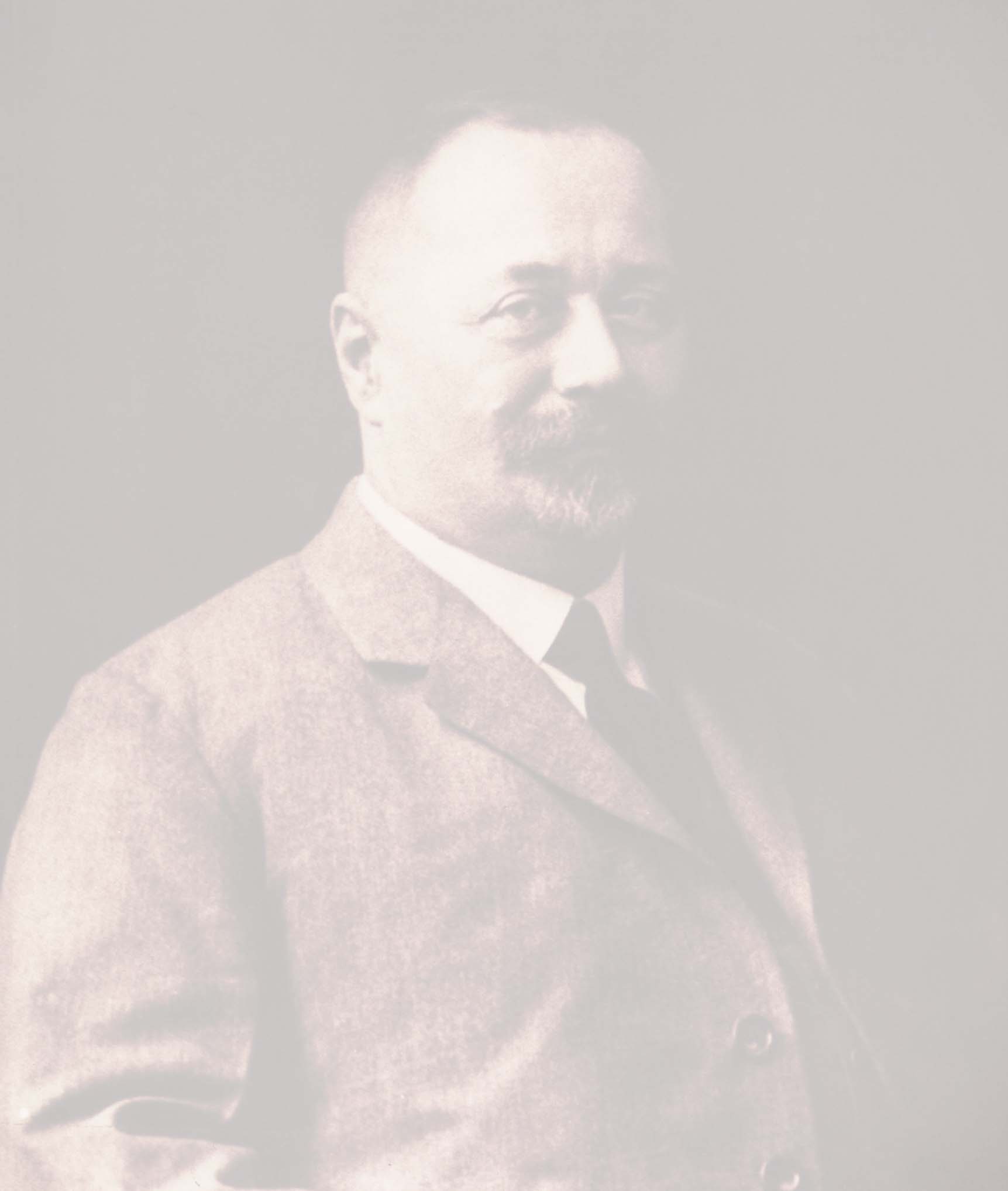 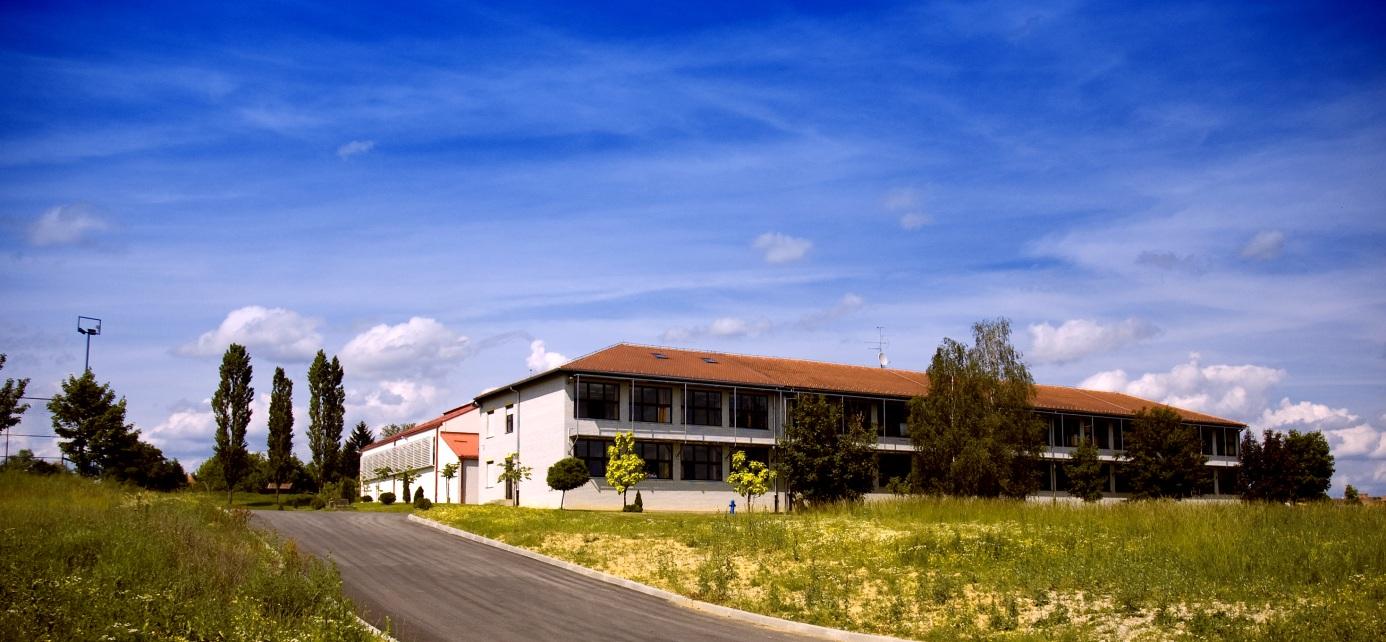 Temeljem članka 28. Zakona o osnovnom školstvu (NN“ br. 87/08, 96/09, 92/10, 105/10 i 90/11), na prijedlog Učiteljskog vijeća Školski odbor na 22. redovnoj sjednici održanoj dana 11. 09. 2014. godine donosiŠKOLSKI KURIKULUMZA ŠKOLSKU GODINU 2014./2015.OSNOVNI PODACI O OSNOVNOJ ŠKOLI (osobna karta škole)ŽUPANIJA: ZAGREBAČKAOsnovna škola “Stjepan Radić”ADRESA: Božjakovina, Domaćinska 1,                      10370 DUGO SELOTelefon: 01/2763-456	             01/2763-556Telefax: 01/2763-556e-mail: skola@os-stjepan-radic-bozjakovina.skole.hr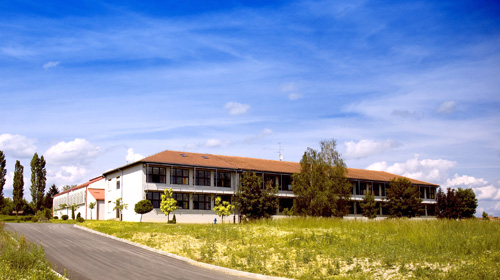 I. UVODNacionalni okvirni kurikulumRazvoj društva temeljen na znanju i širenje globalizacijskog procesa naglasili su važnost obrazovanja za osobni i društveni razvoj. Republika je Hrvatska prepoznala potrebu preobrazbe školskog sustava prema novim zahtjevima vremena te se opredijelila za izradu Nacionalnog okvirnog kurikuluma. On predstavlja temeljni dokument koje određuje sve bitne sastavnice odgojno-obrazovnog sustava od predškolske razine do kraja srednjoškolskog obrazovanja.U nacionalnom okvirnom kurikulumu definirane se temeljne odgojno-obrazovne vrijednosti, zatim ciljevi odgoja i obrazovanja, načela i ciljevi odgojno-obrazovnih područja, vrjednovanje učeničkih postignuća te vrjednovanje i samovrednovanje ostvarivanja nacionalnog kurikuluma.Temeljno obilježje Nacionalnog okvirnog kurikuluma je prelazak na kompetencijski sustav i usmjerenost na učenička postignuća, za razliku od dosadašnjeg Kurikuluma koji je bio usmjeren na sadržaj. On čini polazište za izradu nastavnih planova i programa, odnosno definiranje optimalnog opterećenja učenika, a iznimno je značajan dokument i za izradu školskog kurikuluma.1.2. Školski kurikulumŠkolski se kurikulum odnosi na ponudu fakultativnih nastavnih predmeta, modula i drugih odgojno-obrazovnih programa, realizaciju dodatne i/ili dopunske nastave, projekte škole, razreda, skupine učenika, ekskurzije, izlete, izvannastavne i izvanškolske aktivnosti. Izrađuje se u suradnji s djelatnicima škole, učenicima, roditeljima i lokalnom zajednicom. Pretpostavlja izradbu izvannastavnih i izvanškolskih programa i aktivnosti koje će škola programski napraviti i uskladiti, vodeći računa o sklonostima i razvojnim mogućnostima učenika te o mogućnostima škole.Školskim se kurikulumom utvrđuju:vrsta aktivnosti, programa i/ili projektaciljevi aktivnosti, programa i/ili projektanamjena aktivnosti, programa i/ili projektanositelji aktivnosti, programa i/ili projektanačin realizacije aktivnosti, programa i/ili projektavremenik aktivnosti, programa i/ili projektadetaljan troškovnik aktivnosti, programa i/ili projektanačin vrjednovanja i upotreba rezultata vrjednovanja aktivnosti,programa i/ili projektaII. IZBORNA NASTAVAŠkola provodi izbornu nastavu iz slijedećih predmeta:Vjeronauk za učenike od prvog do osmog razredaNjemački jezik za učenike od četvrtog do osmog razredaInformatika za učenike od četvrtog do osmog razreda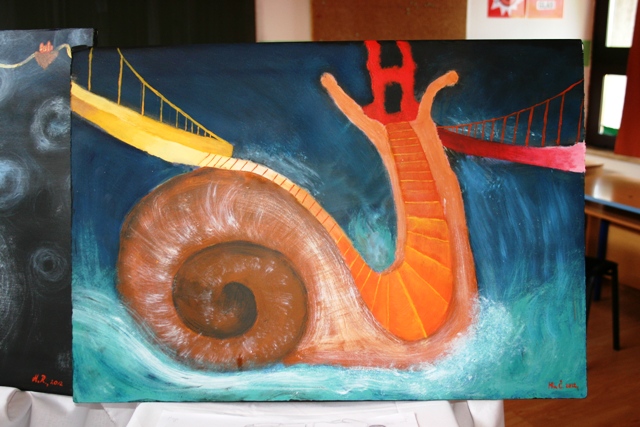 III. IZVANNASTAVNE AKTIVNOSTIRadi zadovoljavanja različitih potreba i interesa učenika škola organizira izvannastavne aktivnosti.Škola organizira slijedeće izvannastavne aktivnosti:Učenička zadrugaUčenička zadruga područne školeEko grupaRadionica kreativnog pisanjaNovinarska grupa, školski list “Putokazi”Mali novinariNovinarska grupa (engleski jezik)Novinarska grupa (njemački jezik)Dramsko-recitatorska i lutkarska skupinaLutkarska grupa PŠ LupoglavKajkavska rečGlagoljaška skupinaJezična družinaMali fizičariMladi geografiPovijesna grupaMladi povjesničariLikovna radionicaLikovna grupa – viši razrediMali zbor područne škole Mali zbor matične školeVeliki zborInstrumentalni ansamblFolklorPlesna skupina (ritmika)Kreativna radionicaNovinarska skupina (PŠL)Mladi knjižničariMultimedijska skupinaOdbojkaGimnastika (ž), Badminton (m)Prva pomoćBiblijska skupinaIzazovi suvremenih ovisnostiVjeronaučna olimpijadaPrometna grupaInformatička igraonica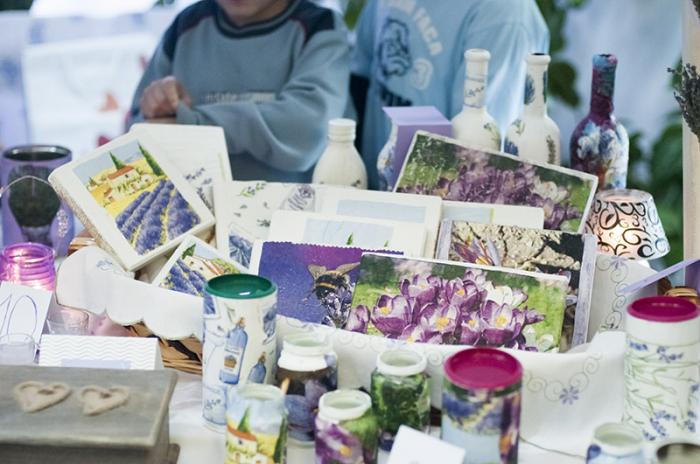 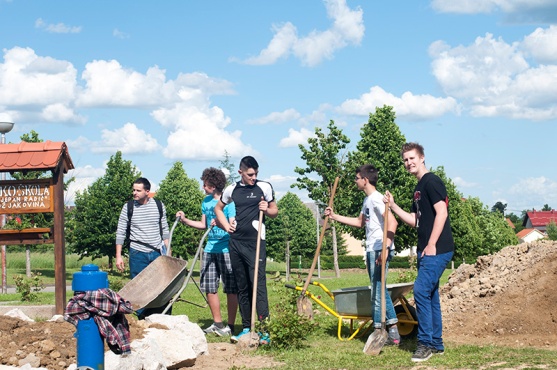 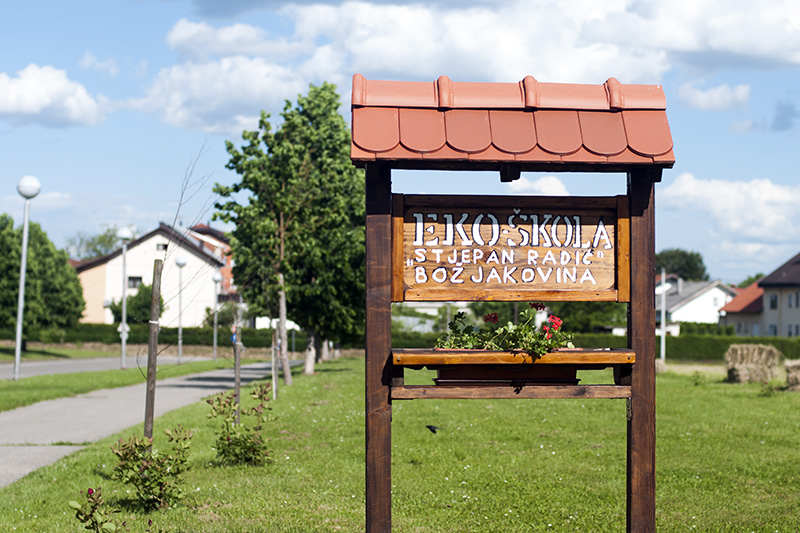 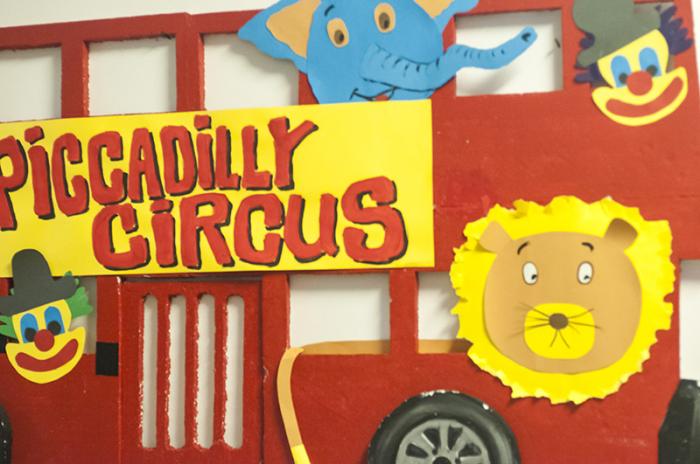 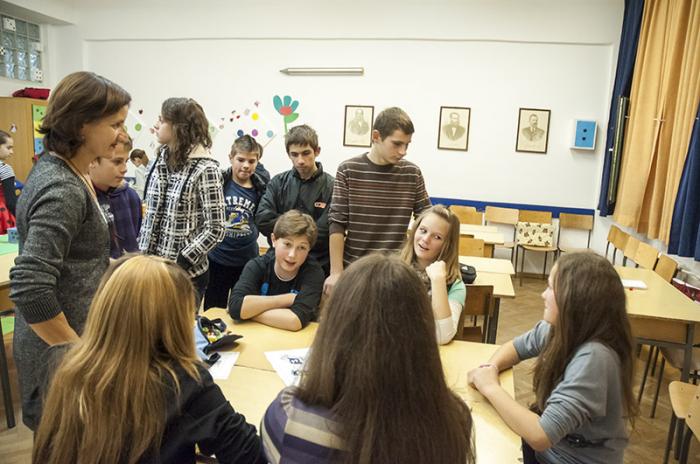 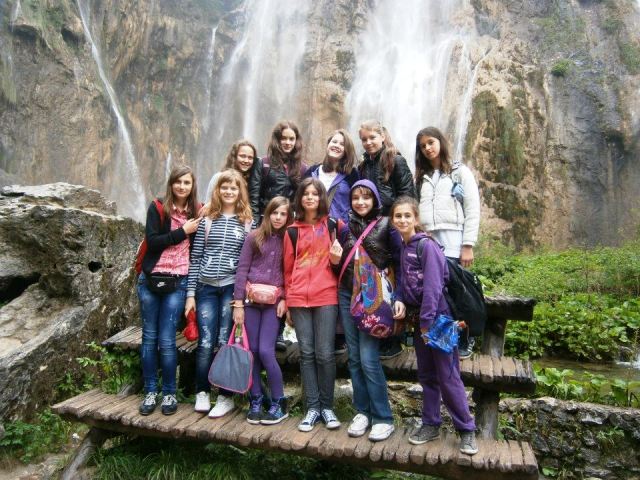 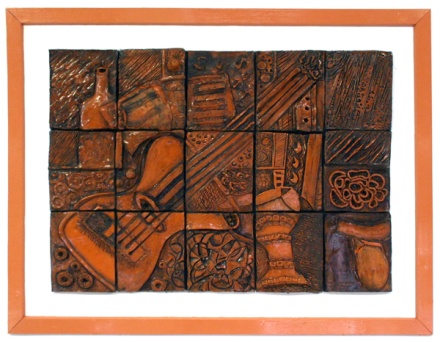 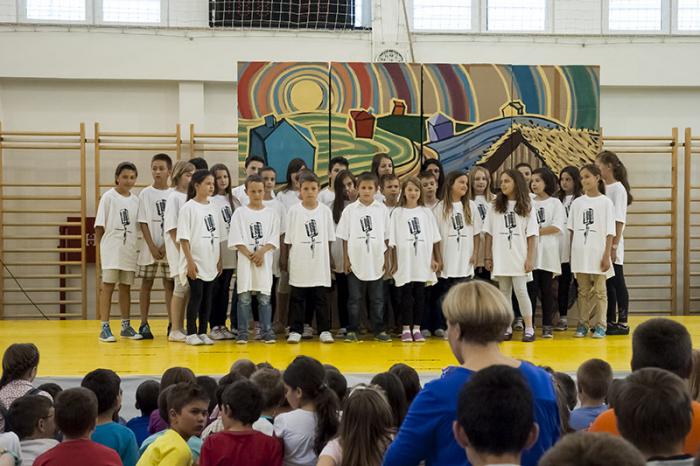 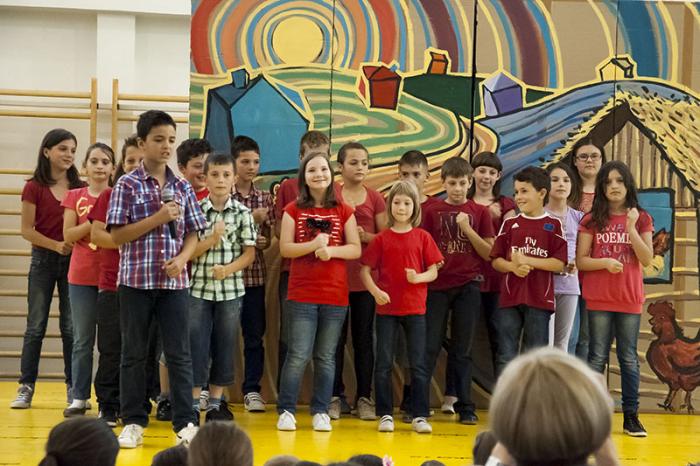 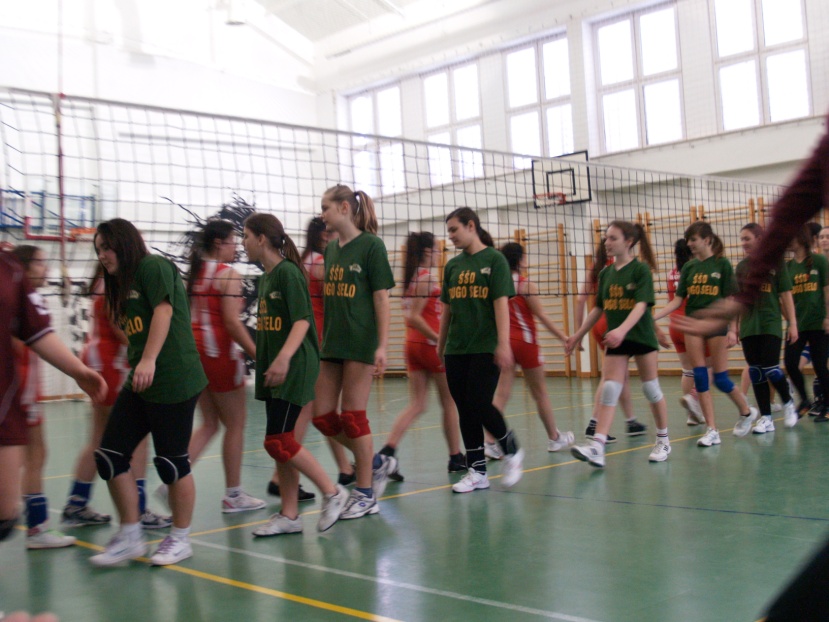 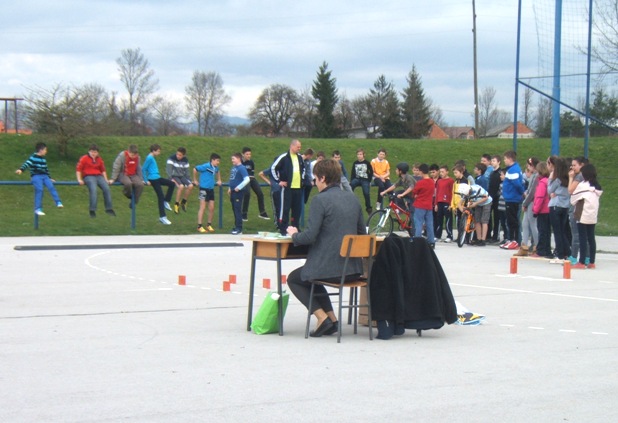 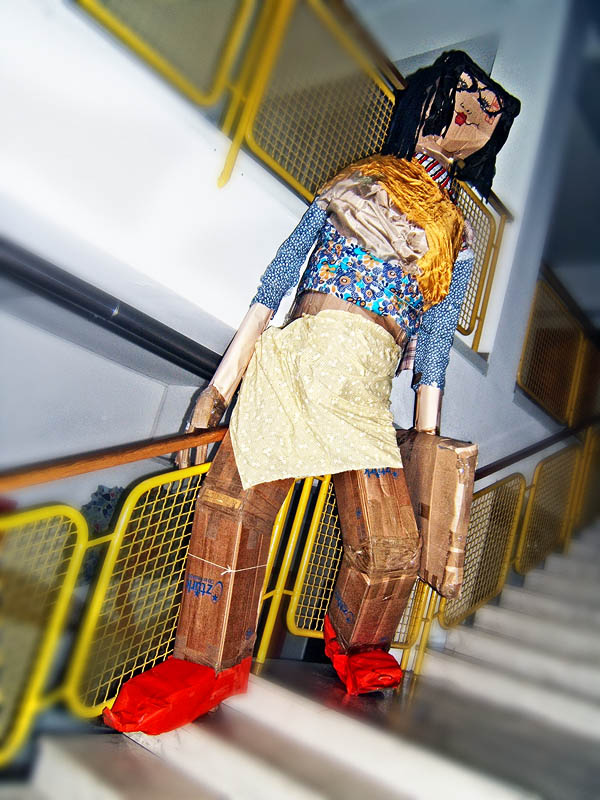 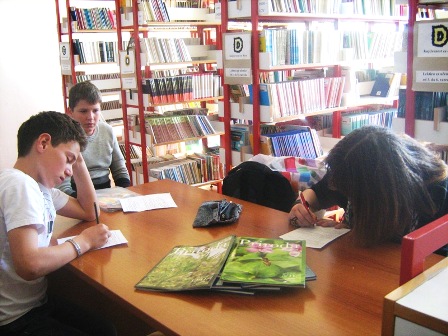  IV. DOPUNSKA I DODATNA NASTAVADopunska nastava se organizira za učenike kojima je potrebna pomoć pri učenju. Održava se po skupinama učenika na određeno vrijeme kada je takav oblik pomoći učenicima potreban.Dodatna nastava se organizira za učenike koji u određenom nastavnom predmetu ostvaruju nadprosječne rezultate ili pokazuju interes za određeni nastavni predmet. Učenici se uključuju u dodatnu nastavu na temelju vlastite odluke.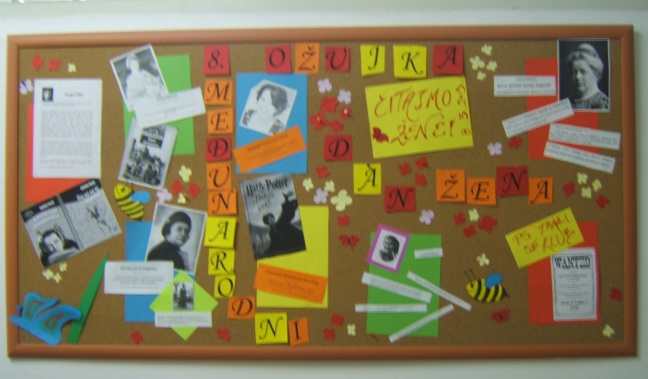 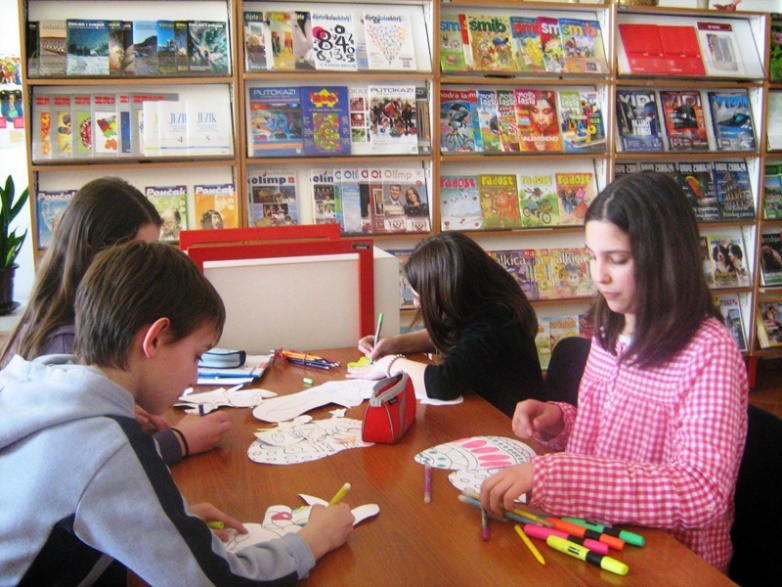 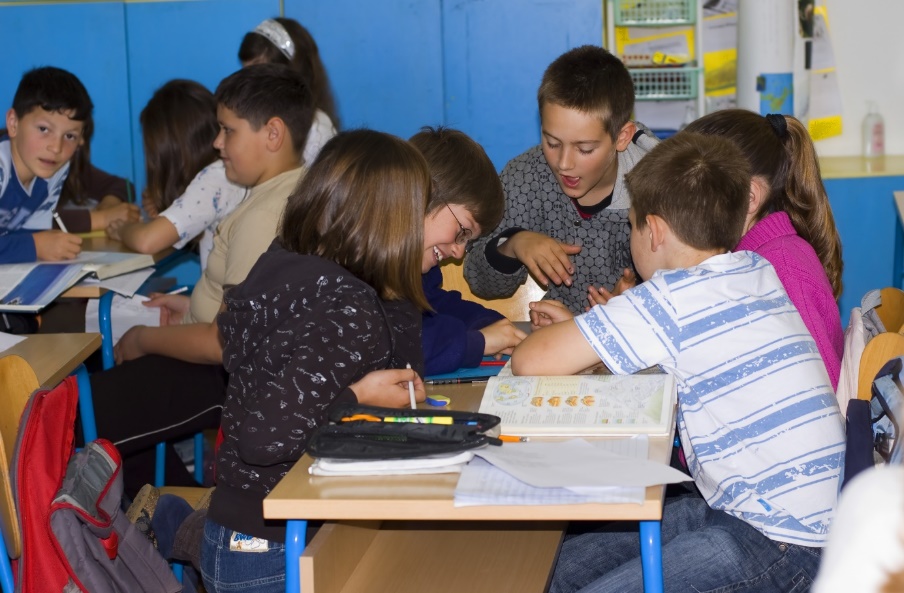 V. OKVIRNI VREMENIK PISANIH PROVJERA ZNANJAVremenik pisanih provjera znanja predlaže učitelj, a usklađuje i donosi Učiteljsko vijeće.Prema Pravilniku o načinima, postupcima i elementima vredovanja učenika u osnovnoj i srednjoj školi (članak 15.) vremenik se objavljuje u Školskom kurikulumu i na web stranici škole. U iznimnim je situacijama moguće odgoditi planiranu pisanu provjeru ili odustati od pisanog provjeravanja nakon obrazloženja i novog dogovora s učenicima.Pisano provjeravanje su svi oblici provjere koje rezultiraju ocjenom učenikovog uratka. Učitelj je dužan je obavijestiti učenike o opsegu sadržaja koji će provjeravati te o načinu provođenja pismene provjere. Prema članku 13. U jednom danu učenik može pisati samo jednu pisanu provjeru, a u jednom tjednu najviše četiri pisane provjere.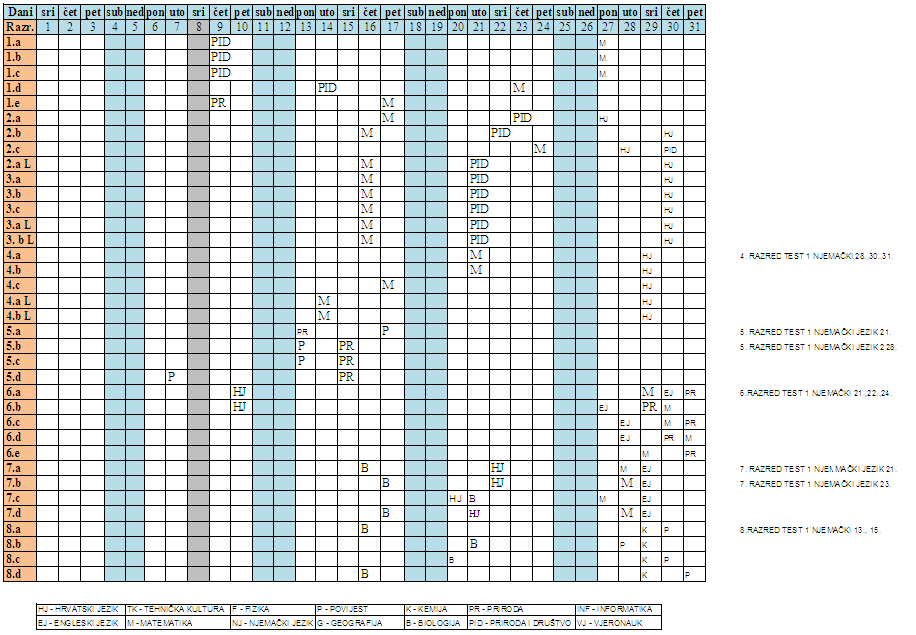 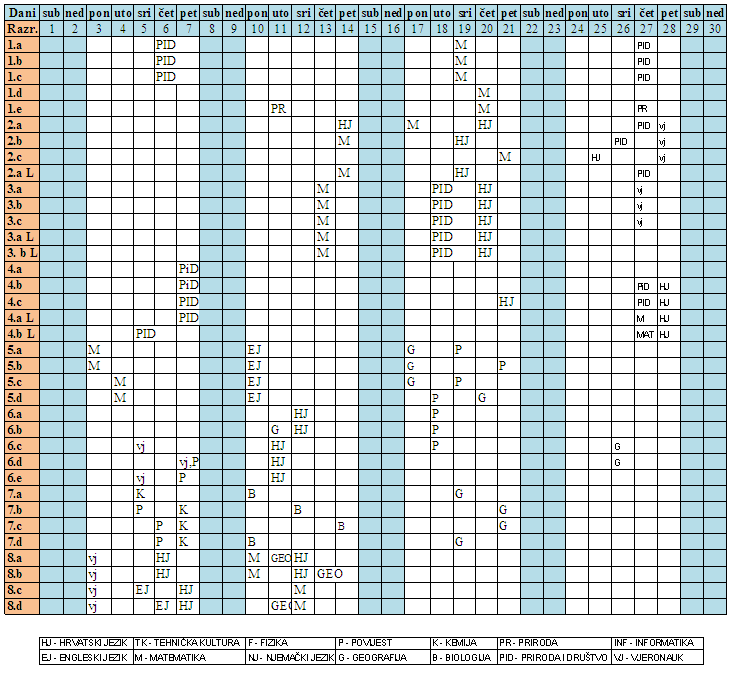 VI. TERENSKA I IZVANUČIONIČKA NASTAVARadi što boljeg usvajanja novih sadržaja za učenike se organizira izvanučionička i terenska nastava.U terensku nastavu uključeni su svi učitelji koji predaju razredu koji ide na terensku nastavu. Terenska nastava se odvija prema detaljnom programu aktivnosti s ciljevima, načinom realizacije, vremenikom, troškovnikom, načinom financiranja i načinom vrednovanja te nakon dobivene pismene suglasnosti roditelja.Izvanučionička, odnosno terenska nastava obvezno se prijavljuje Državnom inspektoratu najmanje tri dana prije realizacije.Svaki razrednik u dogovoru s predmetnim učiteljima početkom školske godine planira provođenje izvanučioničke odnosno terenske nastave.U prilogu se nalaze planovi izvanučioničke / terenske nastave za sve razrede.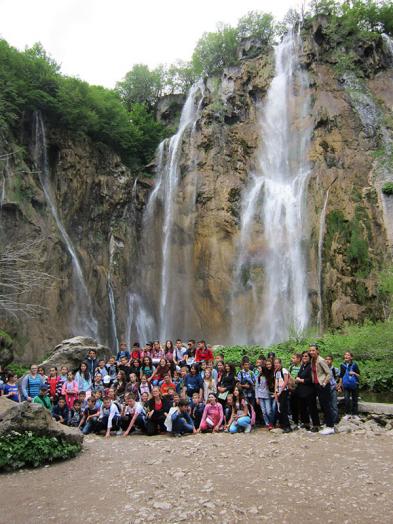 TERENSKA I IZVANUČIONIČKA NASTAVA U PRVOM RAZREDUTERENSKA I IZVANUČIONIČKA NASTAVA U DRUGOM RAZREDUTERENSKA I IZVANUČIONIČKA NASTAVA U TREĆEM RAZREDUTERENSKA I IZVANUČIONIČKA NASTAVA U ČETVRTOM RAZREDU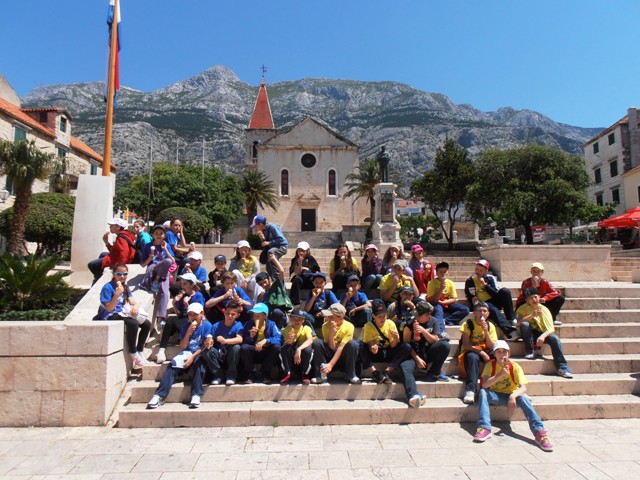 TERENSKA I IZVANUČIONIČKA NASTAVA U PETOM RAZREDUTERENSKA I IZVANUČIONIČKA NASTAVA U ŠESTOM RAZREDUTERENSKA I IZVANUČIONIČKA NASTAVA U SEDMOM RAZREDUTERENSKA I IZVANUČIONIČKA NASTAVA U OSMOM RAZREDUVII. PROJEKTIOsim izvannastavnih aktivnosti te izvanškolske i terenske nastave škola je uključena u razne projekte. Projekte provode učitelji škole samostalno ili u suradnji s vanjskim suradnicima.Projekti planirani u ovoj školskoj godini su:PROJEKT GRAĐANINPERUNIKA – HRVATSKI NACIONALNI CVIJETLAVANDAČITAMO MI, U OBITELJI SVIČITAJMO ZAJEDNOMeđunarodna prosvjetna suradnja s dvojezičnom školom u Bizonji, MađarskaPJEVAJ NAŠU PJESMU – projekt međuškolske suradnje osnovnih škola koje nose ime Stjepana RadićaŠKOLSKI VOĆNJAK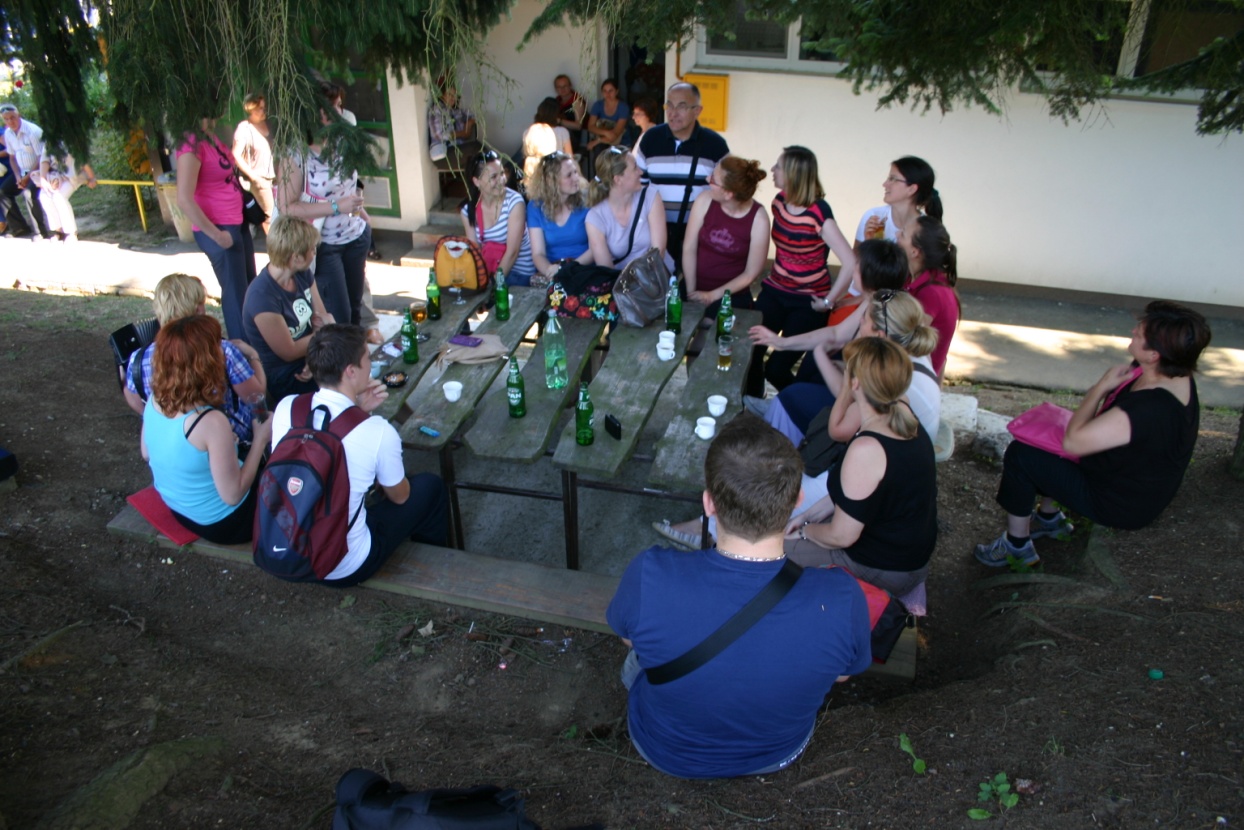 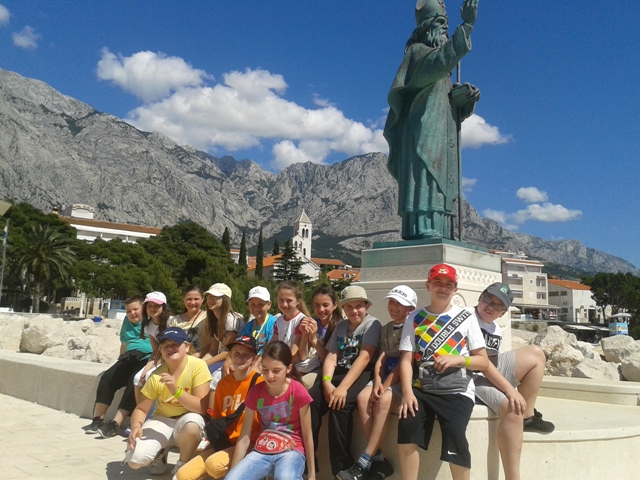 VIII. ŠKOLSKI RAZVOJNI PLANPRILOZIŠkolski kukurikulum se tijekom godine  po potrebi može nadopunjavati različitim sadržajima.KLASA: 602-02/14-01/260URBROJ: 238/07-36-14-01Božjakovina, 11.09.2014.                                                                                   Ravnatelj									___________________									(Jure Mišković, prof.)	Predsjednik	Školskog odbora   _______________________            (Robert Samardžić) PROGRAMIZBORNA NASTAVA VJERONAUKAVODITELJIValentina Tuteković, Keti Mamuza, Margareta Perković i Tadijana Marčinković  CILJEVI I NAMJENA Upoznavanje učenika s temeljima katoličke vjere;slavljenje blagdana u duhu katoličkog nauka i morala.Upoznavanje središnjih vjerskih tema koje će im pomoći da u duhu vjere lakše upoznaju, razjasne i prevladaju osobne i zajedničke poteškoće na putu vjerskog i mladenačkog odrastanja.Razvijati prijateljstvo s Bogom i sa svim stvorenim. Pomoći učenicima da otkriju snagu vjere kao pomoć i potporu na životnom putu.Razvijanje tolerancije prema drugim narodima i njihovj vjeri i kulturi.Osposobljavati učenike za dublje shvaćanje i povezivanje biblijke poruke sa svakodnevnim osobnim i društvenim  životom.NOSITELJI I NJIHOVA ODGOVORNOSTvjeroučiteljiceučeniciNAČIN REALIZACIJENastava se odvija dva puta tjedno tijekom cijele školske godine, predviđeno 70 sati godišnje. VREMENIK Tijekom školske godine 2014./2015.TROŠKOVNIK Roditelji sudjeluju u nabavi udžbenika, radnih bilježnica, i ostalih pomagala potrebnih za kvalitetno odvijanje nastave. NAČIN VREDNOVANJA I NAČIN KORIŠTENJA REZULTATA VREDNOVANJASustavno praćenje i vrednovanje učeničkih postignuća tijekom cijele nastavne godine. Način vrednovanja vjeroučenika( usmenog i pismenog) propisalo je MZOŠKomponente ocjenjivanja su:  znanje, zalaganje, stvaralačko izražavanje i kultura međusobnih odnosa.PROGRAMIZBORNA NASTAVA NJEMAČKOG JEZIKAVODITELJIMateja Stjepandić i  Mirjana RadovacCILJEVIrazvijanje sposobnosti slušanja i razumijevanja usmenih porukasposobnost pravilnog izgovora glasova njemačkog jezika u govornoj interakciji i produkcijisposobnost čitanja i razumijevanja riječi, rečenica i kraćih tekstovasposobnost primjene pravopisnih pravila u pisanju razvijati sociokulturalnu i interkulturalnu kompetencijuNAMJENAovladavanje jezičnim sredstvima potrebnim za uspješnu komunikacijusenzibiliziranje i motiviranje učenika za razvijanje tolerancije i empatije prema drugomu i drugačijemuupoznavanje s kulturom i civilizacijom zemalja njemačkog govornog područjaNOSITELJI I NJIHOVA ODGOVORNOSTNastavnice: Mirjana Radovac i Mateja StjepandićUčenici od 4. do 8. razreda uključeni u nastavu njemačkog jezikaNAČIN REALIZACIJENastava se odvija dva puta tjedno tijekom cijele školske godine, predviđeno 70 sati godišnjeVREMENIKTijekom školske godine  2014./2015.TROŠKOVNIKNAČIN VREDNOVANJA I NAČIN KORIŠTENJA REZULTATA VREDNOVANJASustavno praćenje i vrednovanje  učeničkih postignuća tijekom cijele nastavne godine. Razine vrednovanja su razumijevanje, govorne sposobnosti, pismeno izražavanje i gramatika.PROGRAMIZBORNA NASTAVA INFORMATIKE, 6. I 7. RAZREDVODITELJICAVišnja KamenjaševićCILJEVI Komuniciranje posredstvom različitih medijaPrikupljanje, organiziranje i analiza podataka te njihova sinteza u informacijeRazumijevanje i kritičko ocjenjivanje prikupljenih informacijaDonošenje zaključaka na temelju prikupljenih informacijaTimski rad pri rješavanju problema.NAMJENA Samostalno služenje računalom sa svrhom korištenja stečenih vještina , i primjena istih za rješavanje složenih logićkih problema.NOSITELJI I NJIHOVA ODGOVORNOSTPredmetni učitelj Višnja KamenjaševićUčenici 6. i 7. razredaNAČIN REALIZACIJEPutem izborne nastave u specijaliziranoj učionici za informatiku.VREMENIK Tijekom školske godine 2014./2015.TROŠKOVNIK Papir za ispis, toneri, servis i održavanje računalaNAČIN VRJEDNOVANJA I NAČIN KORIŠTENJA REZULTATA VRJEDNOVANJAOpisno i brojčano vrjednovanje postignuća učenika u skladu s rezultatima, ciljevima, zadaćama i sadržajimaPROGRAMIZBORNA NASTAVA INFORMATIKE, 5. I 8. RAZREDVODITELJBruno KeberCILJEVI Ispuniti ciljeve postavljene u godišnjem planu i programu za 5. i 8. razredeSteći temeljna znanja i vještine za samostalno služenje računalom i stvaranje osnova za nadogradnju u daljnjem školovanjuNAMJENA Samostalno služenje računalom sa svrhom korištenja stečenih vještina kroz igru i zabavuKorištenje stečenih znanja i vještina u svakodnevnom životu za lakše razumijevanje nastavnog gradivaBrže i kvalitetnije rješavanje postavljenih zadataka, proširivanje znanja, komunikacija i zabavaNOSITELJI I NJIHOVA ODGOVORNOSTPredmetni učitelj Bruno Keber Učenici 5. i 8.  razredaNAČIN REALIZACIJEPutem izborne nastave u specijaliziranoj učionici za informatiku.VREMENIK Tijekom školske godine 2014./2015.TROŠKOVNIK Papir za ispis, toner, servis računalaNAČIN VREDNOVANJA I NAČIN KORIŠTENJA REZULTATA VREDNOVANJAOpisno vrednovanje postignuća učenika u skladu s rezultatima, ciljevima, zadaćama i sadržajimaAKTIVNOSTUČENIČKA ZADRUGAVODITELJIIvana Skočić, Marina Čičak, CILJEVI pobuditi i razviti svijest o nužnosti rada za čovjekov život razvijati i njegovati radne navike te odgovornost, inovativnost, samostalnost, poduzetnost, snošljivost i potrebu za suradnjom kao bitne sastavnice stvaralačkog odnosa spram rada pridonositi prijenosu znanja iz nastave u praktične djelatnosti zadruge i, obrnuto, znanja iz rada u zadruzi u nastavu razvijati kod učenika ljubav prema prirodi i vrijednostima koje je čovjek stvorio svojim radom te svijest o nužnosti očuvanja ravnoteže u prirodi i zaštiti okoliša NAMJENA omogućiti stjecanje, produbljivanje, proširivanje i primjenu znanja te razvoj sposobnosti bitnih za gospodarstvo i organizaciju rada razvijati znanstveni pristup stvarnosti, svijest o mogućnostima, dosezima i potrebi primjene suvremenih znanstvenih, tehničkih i tehnoloških dostignuća u proizvodnji pripremati učenike na izbor školskih programa i budućeg zanimanja NOSITELJI I NJIHOVA ODGOVORNOSTučenici i učiteljiceNAČIN REALIZACIJEsadnja voćnjaka, briga o voćnjaku, uređenje školskog vrta proizvodnja sapunadecoupage tehnika u izradi suveniraVREMENIK 2 sata tjedno  TROŠKOVNIK Troškovi nabave materijala potrebnih za saponifikaciju, kupnja sadnica voćaka, vrtni alat, boje, lakovi i salvete za decoupage.NAČIN VREDNOVANJA I NAČIN KORIŠTENJA REZULTATA VREDNOVANJAsustavno praćenje učenika i razvoja njihovih sposobnosti i interesarezultate rada koristiti u nastaviAKTIVNOSTUČENIČKA ZADRUGA područne školeVODITELJIIvica Duvnjak CILJEVI Razvijati i njegovati radne navike te odgovornost, inovativnost, samostalnost, poduzetništvo, snošljivost i potrebu za suradnjom kao bitne sastavnice rada.Pridonositi prijenosu znanja iz nastave u praktične djelatnosti zadruge i obrnuto, znanja iz rada u zadruzi.Razvijati kod učenika ljubav prema prirodi i vrijednostima koje je čovjek stvorio svojim radom te svijest o nužnosti očuvanja ravnoteže u prirodi i zaštiti okoliša.NAMJENA Razvijati znanstveni pristup stvarnosti, svijest o mogućnostima, dosezima i potrebi primjene dostignuća u proizvodnji.Omogućiti stjecanje, produbljivanje, proširivanje i primjenu znanja te razvoj sposobnosti bitnih za gospodarstvo i organizaciju radaNOSITELJI I NJIHOVA ODGOVORNOSTIvica DuvnjakUčeniciNAČIN REALIZACIJEObrada zemlje  i sadnja jesenskog povrća (luk, češnjak, špinat, salata).Prikupljanje jesenskih plodova (šipak, kesteni).Prikupljanje, prešanje i sušenje samoniklog livadnog bilja.Izrada čestitki i predmeta od prešanih i sušenih biljaka.Izrada predmeta od glinamola.Berba maslačaka za med.Sadnja vrta u proljeće.Okopavanje, zalijevanje vrta.Sadnja cvijeća.Izrada soka od višanjaVREMENIK Jedan sat tjednoTROŠKOVNIK NAČIN VREDNOVANJA I NAČIN KORIŠTENJA REZULTATA VREDNOVANJASustavno praćenje učenika i razvoja njihovih sposobnosti i interesaAKTIVNOSTEKO GRUPAVODITELJITatjana Mahnet, Andreja Gregurić Jug,  CILJEVI razvoj pozitivnih stavova prema predmetnoj, prirodnoj i društvenoj okolinirazvoj sposobnosti donošenja samostalnih odluka i samovrednovanjapoštivanje pravila i dogovorarazvoj pozitivnih stavova i odnosa prema sebirazvoj tolerancije i kooperativnosti u skupnom radu               stjecanje iskustva u uzročno –posljedičnim vezamarazvoj operativnog mišljenja i sposobnosti rješavanja problemarazvoj likovne invencijerazvoj vještina svladavanja različitih tehnika oblikovanjarazvoj ekološke svijestiNAMJENA primjena stečenih znanja u svakodnevnom životurazvijanje svijesti o potrebi odvajanja otpadaistraživanje prirodeNOSITELJI I NJIHOVA ODGOVORNOSTučenici i učiteljice eko grupeeko odborpoticanje i razvoj eko svijestiNAČIN REALIZACIJEprikupljanje i proučavanje literatureskupljanje starog papiraistraživačka nastava i projektVREMENIK Tijekom školske godine 2014./2015.TROŠKOVNIK NAČIN VREDNOVANJA I NAČIN KORIŠTENJA REZULTATA VREDNOVANJApriprema godišnjih izvješćaevaluacija programaizvješće o provedbi programa tijekom školske godineAKTIVNOSTEKO GRUPA područne školeVODITELJIIvan Perić , Vera Kuzmanović,CILJEVI razvoj pozitivnih stavova prema predmetnoj, prirodnoj i društvenoj okolinirazvoj sposobnosti donošenja samostalnih odluka i samovrednovanjapoštivanje pravila i dogovorarazvoj pozitivnih stavova i odnosa prema sebirazvoj tolerancije i kooperativnosti u skupnom radu               stjecanje iskustva u uzročno –posljedičnim vezamarazvoj operativnog mišljenja i sposobnosti rješavanja problemarazvoj likovne invencijerazvoj vještina svladavanja različitih tehnika oblikovanjarazvoj ekološke svijestiNAMJENA primjena stečenih znanja u svakodnevnom životurazvijanje svijesti o potrebi odvajanja otpadaistraživanje prirodeNOSITELJI I NJIHOVA ODGOVORNOSTučenici i učiteljice eko grupeeko odborpoticanje i razvoj eko svijestiNAČIN REALIZACIJEprikupljanje i proučavanje literatureskupljanje starog papiraistraživačka nastava i projektVREMENIK Tijekom školske godine 2014./2015.TROŠKOVNIK NAČIN VREDNOVANJA I NAČIN KORIŠTENJA REZULTATA VREDNOVANJApriprema godišnjih izvješćaevaluacija programaizvješće o provedbi programa tijekom školske godineAKTIVNOSTRADIONICA KREATIVNOG PISANJAVODITELJICEškolski knjižničar Severina Dlesk VučićCILJEVI poticanje čitanjapoticanje literarnog izražavanjarazvijanje ljubavi prema knjizi i pisanoj riječi općenitoNAMJENA razvijanje svijesti o stvaralačkom radurazvijanje samopouzdanja kod djecepoticanje kreativnostiNOSITELJI I NJIHOVA ODGOVORNOSTučenici viših razreda i knjižničarkaNAČIN REALIZACIJEJedan školski sat tjedno grupa učenika viših razreda sastajala bi se s knjižničarkom u knjižnici gdje bi se odvijala radionica. Knjižničarka bi u dogovoru s djecom birala temu na koju bi djeca pisala kod kuće, zatim bismo zajedno pregledali radovi i o njima razgovarali. Knjižničarka bi djeci davala smjernice u njihovom radu. Teme se mogu dogovoriti i sa profesorima hrvatskog jezika ukoliko bude potrebno.VREMENIK Jedan školski sat tjednoTROŠKOVNIK Bilježnica tvrdih korica ili blokNAČIN VREDNOVANJA I NAČIN KORIŠTENJA REZULTATA VREDNOVANJAOpisno ocjenjivanje, motivacijsko vrednovanjeAKTIVNOSTPROJEKTNOVINARSKA GRUPA, ŠKOLSKI LIST PUTOKAZI I ZBORNIK UČENIČKIH RADOVAVODITELJIJelena Jurić, Svemirka MiškovićCILJEVI poticanje na aktivno i kreativno djelovanje u radu novinarske gruperazvijanje verbalne komunikacije i pismenog izražavanjapraćenje dnevnog i tjednog tiska, proučavanje povijesti i teorije novinarstva, pisanje novinarskih pokušaja, uređivanje novina, vježbanje u novinarskim nastupimazadovoljiti učenikove potrebe za igrom i zabavom i pritom poticati kreativnost i znatiželjuNAMJENA praćenje školskih i izvanškolskih zbivanja te njihovo prezentiranje u školskim novinamasudjelovanje na LiDraNu otkrivanje i poticanje učeničkih sklonosti i interesa, razvijanje kreativnostiskupljanje, ispravljanje i priprema tekstova i likovnih radova za zbornikNOSITELJI I NJIHOVA ODGOVORNOSTučeniciučiteljice Hrvatskog jezikaučiteljice razredne nastavevjeroučiteljicaučiteljice Engleskog i Njemačkog jezikaNAČIN REALIZACIJEzajedničko biranje sadržaja i pisanje novinarskih članakaanaliza tiska (iz drugih škola, dnevnih, tjednih i mjesečnih novina)pokušaj kompjutorske pripreme za tisakposjet tiskariskupljanje, odabir i priprema tekstova za zbornik učeničkih radovaVREMENIK blok sat svaki drugi tjedan ili jedan sat tjedno tijekom cijele školske godineTROŠKOVNIK škola financira izdavanje novinaNAČIN VREDNOVANJA I NAČIN KORIŠTENJA REZULTATA VREDNOVANJAsustavno bilježenje zapažanja razvoja interesa, motivacije i postignuća te odnosa prema radukorištenje novina na satima kao radnog materijalaAKTIVNOSTMALI NOVINARIVODITELJICA(Antonija Kaleb)Ana Klarić , Snježana Prevolnik GalićCILJEVI osposobljavanje učenika za zapažanje novih događaja te pobuđivanje zanimanja za novinarsko stvaralaštvoupoznavanje s osnovnim novinarskim vrstama na primjerima web stranica, novina i časopisa te s određenim značajkama koje će im pomoći u pisanjupraćenje događaja u školi i oko njeproučavanje hrvatske povijesti, prirodnih obilježja Republike Hrvatske te biljaka i životinja koje obitavaju na području Republike Hrvatskerazvijanje verbalne komunikacije i pismenog izražavanjaNAMJENA sudjelovati u izradi web stranice škole (kutak: Istražili smo)praćenje školskih i izvanškolskih zbivanja te njihovo prezentiranje na web stranici školeNOSITELJI I NJIHOVA ODGOVORNOSTučenici i učitelji organiziraju projekte i zadatkeučenici proučavaju enciklopedije i pripremaju tekstove za web stranicu; prate školske i izvanškolske aktivnosti u školi i izvještavaju o njimaNAČIN REALIZACIJEpisanje, čitanje, rad u parovima, skupinama, individualni rad.VREMENIK jedan sat tjedno tijekom nastavne godine 2014./2015.TROŠKOVNIK NAČIN VRJEDNOVANJA I NAČIN KORIŠTENJA REZULTATA VRJEDNOVANJAsustavno bilježenje zapažanja o napretku učenika i razvoju interesa, motivacije, postignuća i odnosa prema radu.AKTIVNOSTNOVINARSKA SKUPINA (ENGLESKI JEZIK)VODITELJICEAnita Jukić, Marija Slišković CILJEVI Osposobljavanje učenika za zapažanje novih događaja te pobuđivanje zanimanja za novinarsko stvaralaštvo.Članovi će se upoznati s osnovnim novinarskim vrstama na primjerima iz novina i časopisa te s određenim značajkama koje će im pomoći u pisanju.Tijekom školske godine učenici će se upućivati na praćenje događaja u školi i oko nje.NAMJENA Sudjelovati u izradi školskih novina i pomoći u kreiranju stranica na engleskom i njemačkom jeziku.NOSITELJI I NJIHOVA ODGOVORNOSTUčenici i učitelji organiziraju projekte i zadatke.Učenici izvode zadano i osmišljavaju stranice za školske novine. NAČIN REALIZACIJEPisanje, čitanje, rad u parovima, skupinama, individualni rad.VREMENIK Jedan sat tjedno tijekom nastavne godine 2014./2015.TROŠKOVNIK 0,00NAČIN VRJEDNOVANJA I NAČIN KORIŠTENJA REZULTATA VRJEDNOVANJASustavno bilježenje zapažanja o napretku učenika i razvoju interesa, motivacije, postignuća i odnosa prema radu.AKTIVNOSTNOVINARSKA SKUPINA (NjEMAČKI JEZIK)VODITELJICEMateja Stjepandić i Mirjana RadovacCILJEVI Osposobljavanje učenika za zapažanje novih događaja te pobuđivanje zanimanja za novinarsko stvaralaštvo.Članovi će se upoznati s osnovnim novinarskim vrstama na primjerima iz novina i časopisa te s određenim značajkama koje će im pomoći u pisanju.Tijekom školske godine učenici će se upućivati na praćenje događaja u školi i oko nje.NAMJENA Sudjelovati u izradi školskih novina i pomoći u kreiranju stranica na engleskom i njemačkom jeziku.NOSITELJI I NJIHOVA ODGOVORNOSTUčenici i učitelji organiziraju projekte i zadatke.Učenici izvode zadano i osmišljavaju stranice za školske novine. NAČIN REALIZACIJEPisanje, čitanje, rad u parovima, skupinama, individualni rad.VREMENIK Jedan sat tjedno tijekom nastavne godine 2014./2015.TROŠKOVNIK 0,00NAČIN VRJEDNOVANJA I NAČIN KORIŠTENJA REZULTATA VRJEDNOVANJASustavno bilježenje zapažanja o napretku učenika i razvoju interesa, motivacije, postignuća i odnosa prema radu.AKTIVNOSTDRAMSKO - RECITATORSKA I LUTKARSKA SKUPINA VODITELJICEdramska skupina (5.-8. r.): Dragana Turkaljdramsko - recitatorska skupina: M. Lučki (MŠ, (1. i 3. r.))dramsko-recitatorska skupina(2. i 4.r PŠ): Martina Švajghartlutkarsko - dramska skupina (2. i 4. r.): B. Perković (MŠ)lutkarska skupina (1. i 3. r): Bićanić M.CILJEVI otkrivajući i potičući razvoj posebnih učeničkih interesa, motivacije i sposobnosti omogućiti učenicima  aktivno i kreativno djelovanje potičući  verbalnu i neverbalnu komunikaciju u svim oblicimaupoznajući bogatstvo domaće i strane literature te posjećujući  kazalište i gledajući kazališne predstave (mogućnost i susreta s glumcima i ostalim osobljem) poticati emotivne i estetske doživljaje te i time izazivati i zadovoljiti djetetovu potrebu za umjetnošćupoticati samopouzdanje i procjenu vlastitih mogućnosti, razvoj pozitivne slike o sebi, ali i učenje toleranciji, slušanju drugoga, dogovaranjupoticati dijete da izražava svoje misli, stanja, želje, emocije putem riječi /  putem monologa i dijalogazadovoljiti djetetove potrebe za igrom, zabavom i afirmacijomNAMJENA sudjelovati na školskim i izvanškolskim događanjima kao i na scensko literarnim susretimarazvijati artikulacijske sposobnosti i senzibilizirati učenike da svojim glasovnim mogućnostima, ostvarujući samostalne i skupne scenske nastupe, izraze svoje uživljavanje i doživljavanje tekstualnog predloškaNOSITELJI I NJIHOVA ODGOVORNOSTučiteljice razredne nastaveučiteljica hrvatskoga jezikaučeniciNAČIN REALIZACIJEzajednički birati sadržaje, dramatizirati, režirati, osmišljavati zvučne efekte, scenografiju, kostime i ostale potrebne rekvizite, te postaviti na scenuvježbe improvizacije i igre opuštanja, koncentracije, svladavanja prostora, igre riječima i rečenicama / govorom, ritmom i glazbom, igre maštevježbe pantomime i mimikeVREMENIK jednom tjedno jedan školski sat, a po potrebi i češćeTROŠKOVNIK Škola po potrebi sudjeluje u financiranju izrade / nabavke kostima i ostalih scenskih rekvizita.NAČIN VREDNOVANJA I NAČIN KORIŠTENJA REZULTATA VREDNOVANJASustavno (opisno) bilježiti zapažanja o razvoju učenikovih interesa, motivacija i sposobnosti, njegovih postignuća i odnosa prema radu.AKTIVNOSTLUTKARSKA GRUPA PŠ LupoglavVODITELJSlavko Čolić CILJEVI Osposobljavanje učenika za jezičnu komunikaciju u svim priopćajnim situacijama u kojima se može zateći učenik osnovne škole, stvaranju zanimanja i potrebe za sadržajima medijske kulture, primanje kazališne- lutkarske predstave, razvoj sposobnosti izražavanja doživljaja , osjećaja,  misli i stavova na zavičajnom govoru, razvoj fine motorike šake pri manipuliranju lutkamaPoticati kreativnost u pisanju lutkarskih igrokaza i scenskom nastupuNAMJENA Rad u lutkarskoj grupi namijenjen je učenicima koji na satovima hrvatskog jezika pokazuju veći interes za dramatizaciju teksta, scenski izraz i glumu. Izvođenje lutkarskih igrokaza iza paravana pruža mogućnost djeci koja se teško usmeno izražavaju da prebrode emocionalne barijere (sram, govorne teškoće) te ima i terapijsku ulogu.NOSITELJI I NJIHOVA ODGOVORNOSTUčitelj Slavko Čolić i učeniciNAČIN REALIZACIJERad lutkarske grupe održavat će se u učionici  naše škole.VREMENIK Tijekom školske godine2014./2015.. 1 sat tjedno -  ukupno 35 sati godišnje.  Ujutro-petak  5.sat : od 11,15 do 12,00Poslijepodne –petak  5.sat : od 16,30 TROŠKOVNIK Troškovi izrade paravana i nabavke materijala za izradu novih lutki NAČIN VREDNOVANJA I NAČIN KORIŠTENJA REZULTATA VREDNOVANJARezultate rada članovi grupe pokazivat će na školskim i razrednim priredbama gdje će ih vrednovati publika- ostali učenici i roditelji.AKTIVNOSTKAJKAVSKA REČVODITELJICABiserka FrukCILJEVI Osposobljavanje učenika za doživljavanje književno umjetničkog teksta. Osposobljavanje učenika za prenošenje vlastitih doživljaja u literarni izraz bilo prozni, poetski ili dramskiosposobiti učenike za jezičnu komunikaciju(govornu i pisanu)Razvijati sposobnosti umjetničkoga izražavanja; pisati suvremene tekstoveUpoznavanje kajkavskog narječja i stvaranje u istomNAMJENA Osposobljavanje učenika za izražajno čitanje umjetničkih tekstova za pismeno i usmeno prenošenje doživljaja svijeta, poruka, primjena pravopisne norme.NOSITELJI I NJIHOVA ODGOVORNOSTučiteljica hrvatskog jezikaučenici NAČIN REALIZACIJErad kod kuće i na satu pod vodstvom učitelja,VREMENIK tri sata tjedno tijekom cijele školske godine 2014. / 2015.TROŠKOVNIK učitelj i učenici vlastitim sredstvima kupuju potreban materijalNAČIN VREDNOVANJA I NAČIN KORIŠTENJA REZULTATA VREDNOVANJAsustavno praćenje i bilježenje aktivnosti, postignuća i odnosa prema raduAKTIVNOSTGLAGOLJAŠKA SKUPINAVODITELJMarija FlanjakCILJEVI osposobljavanje učenika da pišu glagoljicom i čitaju glagoljske tekstove kako bi proširili svoje spoznaje o neminovnosti društveno-povijesnih i kulturoloških mijenaosvještavanje učenika o potrebi čuvanja osobnog i nacionalnog identiteta kao važnih ljudskih vrijednosti NAMJENA suodnos s nastavom hrvatskoga jezikarazvijanje učeničkih vještina pisanja glagoljicom i razvijanje kreativnosti i ljubavi prema starim ljepotama i vrijednostimaNOSITELJI I NJIHOVA ODGOVORNOSTučiteljica hrvatskoga jezika i učeniciNAČIN REALIZACIJErad na satu pod vodstvom učiteljarad kod kućepovremeni odlasci na glagoljaške aktive, izlete i izložbeVREMENIK jedan sat tjedno tijekom školske godine.TROŠKOVNIK učitelj i učenici vlastitim sredstvima kupuju potreban materijalNAČIN VREDNOVANJA I NAČIN KORIŠTENJA REZULTATA VREDNOVANJAsustavno praćenje i bilježenje aktivnosti, postignuća i odnosa prema raduAKTIVNOSTJEZIČNA DRUŽINAVODITELJICAManuela Jadanec (Ivana Budimčić)CILJEVI njegovanje hrvatskog književnog jezika razvijanje osjećaja za jezik upoznavanje jezičnog bogatstva standardnog jezika, ali i hrvatskih dijalekata upoznavanje povijesti hrvatskog jezika nadzor nad čistoćom jezika u svemu što se objavljuje u školi (web, školske novine, Zbornik) i lokalnoj zajednicisudjelovanje na natjecanjimaNAMJENA razvijanje interesa za probleme suvremenog književnog jezika i očuvanje bogatstva jezikapripreme za natjecanja iz poznavanja hrvatskog jezikaNOSITELJI I NJIHOVA ODGOVORNOSTučenici sedmih i osmih razredaučiteljica hrvatskog jezikaNAČIN REALIZACIJEkroz dodatnu nastavu hrvatskog jezikaVREMENIK tijekom godine, 52 sata ukupno (jedan tjedan 1 sat, drugi tjedan 2 sataTROŠKOVNIK fotokopiranjedodatna literatura po potrebi NAČIN VREDNOVANJA I NAČIN KORIŠTENJA REZULTATA VREDNOVANJAsustavno praćenje i bilježenje zapažanja aktivnosti, razvoja interesa, motivacije i postignuća te odnosa prema radurezultati s natjecanja iz poznavanja hrvatskog jezikaAKTIVNOSTMLADI GEOGRAFIVODITELJDavorin KlajnCILJEVI Upoznavanje demografskih obilježja i posebnosti stanovništva svijetarazumijevanje globalnih procesa demokratizacije suvremenog svijetaobrada izvaneuropskih kontinenata i njihova prirodno-geografska  i društveno-gospodarska obilježja priprema za natjecanje iz Geografijepratiti geografske teme popratnim slikovnim, vizualnim materijalom s naglaskom na pojedine države i regije te važne turističke destinacije.razvijati osjećaj za prostor i njegove vrijednosti, isprepletenost društvenih i prirodnih elemenata.NAMJENA Motivirati učenike za istraživački rad, razvijanje geografskog mišljenja, sposobnosti i vještina, timskog rada, obogaćivanje i nadopunjavanje postojećih programa geografije NOSITELJI I NJIHOVA ODGOVORNOSTučitelji učenici 5. - 8. r.NAČIN REALIZACIJERazgovor, diskusija u učionici uz primjenu nastavnih sredstava i pomagala, pisanje referata, terenska nastava na području matične i susjednih županijaOdlazak s učenicima na izvanučioničku nastavu (orijentacija, topografske karte), Terenska nastava (Martinbreg, Hrebinec – lisopadna šuma, umjetna jezera u bližoj okolici… rijeke Zelina, Lonjica, potoci i preoblikovanje terena)Razne aktivnosti vezane uz naše mjesto (povijesno značenje, tradicijska kuhinja, stara arhitektura, izrada makete naselja, govor našeg kraja …)VREMENIK od 9.mjeseca 2014. godine do 6.mjeseca 2015. godineTROŠKOVNIK papir     100 knCD          10 knBoje       100knTotal      220knNAČIN VREDNOVANJA I NAČIN KORIŠTENJA REZULTATA VREDNOVANJAUnutarnjom evaluacijom, nadopunom znanja iz geografije, ocjenom iz predmeta geografija za učenike koji su se posebno istaknuli radomU redovnoj nastavi, samostalnim uočavanjem veza i procesa u ostalim predmetima i u stvarnosti (snalaženje u prostoru, putovanja i slično)Ostvarivanje ciljeva, vrednovanje i primjena rezultata integrirano unutar panoa i prezentacije geografske učionice.AKTIVNOSTMLADI GEOGRAFIVODITELJJosip BožićCILJEVI Upoznavanje učenika s važnim događanjima iz hrvatske nacionalne povijesti u toku školske godineIzrada panoa povodom obljetnicaNAMJENA Motivirati učenike za istraživački rad, razvijanje sposobnosti i vještina potrebnih za timski rad obogaćivanje i nadopunjavanje postojećih programa geografije i povijestiNOSITELJI I NJIHOVA ODGOVORNOSTučitelj geografije i povijestiučenici 6. i 8. r.NAČIN REALIZACIJEistraživanje, prikupljanje materijalaizrada panoaVREMENIK tijekom školske godineTROŠKOVNIK flomasterihamerfotokopirni papirNAČIN VREDNOVANJA I NAČIN KORIŠTENJA REZULTATA VREDNOVANJASustavno (opisno) praćenje i bilježenje zapažanja o razvoju učenikovih interesa, motivaciji i zalaganju prilikom izbora pojedinih sadržaja za prezentiranje AKTIVNOSTPOVIJESNA GRUPAVODITELJICEUčitelji povijesti: Dragica Katić i Sanja OrozCILJEVINaučiti povijesne zanimljivosti koje će kod učenika potaknuti interes za daljnje samostalno istraživanje povijestiObilježiti najznačajnije datume iz svjetske i nacionalne povijestiIzrada povijesnih zemljovida pojedinih povijesnih razdobljaAnalizirati video i audio materijale suvremene povijestiNAMJENARazviti kod učenika interes za povijestRazviti kod učenika kritički stav prema pojedinim povijesnim ideologijama i događajimaRazviti suradničko i istraživačko učenjeNOSITELJI I NJIHOVA ODGOVORNOSTUčitelji povijesti te učenici 6. i 8. razredaNAČIN REALIZACIJEZajednički birati sadržaje, događaje, zanimljivosti koje će se obilježavati svakog tjedna i prezentirati na panoima školeUz pomoć „Mladih geografa“ izrada povijesnih zemljovida na hamer papiru za pojedina povijesna razdoblja, sukobe, ličnostiVREMENIKDva puta tjedno jedan školski satTROŠKOVNIKPapir, flomasteri, printanje materijala, boja, pribadačeNAČIN VREDNOVANJA I NAČIN KORIŠTENJAREZULTATAVREDNOVANJASustavno (opisno) praćenje i bilježenje zapažanja o razvoju učenikovih interesa, motivaciji i zalaganju prilikom izbora pojedinih sadržaja za prezentiranjeAKTIVNOSTMLADI POVJESNIČARIVODITELJICEDragica Katić CILJEVIstjecanje dodatnih znanja i vještina o povijesnoj uvjetovanosti, događaja, pojava i procesaodgajanje tolerantnih, kritičkih i aktivnih građana s razvijenim osjećajima odgovornosti prema sebi i drugimarazvijati interes za povijest i očuvanje kulturne baštinerazvoj sposobnosti povijesnog razmišljanja, te vještine kritičkog mišljenje i argumentiranjasnalaženje u vremenu i prostoru pomoću vremenskih crtaNAMJENAosposobiti učenike na uvažavanje prava na različitost i poštivanje ljudskih pravarazvijanje učeničkog samopouzdanja i pozitivnog stavaprema radu i učenjupoticanje marljivosti , tolerancije i radoznalostirazvoj  čitalačke pismenosti učenikaNOSITELJI I NJIHOVA ODGOVORNOSTučiteljica povijesti i učenici 5. i 7. razredanastavnik kao moderator učeničkih aktivnostiNAČIN REALIZACIJEnastava će se realizirati u kabinetu povijesti tijekom školske godineVREMENIKkroz školsku godinu 2014./2015.TROŠKOVNIKučenici će donositi bojice, flomastere, internetske članke i slike, glinamolNAČIN VREDNOVANJA I NAČIN KORIŠTENJAREZULTATAVREDNOVANJAzalaganje i trud učenika  vrednuje se u nastavnom predmetu  povijest sudjelovanjem na školskom, županijskom i  drugim natjecanjima AKTIVNOSTLIKOVNA RADIONICA VODITELJICEAndreja BalogCILJEVIpoticati psihomotorički razvitak učenika, maštu, intelektualni razvitak, estetičku osjetljivost i emotivnostrazvijati vizualnu percepciju učenika i spoznajne vrijednosti te proštiriti kompetenciju vizualnog mišljenjarješavanjem likovnih problema kod učenika razvijati sposobnost praktičnog oblikovanja i donošenja estetskih prosudba i odluka te oblikovati likovni govorpratiti razvojne faze učenikova likovnog izražavanja i stvaranjarazvijati socijalne vještine učenika i međusobnu suradnju NAMJENApotaknuti samostalno i kreativno likovno izražavanje kod učenikaNOSITELJI I NJIHOVA ODGOVORNOSTučiteljica Andreja Balog2. i 4. matične školeNAČIN REALIZACIJEučionička nastava, individualni i grupni radVREMENIKjednom tjedno tijekom školske godine 2014./15.ukupno 35 satiTROŠKOVNIKpotreban pribor za rad učenici će donositi od kućeNAČIN VREDNOVANJA I NAČIN KORIŠTENJAREZULTATAVREDNOVANJApraćenje aktivnosti učenika, zainteresiranosti za rad te sposobnosti za likovno izražavanje i stvaranje u vidu pismenih zabilješki za svakog pojednog učenika uključenog u Likovnu radionicuAKTIVNOSTLIKOVNA GRUPA – viši razrediVODITELJICARobert Samardžić CILJEVIpoticanje na aktivno i kreativno djelovanje u radu likovne gruperazvijanje likovnog izražavanja u različitim tehnikamaproučavanje povijesti umjetnosti i slikarske teorije, poticati kreativnost i znatiželjuNAMJENAestetsko uređenje škole sudjelovanje na smotri likovnog stvaralaštva “LIK” likovno i grafičko uređivanje školskog lista “ PUTOKAZI”prezentiranje likovnih radova u školskim novinama i Zborniku učeničkih radovarazvijanje kreativnostiNOSITELJI I NJIHOVA ODGOVORNOSTučeniciučitelj likovne kultureNAČIN REALIZACIJElikovne radionice povodom: Dana otvorenih vrata, Božića, Uskrsa, Dana škole…izlaganje učeničkih radova na panoima po hodnicima školeizrada dekoracija povodom školskih priredbi te obilježavanje praznika i blagdanaposjeti muzejima, galerijama i ŠPUD-usudjelovanje na likovnim natječajimaVREMENIKtijekom cijele školske godine prateći održavanje priredbi, praznika, blagdana i drugih školskih događanjaTROŠKOVNIKpribaviti potrebni materiJal ( boje, kistove, podloge za slikanje i dr.)- približno 2000 knNAČIN VREDNOVANJA I NAČIN KORIŠTENJA REZULTATA VREDNOVANJAsustavno bilježenje zapažanja razvoja interesa, motivacije i postignuća te odnosa prema raduizlaganje likovnih uradakaocjenjivanjeAKTIVNOSTKREATIVCIVODITELJICANina Jokić , Valentina KinderCILJEVIizrada uporabnih i funkcionalnih predmetaupotreba i korištenje različitih materijalaiskoristiti stare i odbačene predmete iz svakodnevnog  života prakticirati suradničko učenjeNAMJENAobogatiti i upotpuniti svakodnevnu nastavu razvijati kreativnost i umjetnički izričaj kod učenikapoticati ponovno korištenje starih predmeta; pronalaziti njihove nove funkcionalne vrijednostiNOSITELJI I NJIHOVA ODGOVORNOSTučenici u suradnji s nastavnicom NAČIN REALIZACIJEkroz radionice i projekteVREMENIKpo potrebi tijekom školske godine TROŠKOVNIKovisno o potrebamaNAČIN VREDNOVANJA I NAČIN KORIŠTENJA REZULTATA VREDNOVANJAizrada uporabnih i funkcionalnih predmetaupotreba i korištenje različitih materijalaiskoristiti stare i odbačene predmete iz svakodnevnog života prakticirati suradničko učenjeAKTIVNOSTMALI ZBOR područne školeVODITELJICAKsenija KnapićCILJEVIomogućiti proširivanje znanja i ljubavi prema glazbi razvijanje interesa za glazbenu kulturu priprema učenika za javne nastupe razvijanje sposobnosti samostalnog i skupnog rada razvijanje općih ljudskih vrijednosti razvoj intonacije, izražavanja, pravilnog disanja razvoj osjećaja za ritamNAMJENArad s učenicima željnih glazbenog znanja upoznavanje sa sadržajima koji nisu obuhvaćeni obvezatnim nastavnim planom i programom glazbene kulture priprema učenika za nastupe NOSITELJI I NJIHOVA ODGOVORNOSTučiteljica Ksenija Knapićučenici 4. razreda područne školeNAČIN REALIZACIJEindividualno rješavanje problemskih zadataka uz stručno vodstvo i poticaj učitelja timski rad učenje kroz igru VREMENIKtijekom školske godine 2014./2015.2 školska sata tjednoTROŠKOVNIKkajdanke, glazbeni instrumenti, glasovir, fotokopirni papirNAČIN VREDNOVANJA I NAČIN KORIŠTENJA REZULTATA VREDNOVANJAredovitim opisnim praćenjem rada i napredovanja sudjelovanje na nastupima sudjelovanje na školskom priredbamaAKTIVNOSTMALI ZBOR matične školeVODITELJICETonka ŠkaroCILJEVIUsvajanje ritma,teksta i melodije određenih napjeva;Razvijanje glazbenog pamćenja,vještine intonativnog čistog pjevanja;Koordinacija pokreta u ritmu ili taktu;Afirmiranje interesa za nove glazbene sadržaje i radosti glazbenog izrazaNAMJENAZa školske priredbeInteres učenika NOSITELJI I NJIHOVA ODGOVORNOSTUčiteljica i učenici prvih i trećih  razredaNAČIN REALIZACIJEPjevanjem,pokretom,sviranjem,slušanjemVREMENIKŠkolska 2014./2015.godinaPonedjeljkom, 5. sat: 11,35-12,20 i 17,05-17,50TROŠKOVNIKNAČIN VREDNOVANJA I NAČIN KORIŠTENJA REZULTATA VREDNOVANJAPraćenjem, opisnim ocjenjivanjemAKTIVNOSTVELIKI ZBOR VODITELJICAKsenija KnapićCILJEVIomogućiti proširivanje znanja i ljubavi prema glazbi razvijanje interesa za glazbenu kulturu priprema učenika za javne nastupe razvijanje sposobnosti samostalnog i skupnog rada razvijanje općih ljudskih vrijednosti razvoj intonacije, izražavanja, pravilnog disanja razvoj osjećaja za ritamNAMJENArad s učenicima željnih glazbenog znanja upoznavanje sa sadržajima koji nisu obuhvaćeni obvezatnim nastavnim planom i programom glazbene kulture priprema učenika za nastupe NOSITELJI I NJIHOVA ODGOVORNOSTučiteljica Ksenija Knapićučenici 5. – 8. razredaNAČIN REALIZACIJEindividualno rješavanje problemskih zadataka uz stručno vodstvo i poticaj učitelja timski rad učenje kroz igru sudjelovanje na školskom priredbama VREMENIKtijekom školske godine 2014./2015.2 školska sata tjednoTROŠKOVNIKkajdanke, glazbeni instrumenti, glasovir, fotokopirni papirNAČIN VREDNOVANJA I NAČIN KORIŠTENJA REZULTATA VREDNOVANJAredovitim opisnim praćenjem rada i napredovanja sudjelovanjem na nastupima AKTIVNOSTINSTRUMENTALNI ANSAMBLVODITELJICAKsenija KnapićCILJEVIomogućiti proširivanje znanja i ljubavi prema glazbi razvijanje interesa za glazbenu kulturu priprema učenika za javne nastupe razvijanje sposobnosti samostalnog i skupnog rada razvijanje općih ljudskih vrijednosti razvoj intonacije, izražavanja, pravilnog disanja razvoj osjećaja za ritam, oblikovanje melodije i interpretacijeNAMJENArad s učenicima željnih glazbenog znanja upoznavanje sa sadržajima koji nisu obuhvaćeni obvezatnim nastavnim planom i programom glazbene kulture priprema učenika za nastupe NOSITELJI I NJIHOVA ODGOVORNOSTučiteljica Ksenija Knapićučenici 5. – 8. razredaNAČIN REALIZACIJEindividualno rješavanje problemskih zadataka uz stručno vodstvo i poticaj učitelja timski rad učenje kroz igru VREMENIKtijekom školske godine 2014./2015.2 školska sata tjednoTROŠKOVNIKkajdanke, glazbeni instrumenti, glasovir, fotokopirni papirNAČIN VREDNOVANJA I NAČIN KORIŠTENJA REZULTATA VREDNOVANJAredovitim opisnim praćenjem rada i napredovanja sudjelovanje na nastupima sudjelovanje na školskom priredbamaAKTIVNOSTFOLKLORVODITELJICAJosipa Oreč Živković, 3.aCILJEVINjegovanje tradicijske kulture Hrvatske uz plesove, pjesmu i instrumente pojedinih krajeva naše domovine. Osvješćivanje psihofizičkih i estetskih kvaliteta djece, podijeljenih prema sljedećim područjima: scenska kultura, scensko izvođenje, plesna kultura, društvene kvalitete, kultura odijevanja narodnog ruha, vokalna kultura, plesna kondicija.Kreativno glazbeno razvijanje svakog pojedinog djeteta u skladu s njegovim interesima i sposobnostima, pozitivno utjecati na učenike te poticati razvoj ličnosti, sluha, motivacije i sposobnosti plesanja, pjevanja te sviranja različitih tradicijskih instrumenata.Stvarati pozitivnu sliku o sebi i o svojim mogućnostima, poticati samopouzdanje, zadovoljiti potrebu za igrom i zabavom.Usvojiti ritmičko pokretanje tijela prema zvucima glazbe.Usvojiti ritmičko pokretanje tijela bez glazbe.Poticati na usvajanje ritmičkog pokretanja tijela u parovima.Poticati na usvajanje ritmičkog pokretanja tijela u skupinama.NAMJENARazvijati osobnost svakog djeteta kroz ciljane raznovrsne aktivnosti plesanja, pjevanja i sviranja.Sudjelovati na školskim i izvanškolskim događanjima.Razvijati ples, pjesmu i muziciranje kao vrstu umjetnosti.Razvijati ples kao vid druženja (socijalizacije).NOSITELJI I NJIHOVA ODGOVORNOSTUčiteljica Josipa Oreč Živković i polaznici folklorne skupine. Odgovornost učiteljice kao voditelja skupine bit će kreativno osmišljavanje plana rada i biranje sadržaja koji najbolje odgovaraju okolnostima. Učenike poticati i voditi u razvijanju vlastitih interesa i sposobnosti. Polaznici skupine bit će odgovorni u smislu redovnog sudjelovanja i brige o narodnom ruhu te izradi etno instrumenata te njihovu čuvanju. NAČIN REALIZACIJEZajednički birati sadržaje,  stvarati plesne koreografije, osmišljavati scenografiju i kostime, sudjelovati na školskih priredbama.Vježbe improvizacije i igre opuštanja, koncentracije, vježbe disanja, svladavanja prostora, igre pantomime i mimike.VREMENIKFolklorna skupina  kao izvannastavna aktivnost djelovat će tijekom školske godine 2014./2015.Jednom tjedno jedan školski sat, a po potrebi i češće.TROŠKOVNIKNarodno ruho (mogućnost posudbe), osnovni prirodni materijali za izradu tradicijskih instrumenata (suradnja s roditeljima). NAČIN VRJEDNOVANJA I NAČIN KORIŠTENJA REZULTATA VRJEDNOVANJANajuspješnije koreografije i ostvarenja predstavljat  ćemo na priredbama, izložbama u školi kao i na obilježavanjima različitih događanja.Sustavno (opisno) bilježiti zapažanja o razvoju učenikovih interesa, motivacije i sposobnosti njegovih postignuća i odnosa prema radu.AKTIVNOSTPLESNA SKUPINA (RITMIKA)VODITELJICESanja Biškup, Jasmina Miler, Vera KuzmanovićCILJEVI Usvojiti ritmičko pokretanje tijela prema zvucima glazbe.Usvojiti ritmičko pokretanje tijela bez glazbe.Poticati na usvajanje ritmičkog pokretanja tijela u parovima.Poticati na usvajanje ritmičkog pokretanja tijela u skupinama.Upotrijebiti ples za pokret ljudskog tijela, bilo kao vrstu umjetnosti ili kao vid druženja.Razviti motoričku reakciju na određene emocije (veselje, strah, žalost, ljubav ili mržnju).Usvojiti da višekratno, uzastopno ponavljanje poprima određeni ritmički obrazac.NAMJENA Sudjelovati na školskim i izvanškolskim događanjima.Razvijati ples kao vrstu umjetnosti.Razvijati ples kao vid druženja (socijalizacije), duhovne ili neke druge ritualne ili zabavne namjene.NOSITELJI I NJIHOVA ODGOVORNOSTUčiteljice razredne nastaveNAČIN REALIZACIJEZajednički birati sadržaje, osmišljavati plesne radionice (individualne, u parovima), stvarati plesne koreografije, osmišljavati scenografiju i kostime.Vježbe improvizacije i igre opuštanja, koncentracije, vježbe disanja, svladavanja prostora, igre pantomime i mimikeVREMENIK Jednom tjedno jedan školski sat, a po potrebi i češće.TROŠKOVNIK Roditelji sami sudjeluju u financiranju i izradi kostima.NAČIN VREDNOVANJA I NAČIN KORIŠTENJA REZULTATA VREDNOVANJASustavno (opisno) bilježiti zapažanja o razvoju učenikovih interesa, motivacije i sposobnosti njegovih postignuća i odnosa prema radu.AKTIVNOSTKREATIVNA RADIONICAVODITELJICADanijela KneževićCILJEVI Dati polaznu osnovu za kreativno razvijanje svakog pojedinog djeteta u skladu s njegovim interesima i sposobnostima, pozitivno utjecati na učenike te poticati razvoj ličnosti, motivacije i sposobnosti. Potičući verbalnu i neverbalnu komunikaciju, a time i smisao za kreativno djelovanje, omogućiti učenicima razvijanje u istraživačkom obliku.  Kroz upoznavanje s različitim tehnikama izvođenja aktivnosti  za djecu, ali i za odrasle poticati estetske doživljaje i zadovoljiti potrebu za umjetnošću.   Stvarati pozitivnu sliku o sebi i o svojim mogućnostima, poticati samopouzdanje, raditi u skupinama i poticati grupni rad, zadovoljiti potrebu za igrom i zabavom.NAMJENA Kreativno razvijati ličnost pojedinog djeteta kroz ciljane raznovrsne aktivnosti pjevanja, plesa, šivanja, oblikovanja raznih materijala, slikanja, pisanja...Putem raznovrsnih aktivnosti djelovati na dinamiku rada, a sve u svrhu otkrivanja skrivenih talenata u svakom pojedinom učeniku.NOSITELJI I NJIHOVA ODGOVORNOSTUčiteljica i polaznici skupine kreativaca. Odgovornost učiteljice kao voditelja skupine bit će kreativno osmišljavanje plana rada i biranje sadržaja koji najbolje odgovaraju okolnostima. Voditi učenike ka što boljem razvijanju vlastitih prijedloga aktivnosti. Polaznici skupine bit će odgovorni u smislu redovnog sudjelovanja u unaprijed planiranim i osmišljenim aktivnostima te će imati mogućnost svojim idejama i prijedlozima unaprijediti zajednički rad.NAČIN REALIZACIJEKroz zajedničko biranje sadržaja, načina realizacije, osmišljavanje aktivnosti i formiranje grupa.VREMENIK Skupina Malih kreativaca kao izvannastavna aktivnost djelovat će tijekom školske godine 2014./2015.TROŠKOVNIK NAČIN VREDNOVANJA I NAČIN KORIŠTENJA REZULTATA VREDNOVANJANajuspješnija učenička ostvarenja izlagat  ćemo na priredbama, izložbama u školi kao i na obilježavanjima različitih događanja.AKTIVNOSTMLADI KNJIŽNIČARIVODITELJICAIvana KoskoCILJEVI upoznati učenike s radom školske knjižnice i njenom ulogom u odgoju i obrazovanjunaučiti učenike kako se služiti referentnom zbirkomnaučiti učenike kako se služiti i kako vrednovati elektroničke izvore znanja potaknuti dječju kreativnost i znatiželjurazvijanje čitateljske sposobnosti učenikauključiti učenike u organizaciju kulturnih i javnih događanja u školiNAMJENA olakšati učenicima snalaženje i korištenje školske i drugih knjižnicarazvijanje informacijske pismenostiotkrivati interese učenika za knjigu i njihovo usmjeravanje poticati kvalitetno provođenje slobodnog vremenapomoći učenicima da postanu samostalne i slobodne ličnostiNOSITELJI I NJIHOVA ODGOVORNOSTknjižničarke i učenici 4. i 5. razredaNAČIN REALIZACIJEučenici praktičnim radom svladavaju pravila klasifikacijskih sustava koja se koriste u školskoj knjižnicipretraživanjem različitih informacijskih izvora i kreativnim izražavanjem učenici zajedno s knjižničarkom pripremaju tematske izložbe na panou u skladu s kalendarom obljetnica i projektima unutar školeodlazak na InterliberVREMENIK tijekom školske godine jedan školski sat svaki tjedan, te dežurstva na velikim odmorima TROŠKOVNIK materijali za kreativno izražavanje i izradu tematskih panoa NAČIN VREDNOVANJA I NAČIN KORIŠTENJA REZULTATA VREDNOVANJAsustavno bilježenje zapažanje razvoja interesa, motivacije i postignuća te odnosa prema radu i knjižniciAKTIVNOSTMULTIMEDIJSKA SKUPINAVODITELJICARobert SamardžićCILJEVI Stjecanje dodatnih znanja i vještina s područja multimedije i vizualnih komunikacija: grafički dizajn, film(dokumentarni, igrani, animirani), tv reportaža, intervju, digitalna fotografijaPoticanje samostalnosti, kreativnosti i stvaralaštvaStjecanje dodatnih znanja i vještina u korištenju programa za obradu slike, zvuka, animacije, filmske montaže, grafičkog dizajna, kreiranja dvd-a, pisanja scenarija...NAMJENA likovno i grafičko uređivanje šk. lista “ PUTOKAZI” i “ZBORNIKA”prezentiranje radova na web stranici škole, u školskim novinama i zbornikusnimanje filmova(dokumentarnih, igranih, animiranih), tv reportaža, intervjua, digitalnih fotografija Sudjelovanje na natjecanjima,  natječajima, ostalim manifestacijama, predstavama i sl.NOSITELJI I NJIHOVA ODGOVORNOSTučeniciučitelj likovne kultureNAČIN REALIZACIJERadionice, praćenje školskih događanja i priredbi, suradnja s drugim grupama, suradnja na izradi školskog časopisa i zbornika, u sadržaju školske web stranice i sl.VREMENIK 1 školska sata tjedno, tijekom cijele školske godine uz dodatne sastanke u slobodno vrijeme za potrebe snimanja, montaže...TROŠKOVNIK NAČIN VREDNOVANJA sustavno bilježenje zapažanja razvoja interesa, motivacije i postignuća te odnosa prema raduocjenjivanje, samovrednovanje, sudjelovanje na raznim natječajimaizlaganje uradaka na web stranici škole, školskom listu, zbornikuAKTIVNOSTODBOJKA VODITELJICAJasna Holik (m.)CILJEVI Razvijanje zdravstvene kulture učenika.Usvajanje osnovnih elemenata odbojke, te utjecaj na razvijanje motoričkih sposobnosti.Nastup na općinskom i županijskom natjecanju za dječake NAMJENA Poučiti učenike temeljnim teorijskim znanjima odbojke.Pravilnim izborom vježbi usvojiti osnovne elemente, te razviti motoričke sposobnosti kroz učenje i timski rad.Utjecati na promicanje zdravog stila života, formiranje pozitivnih socijalnih dimenzija,razvoj muskulature.NOSITELJI I NJIHOVA ODGOVORNOSTučenici 5. – 8. razredaučiteljica tjelesnogNAČIN REALIZACIJEtreninzi u školskoj dvoraniVREMENIK Tijekom školske godine 2 sata tjedno.TROŠKOVNIK Troškovi prijevoza za natjecanja i opreme za igru snosi škola.NAČIN VREDNOVANJA I NAČIN KORIŠTENJA REZULTATA VREDNOVANJASustavno praćenje i bilježenje rezultata.AKTIVNOSTGIMNASTIKA (ž), BADMINTON (m)VODITELJICAAna MajcenićCILJEVI razvijanje zdravstvene i fizičke kulture učenika zbog čuvanja i unapređivanja vlastitog zdravlja i tjelesne spremnostipovećanje interesa učenika za pojedine sportove, upoznavanje s poviješću istih, pravilima igranja, te praćenju natjecanjaNAMJENA učenici od 5. do 8. razreda koji se žele aktivnije baviti tjelesnom aktivnošćuNOSITELJI I NJIHOVA ODGOVORNOSTučenici i nastavnicaNAČIN REALIZACIJEfrontalna, individualna i grupna demonstracija, rad u parovimaVREMENIK tijekom školske godine, 2 sata tjednoTROŠKOVNIK NAČIN VREDNOVANJA I NAČIN KORIŠTENJA REZULTATA VREDNOVANJAopisnom ocjenom, analiza postignutih rezultata pri određivanju učenika za natjecanjeAKTIVNOSTPRVA POMOĆVODITELJICAIvana SkočićCILJEVI naučiti pružiti pomoć unesrećenoj osobiupoznati se s djelatnostima Crvenog križarazvijati pravilne stavove o volonterskom radurazvijati stavove o potrebi dobrovoljnog darivanja krviNAMJENA naučeno primijeniti u životuuključiti se u različite projekte Crvenog križarazvijati timski radNOSITELJI I NJIHOVA ODGOVORNOSTučiteljicaučenici 8. razreda djelatnici Crvenog križa Dugo SeloNAČIN REALIZACIJEvježbanje pružanja prve pomoćisudjelovanje u projektima Crvenog križaproučavanje stručne literatureVREMENIK 2 sata tjedno  i po potrebiTROŠKOVNIK novac će biti potreban za opskrbu kutija prve pomoći novim materijalom ( sterilne gaze, aluplast, zavoji itd.)NAČIN VREDNOVANJA I NAČIN KORIŠTENJA REZULTATA VREDNOVANJAsustavno pratiti postignuća učenika i poticati njihovu motivacijusudjelovanje na natjecanjusudjelovanje u pokaznim vježbama za učenike nižih razredaAKTIVNOSTBIBLIJSKA GRUPAVODITELJICAMargareta PerkovićCILJEVI Proširivati znanja o Bibliji kao knjizi u kojoj je sadržana Božja objava, te ju naučiti čitati s razumijevanjem.Kroz igrokaze i recitacije razvijati govorne sposobnosti.Potaknuti djecu na stvaralačko izražavanje.Pjesmom naučiti slaviti Boga.NAMJENA Sudjelovanje na školskim priredbama te uređivanje panoa NOSITELJI I NJIHOVA ODGOVORNOSTvjeroučiteljica učenici od prvog do četvrtog razreda. NAČIN REALIZACIJEUčiti tekstove napametčitanje Biblije te likovno i literarno izražavanje.VREMENIK dva puta tjedno po jedan satTROŠKOVNIK Fotokopiranje materijala, likovni priborNAČIN VREDNOVANJA I NAČIN KORIŠTENJA REZULTATA VREDNOVANJAProvjera usvojenosti sadržaja kroz razgovor i školske priredbe.AKTIVNOSTIZAZOVI SUVREMENIH OVISNOSTIVODITELJICAKeti MamuzaCILJEVI Omogućiti učenicima da se upoznaju s opasnostima koje prijete od različitih oblika ovisnosti.Potaknuti učenike da što kvalitetnije nastoje koristiti svoje slobodno vrijemeProširivati svijest o aktivnom sudjelovanju u borbi protiv ovisnostiNAMJENA Sudjelovanje na satima razrednog odjela( suradnja s razrednicima i učenicima viših razreda), održavanje radionicaNOSITELJI I NJIHOVA ODGOVORNOSTVjeroučiteljica te učenici šestih i osmih razredaNAČIN REALIZACIJEProučavati radne materijale, pratiti razna istraživanja vezana uz ovisnostiPripremati radionice na temu „Slobodno vrijeme- što sada?“Pripremati radne materijale za SROVREMENIK Jednom tjedno; blok satTROŠKOVNIK Fotokopiranje radnih materijalaNAČIN VREDNOVANJA I NAČIN KORIŠTENJA REZULTATA VREDNOVANJAProučavanje materijala, izrada i provođenje anketa, izrada plakata u suradnji s knjižnicom; sudjelovanje na SRO- a; pisanje članaka za školske novineAKTIVNOSTVJERONAUČNA OLIMPIJADA VODITELJICAValentina HajdarovićCILJEVI Omogućiti i potaknuti da djeca upoznaju, uče i usvajaju svoje vjersko i kulturno naslijeđe.Potaknuti učenike za istinsko življenje svoje vjere. Upoznavati djecu s velikanima naše vjere kao uzorima u svojem vjerničkome životu.Proširivati znanje o svojoj vjeri pripremajući se za natjecanje na vjeronaučnoj olimpijadi.NAMJENA Sudjelovanje na školskom, županijskom i biskupijskom natjecanju iz vjeronauka.NOSITELJI I NJIHOVA ODGOVORNOSTVjeroučiteljica učenici sedmoga i osmoga razreda. NAČIN REALIZACIJEPratiti i učiti gradivo za natjecanje.VREMENIK Jednom tjedno, blok sat, a prema potrebi i više. TROŠKOVNIK Fotokopiranje materijala, skidanje materijala s interneta.NAČIN VREDNOVANJA I NAČIN KORIŠTENJA REZULTATA Zajedničko učenje zadanih sadržaja, pisanje pismenih provjera, kviz znanja, školsko natjecanje.AKTIVNOSTPROMETNA GRUPAVODITELJICANedjeljka MajićCILJEVIRazvijanje prometne kulture učenika i svijesti o odgovornom ponašanju u prometu.Usvojiti znanja iz prometnih propisa i  pravila, Zakona o sigurnosti prometa na cestama, svladavanje programa za vozače bicikla.NAMJENASigurno sudjelovanje u prometu, smanjenje broja nezgoda.NOSITELJI I NJIHOVAODGOVORNOSTUčenici 5. i 6. razreda.Učiteljica tehničke kultureNAČIN REALIZACIJEUdžbenik: Biciklom u prometTestovi za provjeru znanja vozača biciklaObuka na školskom poligonuVREMENIKDva sata tjedno tijekom školske godineTROŠKOVNIK    Troškovi opreme prometnog poligonaNAČIN VREDNOVANJAI NAČIN KORIŠTENJAREZULTATA VREDNOVANJAOpisno praćenje i sustavno bilježenje zapažanja razvoja interesa, motivacije, motoričkih sposobnosti i postignuća te odnosa prema radu.Rješavanje testova i izvođenje vježbi na prometnom poligonu.Sudjelovanje na godišnjem natjecanju „SIGURNO U PROMETU“.AKTIVNOSTMLADI TEHNIČARIVODITELJICANedjeljka MajićCILJEVI Osposobiti učenike za samostalno planiranje i izraduprojekta iz tehničke kulture.NAMJENA Razvoj tehničkih znanja, vještina, motorike, kreativnosti,  inovativnosti, timskog rada  te kod učenika potaknuti razvoj interesa za izbor srednjih strukovnih i tehničkih škola i zanimanja te razvoj poduzetništva.NOSITELJI I NJIHOVA ODGOVORNOSTUčenici 5. i 7. razreda.Učiteljica tehničke kulture.NAČIN REALIZACIJEPraktičan rad učenika, na temelju usvojenih teorijskih činjenica na nastavi.VREMENIK Jedan sat tjedno tijekom školske godine.TROŠKOVNIK Troškovi za nabavu potrebnog alata i materijala za izradu tehničkih tvorevina.NAČIN VREDNOVANJA I NAČIN KORIŠTENJA REZULTATA VREDNOVANJASustavno praćenje i bilježenje zapažanja, interesa, motivacije i postignuća svakog učenika.Sudjelovanje na natjecanju Modelarske lige.AKTIVNOSTINFORMATIČKA IGRAONICAVODITELJICAVišnja KamenjaševićCILJEVI Steći osnove za rad na računalu (rad s mišem i tipkovnicom).Komuniciranje posredstvom različitih medija.NAMJENA Samostalno služenje računalom sa svrhom korištenja stečenih vještina kroz igru i zabavu.NOSITELJI I NJIHOVA ODGOVORNOSTPredmetni učitelj Višnja Kamenjašević učenici NAČIN REALIZACIJEPutem izvannastavne aktivnosti u specijaliziranoj učionici za informatikuVREMENIK Od 8. rujna 2014. do 16. lipnja 2015TROŠKOVNIK Papir za ispis, toneri...NAČIN VREDNOVANJA I NAČIN KORIŠTENJA REZULTATA VREDNOVANJAOpisno vrednovanje postignuća učenika u skladu s rezultatima, ciljevima, zadaćama i sadržajimaAKTIVNOSTDOPUNSKA NASTAVA IZ HRVATSKOG JEZIKA ZA 1. RAZREDVODITELJICESvemirka Mišković, Tonka Škaro, Mirjana Lučki, Slavko Čolić i Danijela KneževićCILJEVIstjecanje temeljnih matematičkih znanja potrebnih za razumijevanje pojava i zakonitosti u prirodi i društvu,stjecanje osnovne matematičke pismenosti i razvijanje sposobnosti i umijeća rješavanja matematičkih problemaNAMJENAnaučiti matematički se izražavati pismeno i usmenorazviti vještinu pisanja, čitanja i uspoređivanja brojeva do 20usvojena matematička znanja znati primjenjivati u svakodnevnom životuprepoznati i imenovati geometrijska tijela i likove predviđene nastavnim planom i programom 1. razredarazlikovati ravne i zakrivljene plohe, ravnu, zakrivljenu i izlomljenu crtu, točku i njeno obilježavanjeprocjenjivati odnose među predmetimazbrajati i oduzimati u skupu brojeva do 20razviti sposobnost i vještine rješavanja jednostavnijih zadataka riječima osposobljavati za apstraktno mišljenje, logičko zaključivanje i precizno formuliranje pojmovarazvijati osjećaj odgovornosti i kritičnosti prema svome i tuđem radurazvijati sposobnost za samostalni rad, točnost, urednost, sustavnost, preciznost i konciznost u pisanom i usmenom izražavanjuNOSITELJI I NJIHOVAODGOVORNOSTučenici kojima je potreban povremeni ili stalni dopunski rad i individualni pristupučiteljice razredne nastavePROGRAM RADAindividualni pristup svakom učeniku koji pohađa dopunsku nastavuNAČIN REALIZACIJE5. školski sat, jednom tjednoVREMENIKpriprema nastavnih listića i potrebnog konkretnog materijala za radTRŠKOVNIKsustavno bilježenje zapažanja razvoja interesa, motivacije i postignuća te odnosa prema radu, a podaci služe za unapređivanje nastavnog procesa, za dugotrajno praćenje učenikova napretka i za formiranje konačne prosudbe o učenikovu uspjehu u nastavi matematikeNAČIN VREDNOVANJA INAČIN KORIŠTENJAREZULTATA VREDNOVANJAstjecanje temeljnih matematičkih znanja potrebnih za razumijevanje pojava i zakonitosti u prirodi i društvu, stjecanje osnovne matematičke pismenosti i razvijanje sposobnosti i umijeća rješavanja matematičkih problemaAKTIVNOSTDOPUNSKA NASTAVA IZ HRVATSKOG JEZIKA ZA 2. RAZREDVODITELJICEAndreja Balog, Tatjana Mahnet, Jasmina Miler, Renata JelečkiCILJEVIPomoć slabijim učenicima i učenicama u svladavanju nastavnih sadržaja i ovladavanju temeljnih znanja iz hrvatskog jezika kao preduvjet uspješnosti nastavka školovanja. Pomagati u razvitku učenikovih sposobnosti i samopouzdanja.NAMJENAUčenicima drugih razreda koji ne prate redovan nastavni program s očekivanom razinom uspjeha, učenicima koji zbog odsutnosti nisu uspjeli usvojiti pojedine sadržaje i učenicima kojima treba individualizirani pristup u redovnoj nastavi.NOSITELJI I NJIHOVAODGOVORNOSTUčiteljice drugih razreda i učenici koji pohađaju dopunsku nastavu iz hrvatskog jezika.PROGRAM RADArazumjeti imenice kao riječi kojima imenujemo sve što nas okružuje i razlikovati imenice među drugim riječima u govornoj i pisanoj komunikacijinaučiti pisati veliko početno slovo u imenima s kojima učenik dolazi u doticaj (jednočlanima i višečlanima), imenima ulica i trgova te naseljenih mjestaprepoznati i razlikovati izjavnu, upitnu i uskličnu rečenicu; prepoznati i razlikovati jesnu (potvrdnu) i niječnu (negiranu) rečenicupovezivati riječi u smislenu, jasnu i razumljivu cjelinurazlikovati otvornike i zatvornike; rastavljati riječi na slogove; odrediti broj slogova u riječi prema broju otvornikapravilno rastavljati riječi na kraju retka; naučiti pravopisni znak spojnicu i rabiti jupravilno izgovarati i pisati skupove ije / je / e / i u češće rabljenim riječimapravilno izgovarati i pisati niječnice (riječce ne i ni) u niječnim izjavnim rečenicamapravilno izgovarati i pisati riječcu li u upitnim rečenicama opisivanje,razgovor,usmeno i pismeno izvještavanje, pripovijedanjeNAČIN REALIZACIJEIndividualni rad, razvijanje sposobnosti usmenog i pisanog izražavanja, čitanje, pisanje, ponavljanje, prepričavanje, objašnjavanje i upućivanje.VREMENIKTijekom školske godine 2014./2015. ukupno 35 nastavnih sati.TROŠKOVNIKFotokopirni papirNAČIN VREDNOVANJA INAČIN KORIŠTENJAREZULTATA VREDNOVANJASustavno praćenje i bilježenje zapažanja učenikovih sposobnosti i uspjeha, interesa, motivacija i napretka u ostvarivanju dopunskih sadržaja iz hrvatskog jezika. Kontinuirano se prati individualni napredak svakog učenika u odnosu na početno stanje i opisno ocjenjuje tijekom dopunske nastave.AKTIVNOSTDOPUNSKA NASTAVA IZ HRVATSKOG JEZIKA ZA 3. RAZREDVODITELJICECILJEVI temeljni cilj je osposobiti učenike za jezičnu komunikaciju koja im omogućuje ovladavanje sadržajima svih nastavnih predmeta i uključivanje u cjeloživotno učenjeNAMJENA razumjeti pojam imenice  kao vrste riječi;razlikovati opće i vlastite imenice; razlikovati jedninu i množinu imenicaprimjenjivati pravilo o pisanju višečlanih vlastitih imenica u pisanju imena voda i gora u zavičaju,nebeskih tijela, naseljenih mjesta koja učenik poznaje, nazivima ustanova i poduzeća, škola , kazalištaprepoznati umanjenice i uvećanice kao vrste imenicapravilno izgovarati i pisati č i ć u umanjenicama na –ić, -čić , -čica, u uvećanicama na  -čina.pravilno izgovarati i pisati skupove ije/je/e/i u češće rabljenim umanjenicama i uvećanicamarazlikovati glagole kao riječi kojima izričemo što tko radi ili što se događa;prepoznati glagol u rečenici prema pitanjima što netko radi,što se događarazlikovati pridjeve kao riječi koje opisuju imenicu i odgovaraju na pitanje                                            kakvo je što, čije je štoupoznati dvotočje i zarez kao interpunkcijske znakove, pravilno ih rabiti u nabrajanjupravilno pisati opće kratice te češće oznake za mjererazlikovati samostalni govorni nastup od razgovoraovladati pojmom govornik, sugovornik, slušatelj, porukarazlikovati zamišljeni događaj od stvarnoga; pripovijedati o stvarnome i zamišljenome događajusudjelovati u stvaranju zajedničke priče prema poticaju oblikujući jedan ili nekoliko događaja, poštujući uzročno- posljedične vezerazlikovati obavijest kao vrstu teksta, oblikovati kraću obavijestizvještavati o obavljenom zadatku držeći se kronološkoga slijeda događajaoblikovati i pisati sastavak uz poticaj i bez njegaizražajno glasno čitati dramski tekst( igrokaz) poštujući vrjednote govorenoga jezika;sudjelovati u dramskim improvizacijamasudjelovati u raspravi poštujući uljudbena pravila;pridržavati se teme, poštujući tuđe i iznoseći vlastito mišljenjeosvješćivati i primjenjivati prethodna znanja i vještine;pisati veliko slovo višečlanih vlastitih imena voda i gora, naseljenih mjesta u zavičaju poznatih učeniku u skladu s pravopisnom normom;uvježbati pisanje i izgovor najčešćih riječi u kojima se pojavljuju glasovi č,ć,đ,dž,ije/je prema popisu riječi-zamjećivanje i izdvajanje teme u proznome i poetskome tekstu- zamijetiti ponavljanja u stihu, kitici i pjesmi radi isticanja i naglašavanja neke ideje ili zvučnoga doživljaja pjesme;slušno i vidno zamjećivanje sroka- primate šaljive pjesme;razlikovati šaljivu pjesmu među drugim pjesmama- povezati događaje i likove proznoga teksta s vremenom radnje i mjestom- odrediti osnovna obilježja lika prema izgledu , ponašanju i govoru- uočiti uspoređivanje dvaju pojmova po sličnosti-razlikovati pripovijetku od bajke u stvarnim događajima i likovima nasuprot nestvarnima- primati basnu;zamijetiti osobine likova; uopćiti zaključak basne u obliku pouke; zamijetiti pripisivanje ljudskih osobina drugim živim bićima i stvarima- prepoznati dječji roman kao opširniji prozni tekst o djeci i njihovim pustolovinama- primati primjerene dječje filmove; ispričati filmsku priču- primati radijsku emisiju za djecu; raspravljati o njoj; zamijetiti zvučna izražajna sredstva- pronaći traženu obavijest u dječjoj enciklopediji služeći se kazalom i abecednim redomNOSITELJI I NJIHOVA ODGOVORNOSTUčiteljice  trećih  razreda i učenici koji pohađaju dopunsku nastavu iz hrvatskog jezikaNAČIN REALIZACIJEIndividualni rad, razvijanje sposobnosti usmenog i pisanog izražavanja, čitanje, pisanje, ponavljanje, prepričavanje, objašnjavanje i upućivanje.VREMENIK Tijekom školske godine 2014./2015. ukupno 17 nastavnih sati.TROŠKOVNIK - priprema nastavnih listića i potrebnog konkretnog materijala za radNAČIN VREDNOVANJA I NAČIN KORIŠTENJA REZULTATA VREDNOVANJASustavno praćenje i bilježenje zapažanja učenikovih sposobnosti i uspjeha, interesa, motivacija i napretka u ostvarivanju dopunskih sadržaja iz hrvatskog jezika. Kontinuirano se prati individualni napredak svakog učenika u odnosu na početno stanje i opisno ocjenjuje tijekom dopunske nastave.AKTIVNOSTDOPUNSKA NASTAVA IZ MATEMATIKE ZA 1. RAZREDVODITELJICESvemirka Mišković, Tonka Škaro, Mirjana Lučki, Slavko Čolić i Danijela KneževićCILJEVIstjecanje temeljnih matematičkih znanja potrebnih za razumijevanje pojava i zakonitosti u prirodi i društvu, stjecanje osnovne matematičke pismenosti i razvijanje sposobnosti i umijeća rješavanja matematičkih problemaNAMJENAnaučiti matematički se izražavati pismeno i usmenorazviti vještinu pisanja, čitanja i uspoređivanja brojeva do 20usvojena matematička znanja znati primjenjivati u svakodnevnom životuprepoznati i imenovati geometrijska tijela i likove predviđene nastavnim planom i programom 1. razredarazlikovati ravne i zakrivljene plohe, ravnu, zakrivljenu i izlomljenu crtu, točku i njeno obilježavanjeprocjenjivati odnose među predmetimazbrajati i oduzimati u skupu brojeva do 20razviti sposobnost i vještine rješavanja jednostavnijih zadataka riječima osposobljavati za apstraktno mišljenje, logičko zaključivanje i precizno formuliranje pojmovarazvijati osjećaj odgovornosti i kritičnosti prema svome i tuđem radurazvijati sposobnost za samostalni rad, točnost, urednost, sustavnost, preciznost i konciznost u pisanom i usmenom izražavanjuNOSITELJI I NJIHOVAODGOVORNOSTučenici kojima je potreban povremeni ili stalni dopunski rad i individualni pristupučiteljice razredne nastaveNAČIN REALIZACIJEindividualni pristup svakom učeniku koji pohađa dopunsku nastavuVREMENIK5. školski sat, jednom tjednoTRŠKOVNIKpriprema nastavnih listića i potrebnog konkretnog materijala za radNAČIN VREDNOVANJA INAČIN KORIŠTENJAREZULTATA VREDNOVANJAsustavno bilježenje zapažanja razvoja interesa, motivacije i postignuća te odnosa prema radu, a podaci služe za unapređivanje nastavnog procesa, za dugotrajno praćenje učenikova napretka i za formiranje konačne prosudbe o učenikovu uspjehu u nastavi matematikeAKTIVNOSTDOPUNSKA NASTAVA IZ MATEMATIKE ZA 2. RAZREDVODITELJICEAndreja Balog, Tatjana Mahnet, Jasmina Miler, Renata JelečkiCILJEVIPomoć slabijim učenicima i učenicama u svladavanju nastavnih sadržaja i ovladavanju temeljnih znanja iz matematike kao preduvjet uspješnosti nastavka školovanja. Razvijati vještinu razumijevanja, točnost u rješavanju, samostalnost u učenju i radu te razvijanje samopouzdanja.NAMJENAPomoć učenicima drugih razreda koji prate redoviti nastavni program sa smanjenom razinom uspjeha, učenicima koji zbog odsutnosti nisu uspjeli usvojiti pojedine sadržaje i učenicima kojima treba individualizirani pristup u redovnoj nastavi.NOSITELJI I NJIHOVAODGOVORNOSTUčiteljice drugih razreda i učenici koji pohađaju dopunsku nastavu iz matematike.PROGRAM RADAZbrajanje i oduzimanje brojeva do 20Brojevi do 100Zbrajanje i oduzimanje do 100Množenje i dijeljenje do 100 (tablica množenja i dijeljenja)Rimski brojevi do 12 (čitanje i pisanje)Geometrijski sadržajiNAČIN REALIZACIJEIndividualni rad, razvijanje sposobnosti izražavanja općih ideja matematičkim jezikom, razvijanje logičkog mišljenja, računanje, pisanje i objašnjavanje matematičkih zadataka.VREMENIKTijekom školske godine 2014./2015. Ukupno 35 nastavnih sati.TRŠKOVNIKFotokopirni papirNAČIN VRJEDNOVANJA INAČIN KORIŠTENJAREZULTATA VRJEDNOVANJASustavno praćenje i bilježenje zapažanja učenikovih sposobnosti i uspjeha, interesa, motivacija i napretka u ostvarivanju dopunskih sadržaja iz matematike. Poseban naglasak na pozitivne aspekte napretka i aktivnosti učenika tijekom rada. Opisno ocjenjivanje tijekom dopunske nastave.AKTIVNOSTDODATNA NASTAVA IZ MATEMATIKE ZA 2. RAZREDVODITELJIRenata Jelečki i Tatjana MahnetCILJEVI nadograđivati znanja usvojena na redovnoj nastavi matematikestjecati iskustvo u rješavanju matematičkih problemarazvijati sposobnost matematičkog izražavanjarazvijati sposobnost logičkog zaključivanjarazvijati sposobnost matematičkog mišljenjaNAMJENA poticati učenike na bavljenje matematikomnaučiti primjenjivati matematiku u životnim situacijamaNOSITELJI I NJIHOVA ODGOVORNOSTučiteljice matematike i učeniciNAČIN REALIZACIJErad u skupini, paru i individualnoVREMENIK 1 sat tjedno tijekom nastavne godine 2014./15.TROŠKOVNIK bez troškovaNAČIN VREDNOVANJA I NAČIN KORIŠTENJA REZULTATA VREDNOVANJAsustavno praćenje rada učenika i njihovo napredovanjenadogradnja onih područja u kojima su učenici nailazili na problemeAKTIVNOSTDOPUNSKA NASTAVA IZ MATEMATIKE ZA 3. RAZREDVODITELJICILJEVIstjecanje temeljnih matematičkih znanja potrebnih za razumijevanje pojava i zakonitosti u prirodi i društvu, stjecanje osnovne matematičke pismenosti i razvijanje sposobnosti i umijeća rješavanja matematičkih problemaNAMJENAčitati, pisati i brojiti do 1000razumjeti uporabu slova kao znaka za brojuspoređivati i matematičkim zapisom izraziti odnos među brojevima do 1000pisati dvoznamenkaste i troznamenkaste  brojeve u obliku 73 = 7·10 +3,205= 2· 100 + 0· 10 + 5ovladati postupkom zbrajanja i oduzimanja višekratnika broja 100ovladati postupkom zbrajanja troznamenkastog i jednoznamenkastog broja, ovladati postupkom oduzimanja jednoznamenkastog broja od troznamenkastogaovladati postupkom pisanoga zbrajanja i oduzimanja dvoznamenkastih brojeva do 100ovladati postupkom pisanoga zbrajanja i oduzimanja brojeva do 1000shvaćati ravninu kao neograničenu ravnu plohu i likove kao dio ravninenacrtati i označiti pravac i polupravac;nacrtati dužinu kao dio pravca i istaknuti njezine krajnje točkeupoznati jedinice za mjerenje dužine;izmjeriti zadanu dužinu jediničnom dužinom; prenositi zadane dužine; crtati dužine zadane duljine; preračunavati mjerne jedinice za duljinuovladati postupkom množenja zbroja brojemovladati postupkom množenja dvoznamenkastoga broja brojem 10 i brojem 100; ovladati postupkom dijeljenja višekratnika broja 10 brojem 10 i višekratnika broja 100 brojem 100ovladati postupkom množenja višekratnika broja 10 jednoznamenkastim brojem; ovladati postupkom množenja dvoznamenkastoga broja jednoznamenkastim brojem;primjenjivati svojstvo distributivnosti ovladati postupkom pisanoga  množenja dvoznamenkastoga broja jednoznamenkastim brojemovladati postupkom dijeljenja zbroja brojemovladati postupkom dijeljenja dvoznamenkastoga broja jednoznamenkastim brojem, bez ostatka i s ostatkomovladati postupkom pisanoga dijeljenja dvoznamenkastoga i troznamenkastoga broja, s ostatkom i bez ostatkacrtati pravce koji se sijeku i odrediti im sjecište; crtati uporedne pravceprepoznati okomite pravce;crtati okomite pravcecrtati kružnicu šestarom; prenositi dužinu;razlikovatio krug i kružnicuupoznati jedinice za mjerenje obujma tekućine(litra, decilitar) i preračunavati ihupoznati jedinice za mjerenje mase(gram,dekagram,kilogram) i zapisivati ih; preračunavati jedinice za mjerenje maseNOSITELJI I NJIHOVA ODGOVORNOSTUčiteljice trećih  razreda učenici koji pohađaju dopunsku nastavu iz matematikePROGRAM RADAIndividualni rad, razvijanje sposobnosti izražavanja općih ideja matematičkim jezikom, razvijanje logičkog mišljenja, računanje, pisanje i objašnjavanje matematičkih zadataka.NAČIN REALIZACIJETijekom školske godine 2014./2015. ukupno 18 nastavnih sati.VREMENIKPriprema nastavnih listića i potrebnog konkretnog materijala za radTROŠKOVNIKSustavno praćenje i bilježenje zapažanja učenikovih sposobnosti i uspjeha, interesa, motivacija i napretka u ostvarivanju dopunskih sadržaja iz matematike. Poseban naglasak na pozitivne aspekte napretka i aktivnosti učenika tijekom rada. Opisno ocjenjivanje tijekom dopunske nastave.NAČIN VREDNOVANJAstjecanje temeljnih matematičkih znanja potrebnih za razumijevanje pojava i zakonitosti u prirodi i društvu, stjecanje osnovne matematičke pismenosti i razvijanje sposobnosti i umijeća rješavanja matematičkih problemaAKTIVNOSTDOPUNSKA NASTAVA IZ MATEMATIKE ZA 4. RAZREDVODITELJICEJosipa Oreč-Živković (4.a), Bernardica Perković (4.b), Antonija Kaleb (4.c), Martina Švajghart (4.a PŠ) i Ivica Duvnjak (4.b PŠ)CILJEVIPomoći slabijim učenicama i učenicama u svladavanju nastavnih sadržaja i ovladavanju temeljnih znanja iz matematike kao preduvjet uspješnosti nastavka školovanja. Pomagati u razvitku učenikovih sposobnosti i samopouzdanja.NAMJENAUčenicima četvrtih razreda koji ne prate redovni nastavni program s očekivanim razinom uspjeha, učenicima koji zbog odsutnosti nisu uspjeli usvojiti pojedine sadržaje i učenicima kojima treba individualizirani pristup u redovnoj nastavi.NOSITELJI I NJIHOVAODGOVORNOSTUčiteljice, učitelj te učenici četvrtih razreda koji pohađaju dopunsku nastavu iz matematike.NAČIN REALIZACIJEIndividualni rad, razvijanje sposobnosti izražavanja općih ideja matematičkim jezikom, razvijanje logičkog mišljenja, računanje, pisanje i objašnjavanje matematičkih zadataka.VREMENIKTijekom školske godine 2014./2015.Ukupno 17 nastavnih sati.TRŠKOVNIKNAČIN VREDNOVANJA INAČIN KORIŠTENJAREZULTATA VREDNOVANJASustavno praćenje i bilježenje zapažanja učenikovih sposobnosti i uspjeha, interesa, motivacija i napretka u ostvarivanju dopunskih sadržaja iz matematike. Kontinuirano se prati individualni napredak svakog učenika u odnosu na početno stanje i opisno ocjenjuje tijekom dopunske nastave.AKTIVNOSTDOPUNSKA NASTAVA IZ HRVATSKOG JEZIKA ZA 5. I 7. RAZREDVODITELJICEJelena Jurić, 7. r. , Dragana Turkalj, 5. r. CILJEVI stjecanje temeljnih jezičnih znanja potrebnih za bolju komunikacijustjecanje osnovne pismenosti razvijanje i stjecanje sposobnosti i umijeća interpretativnog čitanjastjecanje sposobnosti i vještine svakodnevnog komuniciranjaNAMJENA naučiti se izražavati – pismeno i usmenorazvijati vještinu pisanja i čitanjausvojena jezična znanja znati primjenjivati u svakodnevnom životurazviti sposobnost i vještinu rješavanja jednostavnijih jezičnih zadatakaosposobljavati za apstraktno mišljenje, logičko zaključivanje i precizno formuliranje pojmovarazvijati osjećaj odgovornosti i kritičnosti prema svome i tuđem radurazvijati sposobnost za samostalni rad, točnost, urednost, sustavnost i preciznost u pisanom i usmenom izražavanjuNOSITELJI I NJIHOVA ODGOVORNOSTučenici kojima je potreban povremeni i stalni dopunski rad, individualni pristup te učenici s prilagođenim programomučiteljica hrvatskog jezikaNAČIN REALIZACIJEindividualni pristup svakom učeniku koji polazi dopunsku nastavuVREMENIK jedan sat tjedno tijekom cijele školske godineTROŠKOVNIK nastavne listiće i ostali materijal za rad osigurava škola NAČIN VREDNOVANJA I NAČIN KORIŠTENJA REZULTATA VREDNOVANJAsustavno bilježenje zapažanja razvoja interesa, motivacije i postignuća te odnosa prema radu, a podaci služe za unapređivanje nastavnog procesa, za dugotrajno praćenje učenikova napretka i za formiranje konačne prosudbe o učenikovu uspjehu u nastavi hrvatskog jezikaAKTIVNOSTDODATNA NASTAVA  IZ HRVATSKOG JEZIKA ZA 6. RAZRED	VODITELJICEBiserka FrukCILJEVI osposobljavanje učenika za jezičnu komunikaciju koja im omogućuje ovladavanje sadržajima svih nastavnih predmeta i uključivanje u cjeloživotno učenjeovladavanje standardnim jezikomNAMJENA osposobljavanje učenika za uporabu hrvatskoga standardnoga jezika u svim tekstovnim vrstama, funkcionalnim stilovima i sredstvima priopćavanjastjecanje znanja, vještina, sposobnosti, stajališta, vrijednosti i navika koje pridonose osobnom razvoju učenikaNOSITELJI I NJIHOVA ODGOVORNOSTučitelj hrvatskoga jezika i učeniciNAČIN REALIZACIJErad na satu pod vodstvom učitelja te rad kod kuće koji se temelji na vježbanju i primjeniVREMENIK jedan sat tjedno TROŠKOVNIK NAČIN VREDNOVANJA I NAČIN KORIŠTENJA REZULTATA VREDNOVANJAsustavno praćenje i bilježenje aktivnosti, postignuća i odnosa prema raduAKTIVNOSTDODATNA NASTAVA  IZ HRVATSKOG JEZIKA ZA 6. I 8. RAZRED	VODITELJICEMarija FlanjakCILJEVI osposobljavanje učenika za jezičnu komunikaciju koja im omogućuje ovladavanje sadržajima svih nastavnih predmeta i uključivanje u cjeloživotno učenjeovladavanje standardnim jezikomNAMJENA osposobljavanje učenika za uporabu hrvatskoga standardnoga jezika u svim tekstovnim vrstama, funkcionalnim stilovima i sredstvima priopćavanjastjecanje znanja, vještina, sposobnosti, stajališta, vrijednosti i navika koje pridonose osobnom razvoju učenikaNOSITELJI I NJIHOVA ODGOVORNOSTučitelj hrvatskoga jezika i učeniciNAČIN REALIZACIJErad na satu pod vodstvom učitelja te rad kod kuće koji se temelji na vježbanju i primjeniVREMENIK dva sata tjedno (blok-sat)TROŠKOVNIK NAČIN VREDNOVANJA I NAČIN KORIŠTENJA REZULTATA VREDNOVANJAsustavno praćenje i bilježenje aktivnosti, postignuća i odnosa prema raduAKTIVNOSTDOPUNSKA NASTAVA IZ HRVATSKOG JEZIKA ZA 6. i 8. RAZREDVODITELJICEMarija FlanjakCILJEVI stjecanje temeljnih jezičnih znanja potrebnih za bolju komunikaciju  stjecanje osnovne pismenostirazvijanje i stjecanje sposobnosti i umijeća interpretativnog čitanjastjecanje sposobnosti i vještine svakodnevnog komuniciranjaNAMJENA naučiti se izražavati – pismeno i usmenorazvijati vještinu pisanja i čitanjausvojena jezična znanja znati primjenjivati u svakodnevnom životurazviti sposobnost i vještinu rješavanja jednostavnijih jezičnih zadatakaosposobljavati za apstraktno mišljenje, logičko zaključivanje i precizno formuliranje pojmovarazvijati osjećaj odgovornosti i kritičnosti prema svome i tuđem radurazvijati sposobnost za samostalni rad, točnost, urednost, sustavnost i preciznost u pisanom i usmenom izražavanjuNOSITELJI I NJIHOVA ODGOVORNOSTučenici kojima je potreban povremeni i stalni dopunski rad, individualni pristup te učenici s prilagođenim programomučiteljica hrvatskog jezikaindividualni pristup svakom učeniku koji polazi dopunsku nastavuNAČIN REALIZACIJEindividualni pristup svakom učeniku koji polazi dopunsku nastavuVREMENIK jedan sat tjedno tijekom cijele školske godineTROŠKOVNIK nastavne listiće i ostali materijal za rad osigurava školaNAČIN VREDNOVANJA I NAČIN KORIŠTENJA REZULTATA VREDNOVANJAsustavno bilježenje zapažanja razvoja interesa, motivacije i postignuća te odnosa prema radu, a podaci služe za unapređivanje nastavnog procesa, za dugotrajno praćenje učenikova napretka i za formiranje konačne prosudbe o učenikovu uspjehu u nastavi hrvatskog jezikaAKTIVNOSTDOPUNSKA NASTAVA IZ HRVATSKOG JEZIKA ZA 8. RAZREDVODITELJICEManuela Jadanec (Ivana Budimčić) 8. c i 8.dCILJEVI stjecanje temeljnih jezičnih znanja potrebnih za bolju komunikaciju  stjecanje osnovne pismenostirazvijanje i stjecanje sposobnosti i umijeća interpretativnog čitanjastjecanje sposobnosti i vještine svakodnevnog komuniciranjaNAMJENA naučiti se izražavati – pismeno i usmenorazvijati vještinu pisanja i čitanjausvojena jezična znanja znati primjenjivati u svakodnevnom životurazviti sposobnost i vještinu rješavanja jednostavnijih jezičnih zadatakaosposobljavati za apstraktno mišljenje, logičko zaključivanje i precizno formuliranje pojmovarazvijati osjećaj odgovornosti i kritičnosti prema svome i tuđem radurazvijati sposobnost za samostalni rad, točnost, urednost, sustavnost i preciznost u pisanom i usmenom izražavanjuNOSITELJI I NJIHOVA ODGOVORNOSTučenici kojima je potreban povremeni i stalni dopunski rad, individualni pristup te učenici s prilagođenim programomučiteljica hrvatskog jezikaindividualni pristup svakom učeniku koji polazi dopunsku nastavuNAČIN REALIZACIJEindividualni pristup svakom učeniku koji polazi dopunsku nastavuVREMENIK jedan sat tjedno tijekom cijele školske godineTROŠKOVNIK nastavne listiće i ostali materijal za rad osigurava školaNAČIN VREDNOVANJA I NAČIN KORIŠTENJA REZULTATA VREDNOVANJAsustavno bilježenje zapažanja razvoja interesa, motivacije i postignuća te odnosa prema radu, a podaci služe za unapređivanje nastavnog procesa, za dugotrajno praćenje učenikova napretka i za formiranje konačne prosudbe o učenikovu uspjehu u nastavi hrvatskog jezikaAKTIVNOSTDOPUNSKA NASTAVA IZ MATEMATIKE ZA 5. I 7. RAZREDVODITELJIJasna Džaja i Ilija GrgićCILJEVI ponavljanje i utvrđivanje gradiva usvojenog na nastavirazvijanje matematičkog rječnikaprepoznavanje matematičkih problemarazvijanje logičkog zaključivanjaNAMJENA pomoći učenicima da u okvirima njihovih mogućnosti savladaju minimum predviđenog gradiva,svladavanjem minimuma predviđenog gradiva podići samopouzdanje učenika,uvjeriti učenika da se konstantnim radom mogu postići dobri rezultati.NOSITELJI I NJIHOVA ODGOVORNOSTučenici uključeni u dopunsku nastavu,učenici koji postižu dobre rezultate iz matematike (ovi učenici u suradnji s nastavnikom pomažu učenicima uključenim u rad dopunske nastave),učitelj matematike.NAČIN REALIZACIJErad u skupini, u paru i individualnoVREMENIK prema potrebiTROŠKOVNIK papir za kopiranje posebno sastavljenih zadataka. NAČIN VREDNOVANJA I NAČIN KORIŠTENJA REZULTATA VREDNOVANJAocijeniti i pohvaliti uspješan rad učenika.AKTIVNOSTDODATNA NASTAVA IZ MATEMATIKE ZA 5. I 7. RAZREDVODITELJIJasna Džaja (5. razred), Ilija Grgić (7. razred)CILJEVI nadograđivati znanja usvojena na redovnoj nastavi matematikestjecati iskustvo u rješavanju matematičkih problemarazvijati sposobnost matematičkog izražavanjarazvijati sposobnost matematičkog mišljenjaNAMJENA poticati učenike na bavljenje matematikomnaučiti primjenjivati matematiku u životnim situacijamaNOSITELJI I NJIHOVA ODGOVORNOSTučitelj matematike i učeniciNAČIN REALIZACIJErad u skupini, paru i individualnoVREMENIK 1 sat tjedno tijekom nastavne godine TROŠKOVNIK bez troškovaNAČIN VREDNOVANJA I NAČIN KORIŠTENJA REZULTATA VREDNOVANJAsustavno praćenje rada učenika i njihovo napredovanjenadogradnja onih područja u kojima su učenici nailazili na problemeAKTIVNOSTDOPUNSKA NASTAVA IZ MATEMATIKE ZA 6. I 8. RAZREDVODITELJIIvan Jukić i Monika CrljenCILJEVI ponavljanje i utvrđivanje gradiva usvojenog na nastavirazvijanje matematičkog rječnikaprepoznavanje matematičkih problemarazvijanje logičkog zaključivanjaNAMJENA naučiti primjenjivati osnovne matematičke strukture u životnim situacijama osvještavanje važnosti matematike u životuNOSITELJI I NJIHOVA ODGOVORNOSTučitelj matematike i učeniciNAČIN REALIZACIJErad u skupini, paru i individualnoVREMENIK 2 sata tjedno tijekom nastavne godine (1 sat 6. razred, 1 sat 8. razred)TROŠKOVNIK bez troškovaNAČIN VREDNOVANJA I NAČIN KORIŠTENJA REZULTATA VREDNOVANJAsustavno praćenje rada učenika i njihovo napredovanje kroz pisanu i usmenu provjeruAKTIVNOSTDODATNA NASTAVA IZ MATEMATIKE ZA 6. I 8. RAZREDVODITELJIIvan Jukić i Monika CrljenCILJEVI nadograđivati znanja usvojena na redovnoj nastavi matematikestjecati iskustvo u rješavanju matematičkih problemarazvijati sposobnost matematičkog izražavanjarazvijati sposobnost matematičkog mišljenjaNAMJENA poticati učenike na bavljenje matematikomnaučiti primjenjivati matematiku u životnim situacijamaNOSITELJI I NJIHOVA ODGOVORNOSTučitelj matematike i učeniciNAČIN REALIZACIJErad u skupini, paru i individualnoVREMENIK 3 sata tjedno tijekom nastavne godine (1 sat 6. razred, 1 sat 8. razred)TROŠKOVNIK bez troškovaNAČIN VREDNOVANJA I NAČIN KORIŠTENJA REZULTATA VREDNOVANJAsustavno praćenje rada učenika i njihovo napredovanjenadogradnja onih područja u kojima su učenici nailazili na problemeAKTIVNOSTDOPUNSKA NASTAVA IZ ENGLESKOG VODITELJIAnita Jukić, Marija Slišković, Ivan Perić, Suzana Galić CILJEVI Usvajanje nastavih sadržaja koje učenici nisu usvojili tijekom redovne nastave.Ponavljanje i utvrđivanje vokabulara, uvježbavanje  gramatičkih struktura.Usvajanje nastavnih sadržaja predviđenih nastavnim planom i programom na osnovnoj razini.Uvježbavanje i ponavljanje stečenih znanja i vještina i davanje uputa za svladavanje poteškoća u učenju.Pružanje individualne pomoći učenicima u učenju i boljem razumijevanju nastavnih sadržaja. Razvijanje ljubavi prema jeziku.  NAMJENA Dodatna pomoć učenicima koji pokazuju teškoće u svladavanju određenih područja nastavnog predmeta.Pomaganje učenicima koji rade po prilagođenomu programu.Primjenjivanje engleskog jezika u svakodnevnim situacijama.NOSITELJI I NJIHOVA ODGOVORNOSTUčenici i učitelji.NAČIN REALIZACIJEPisanje, čitanje, rješavanje razičitih tipova zadataka, rad u parovima, skupinama, individualni radVREMENIK Jedan sat tjedno tijekom nastavne godine 2014./2015.TROŠKOVNIK NAČIN VREDNOVANJA I NAČIN KORIŠTENJA REZULTATA VREDNOVANJASustavno bilježenje zapažanja o razvoju interesa, motivacije, postignuća i odnosa prema raduAKTIVNOSTDODATNA NASTAVA IZ ENGLESKOG JEZIKA VODITELJIAnita Jukić, Marija Slišković, Ivan Perić i Suzana GalićCILJEVI Dodatno učenje engleskog i njemačkog jezika za učenike koji uspješno svladavaju nastavne sadržaje. Pripremiti učenike za školsko natjecanje iz engleskog i njemačkog jezika rjesavanjem različitih tipova zadataka.Navikavati učenike na samostalan rad. Primjenjivati stečeno znanje u svakodnevnom zivotu.Poticati učenike na proširivanje vokabulara čitanjem na stranom jeziku i izricanjem svojih razmišljanja o pročitanom. NAMJENA Razvijati pozitivan stav o svim oblicima rada, učvrstiti i proširiti znanja iz redovnog programa. Razvijati ljubav prema drugim jezicima i kulturama. NOSITELJI I NJIHOVA ODGOVORNOSTUčenici i učitelji.Učitelji organiziraju i vode rad učenika. Učenici sudjeluju u radu i prezentiraju projekte.NAČIN REALIZACIJEČitanje i slušanje s razumijavanjem, pisanje,izlaganje, rasprava, rješavanje različitih tipova zadataka, rad u parovima, skupinama, individualni rad. VREMENIK Jedan /dva sata tjedno tijekom nastavne godine 2014./2015.TROŠKOVNIK Kopiranje materijala potrebnog za rad.NAČIN VREDNOVANJA I NAČIN KORIŠTENJA REZULTATA VREDNOVANJASustavno bilježenje zapažanja o napretku učenika i razvoju interesa, motivacije, postignuća i odnosa prema radu.Analiza postignutog i prijedlozi za još bolje rezultate.AKTIVNOSTDOPUNSKA NASTAVA IZ NJEMAČKOG JEZIKAVODITELJIMateja Stjepandić i Mirjana RadovacCILJEVI Usvajanje nastavih sadržaja koje učenici nisu usvojili tijekom redovne nastave.Ponavljanje i utvrđivanje vokabulara, uvježbavanje  gramatičkih struktura.Usvajanje nastavnih sadržaja predviđenih nastavnim planom i programom na osnovnoj razini.Uvježbavanje i ponavljanje stečenih znanja i vještina i davanje uputa za svladavanje poteškoća u učenju.Pružanje individualne pomoći učenicima u učenju i boljem razumijevanju nastavnih sadržaja. Razvijanje ljubavi prema jeziku.  NAMJENA Dodatna pomoć učenicima koji pokazuju teškoće u svladavanju određenih područja nastavnog predmeta.Pomaganje učenicima koji rade po prilagođenomu programu.Primjenjivanje engleskog jezika u svakodnevnim situacijama.NOSITELJI I NJIHOVA ODGOVORNOSTUčenici i učitelji.NAČIN REALIZACIJEPisanje, čitanje, rješavanje razičitih tipova zadataka, rad u parovima, skupinama, individualni radVREMENIK Jedan sat tjedno tijekom nastavne godine 2014./2015.TROŠKOVNIK NAČIN VREDNOVANJA I NAČIN KORIŠTENJA REZULTATA VREDNOVANJASustavno bilježenje zapažanja o razvoju interesa, motivacije, postignuća i odnosa prema raduAKTIVNOSTDODATNA NASTAVA IZ NJEMAČKOG JEZIKA VODITELJIMateja Stjepandić  i Mirjana RadovacCILJEVI Dodatno učenje engleskog i njemačkog jezika za učenike koji uspješno svladavaju nastavne sadržaje. Pripremiti učenike za školsko natjecanje iz engleskog i njemačkog jezika rjesavanjem različitih tipova zadataka.Navikavati učenike na samostalan rad. Primjenjivati stečeno znanje u svakodnevnom zivotu.Poticati učenike na proširivanje vokabulara čitanjem na stranom jeziku i izricanjem svojih razmišljanja o pročitanom. NAMJENA Razvijati pozitivan stav o svim oblicima rada, učvrstiti i proširiti znanja iz redovnog programa. Razvijati ljubav prema drugim jezicima i kulturama. NOSITELJI I NJIHOVA ODGOVORNOSTUčenici i učitelji.Učitelji organiziraju i vode rad učenika. Učenici sudjeluju u radu i prezentiraju projekte.NAČIN REALIZACIJEČitanje i slušanje s razumijavanjem, pisanje,izlaganje, rasprava, rješavanje različitih tipova zadataka, rad u parovima, skupinama, individualni rad. VREMENIK Jedan /dva sata tjedno tijekom nastavne godine 2014./2015.TROŠKOVNIK Kopiranje materijala potrebnog za rad.NAČIN VREDNOVANJA I NAČIN KORIŠTENJA REZULTATA VREDNOVANJASustavno bilježenje zapažanja o napretku učenika i razvoju interesa, motivacije, postignuća i odnosa prema radu.Analiza postignutog i prijedlozi za još bolje rezultate.AKTIVNOSTDODATNA NASTAVA IZ BIOLOGIJE ZA 7. I 8. RAZREDEVODITELJICEIvana Skočić i Marina ČičakCILJEVI Razvijanje znanstvenog načina razmišljanja.NAMJENA Stjecanje znanja o biološkim zakonitostima te građi i funkcijama živih bića. Osposobljavanje učenika za istraživanje i primjenu naučenog u svakodnevnom životu. Razviti kod učenika samostalnost i razvoj sposobnosti samoobrazovanja.NOSITELJI I NJIHOVA ODGOVORNOSTučenici i nastavniceNAČIN REALIZACIJEPrema planu i programuVREMENIK Dva sata tjedno sa svakim razredomTROŠKOVNIK Troškovi nabave materijala, troškovi odlaska na natjecanjaNAČIN VREDNOVANJA I NAČIN KORIŠTENJA REZULTATA VREDNOVANJAPostignuća u nastavi i na natjecanjima.AKTIVNOSTDODATNA NASTAVA IZ KEMIJEVODITELJICANina JokićCILJEVI upotpuniti nastavne sadržaje iz kemijeupoznati učenike s projektnom nastavomprakticirati suradničko učenjeNAMJENA obogatiti i upotpuniti nastavu kemije kroz upoznavanje dodatnih, složenijih i zahtjevnijih sadržajaNOSITELJI I NJIHOVA ODGOVORNOSTučitelj kemijeučenici sedmih i osmih razredaNAČIN REALIZACIJEkroz radionice i praktičnu nastavu u kabinetu kemije, dodatni pokusi srodni s gradivom koje se obrađuje tijekom redovne nastaveizrada plakata, osmišljavanje projekataVREMENIK 1 sat tjednom tijekom nastavne godineTROŠKOVNIK NAČIN VREDNOVANJA I NAČIN KORIŠTENJA REZULTATA VRED.opisno praćenje učenika koje je biti vrednovano kroz nastavni predmet kemijeAKTIVNOSTDODATNA NASTAVA IZ FIZIKE ZA 8. RAZREDEVODITELJICAValentina KinderCILJEVI Primjena kompleksnih fizikalnih znanja i vještina u rješavanju problemskih situacijaNAMJENA Osposobiti učenike za samostalno rješavanje problema i uvoditi ih u znanstveni način razmišljanja.NOSITELJI I NJIHOVA ODGOVORNOSTValentina Kinder, učenici i nastavniciNAČIN REALIZACIJEPrema planu i programuVREMENIK 2 sata tjednoTROŠKOVNIK Troškovi nabave materijala, troškovi odlaska na natjecanjaNAČIN VREDNOVANJA Postignuća u nastavi i na natjecanjimaAKTIVNOSTDOPUNSKA NASTAVA IZ FIZIKE za 7. i 8. RAZREDEVODITELJIValentina KinderCILJEVI Pomoći učenicima koji imaju poteškoće sa savladavanjem nastavnog programa fizike. Osposobiti ih za rješavanje lakših problemskih zadataka. Poticati učenike na redovno učenje i praćenje redovne i dopunske nastave. sadržaji utvrđeni nastavnim planom i programom fizike za osnovnu školu, te dodatni sadržaji u skladu s potrebama učenikaNAMJENA za učenike osmih razreda koji imaju poteškoća u savladavanju gradivaNOSITELJI I NJIHOVA ODGOVORNOSTNastavnik fizikeučeniciNAČIN REALIZACIJEIndividualan rad s učenicima koji teže savladavaju gradivo redovne nastave fizike planirane za 7. I 8. razred.VREMENIK Tijekom nastavne godine, dva nastavna sata tjedno (1 sat 7. razred, 1 sat 8. razred) 70 sati godišnjeTROŠKOVNIK Troškovi kopiranja materijala za dopunsku nastavu iz fizike.NAČIN VREDNOVANJA I NAČIN KORIŠTENJA REZULTATA VREDNOVANJAIndividualno praćenje uspješnosti usvajanja planiranih sadržaja. Redovitost dolaska i zalaganja na redovnoj i dopunskoj nastavi.AKTIVNOSTDODATNA NASTAVA IZ GEOGRAFIJE VODITELJIJosip Božić i Davorin KlajnCILJEVI razvijati interes za novi nastavni predmet – geografijuomogućiti dodatni razvoj geografskih i kartografskih vještinaproširiti  i produbiti znanje geografijeNAMJENA proširivanje učeničkog znanjaprimjena stečenih znanja u svakodnevnom životupriprema za školsko (županijsko, državno) natjecanjeNOSITELJI I NJIHOVA ODGOVORNOSTučitelji geografije i učenici od 5. – 8. razredaNAČIN REALIZACIJEučionička i izvanučionička nastava (školsko dvorište- orijentacija i glavne strane svijeta, klima, zavičaj)geogr.proučavanje zavičajaVREMENIK 2 sata tjedno 6.i 8. razred.2 sata tjedno 5.i 7. razred TROŠKOVNIK troškovi prijevoza učenika na natjecanjatroškovi fotokopiranja tijekom školske godine - materijala i testova za uvježbavanjeNAČIN VREDNOVANJA I NAČIN KORIŠTENJA REZULTATA VREDNOVANJAindividualno praćenje učenika školska i druga natjecanjaAKTIVNOSTDODATNA NASTAVA IZ povijestiVODITELJIUčitelji povijesti: Dragica Katić i Sanja OrozCILJEVI razvijati kod učenika interes za povijest i samostalno istraživanje i proučavanje dodatne literatureproširiti  i produbiti znanja iz povijestiNAMJENA priprema za natjecanjedodatni rad su učenicima s iznimnim interesom za povijestNOSITELJI I NJIHOVA ODGOVORNOSTučitelji povijesti i učenici od 6. – 8. razredaNAČIN REALIZACIJEreferati, istraživački projekti, dodatna literatura i rješavanje dosadašnjih testova s natjecanjaVREMENIK Po jedan sat tjedno za svaki razred tijekom cijele školske godine.TROŠKOVNIK troškovi prijevoza učenika na natjecanjatroškovi fotokopiranja jekom školske godine - materijala i testova za uvježbavanjeNAČIN VREDNOVANJA I NAČIN KORIŠTENJA REZULTATA VREDNOVANJApismeno i opisno praćenje učenikaškolska i druga natjecanjaAKTIVNOSTDODATNA NASTAVA IZ INFORMATIKE, 6. I 7. razredVODITELJICAVišnja KamenjaševićCILJEVI Produbiti i ponoviti znanje iz osnova informatike učenicima šestog i sedmog razreda.NAMJENA Samostalno služenje računalom sa svrhom korištenja stečenih vještina, i primjena istih za rješavanje složenih logičkih problema.NOSITELJI I NJIHOVA ODGOVORNOSTPredmetni učitelj Višnja Kamenjašević i učenici 6. I 7. razredaNAČIN REALIZACIJEPutem dodatne nastave  u specijaliziranoj učionici za informatikuVREMENIK tijekom školske godineTROŠKOVNIK Papir za printanje, toneriNAČIN VREDNOVANJA I NAČIN KORIŠTENJA REZULTATA VREDNOVANJAOpisno vrednovanje postignuća učenika u skladu s rezultatima, ciljevima, zadaćama i sadržajimaAKTIVNOSTDODATNA NASTAVA IZ INFORMATIKE, 5. I 8. RAZREDVODITELJBruno KeberCILJEVI Priprema za natjecanje iz predmeta informatikeNAMJENA Prvo sudjelovanje u natjecanju učenika iz informatikeNOSITELJI I NJIHOVA ODGOVORNOSTPredmetni učitelj Bruno Keber i učenici koji se prijave za natjecanjeNAČIN REALIZACIJEPutem dodatne nastave  u specijaliziranoj učionici za informatikuVREMENIK tijekom školske godineTROŠKOVNIK Papir za ispis, toneriNAČIN VREDNOVANJA I NAČIN KORIŠTENJA REZULTATA VREDNOVANJAOpisno vrednovanje postignuća učenika u skladu s rezultatima, ciljevima, zadaćama i sadržajimaRUJANŠKOLSKA GODINA 2014./2015. RUJANŠKOLSKA GODINA 2014./2015. RUJANŠKOLSKA GODINA 2014./2015. RUJANŠKOLSKA GODINA 2014./2015. RUJANŠKOLSKA GODINA 2014./2015. RUJANŠKOLSKA GODINA 2014./2015. RUJANŠKOLSKA GODINA 2014./2015. RUJANŠKOLSKA GODINA 2014./2015. LISTOPADŠKOLSKA GODINA 2014./2015. LISTOPADŠKOLSKA GODINA 2014./2015. LISTOPADŠKOLSKA GODINA 2014./2015. LISTOPADŠKOLSKA GODINA 2014./2015. LISTOPADŠKOLSKA GODINA 2014./2015. LISTOPADŠKOLSKA GODINA 2014./2015. LISTOPADŠKOLSKA GODINA 2014./2015. STUDENIŠKOLSKA GODINA 2014./2015. PROSINAC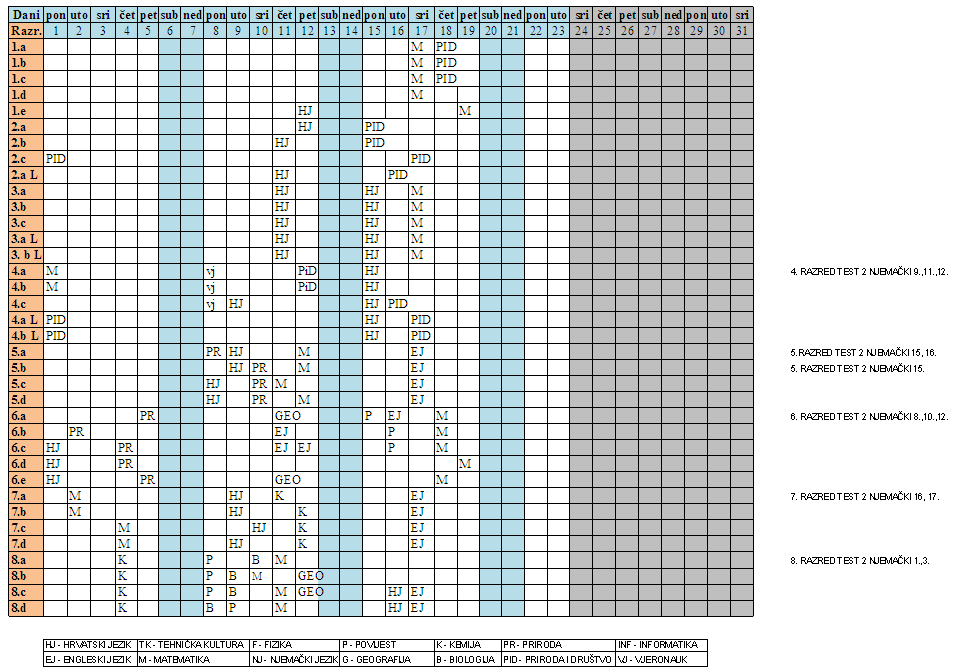 Naziv aktivnostiCiljevi aktivnostiNamjena aktivnostiNositelj aktivnostiNačin realizacijeVremenik aktivnostiTroškovnikNačin vrednovanjaIX.Prostor škole Upoznati školu i njenuunutrašnjostOrijentacija u prostoruUčiteljice i učeniciŠetnja po školi1 šk. satopisnoX.Jesen u prirodiPosjet gradskoj knjižnici Dugo selo Uočiti promjene oko nas.Razumjeti važnost knjižniceUočiti promjene u prirodiSnalaženje u knjižnici Učiteljice i učeniciUčiteljice i učeniciOdlazak u prirodu oko školeRazgledavanje knjižnice1 šk. sat1 šk. satopisnoopisnoXIMoje mjestoPosjet školskoj knjižnici (PŠ)Kazalište/kinoUpoznati svoje mjestoRazumjeti važnost knjižnicePrepoznati likove kazališne predstave/kinoprojekcijeOrijentacija u mjestu življenjaSnalaženje u školskojknjižniciRazumijevanje sadržajapredstave, ponašanje u kazalištu/kinuUčiteljice i učeniciUčiteljice, knjižničarke i učeniciUčiteljice i učeniciOdlazak u šetnju kroz naseljePosjet knjižniciOdlazak u kazalište i gledanje predstave/filma1 šk. sat2 šk. sat2 šk. sataCijena ulaznice i prijevoza autobusomopisnoXII.Promet u naseljuKazalište/kinoSigurnost u prometuPrepoznati likove kazališne predstave/kinoprojekcijeUsvojiti pravila ponašanja u prometuRazumijevanje sadržajapredstave, ponašanje u kazalištu/kinuUčiteljice i učenici, policijaUčiteljice i učeniciPredavanje prometnog policajcaOdlazak u kazalište i gledanje predstave/filma2 šk. sat2 šk. satopisnoI.Pozdrav zimiPonoviti obilježjazimeUočiti promjene oko nasUčiteljice i učeniciOdlazak u prirodu oko škole1 šk. satopisnoII.Sportske igre na snijeguKazalište/kinoDoprinjeti razvoju svijesti o potrebi kretanjaPrepoznati likove kazališne predstave/kinoprojekcijeRazvijanje sportskog duha i jačanje tijelaRazumijevanje sadržajapredstave, ponašanje u kazalištu/kinuUčiteljice i učeniciUčiteljice i učeniciIgre na pripremljenm poligonuOdlazak u kazalište i gledanje predstave/filma2 šk. sat2 šk. satCijena ulaznice i prijevoza autobusomopisnoIII.Pozdrav proljećuKazalište/KinoPosjet stomatologuPrimijetiti obilježjaproljećaPrepoznati likovekazališne predstavePokazati pravilno pranje zubi i njegu usne šupljineUočiti promjene oko nasRazumijevanje sadržajapredstave, ponašanje ukazalištuUsvojiti način održavanja osobne higijeneUčiteljice i učeniciUčiteljice i učeniciUčiteljice i učenici, stmatologOdlazak u prirodu oko školeOdlazak u kazališteOdlazak u stomatološku ordinaciju1 šk. sat2 šk. sat2 šk. sataCijena ulaznice i prijevoza autobusomopisnoIV.Eko patrola – Dan planeta Zemlje (22. travnja)Spoznati važnost održavanja čistoće okolišaRazumjeti važnost očuvanja naše planeteUčiteljice i učeniciOdlazak u prirodu oko škole1 šk. satopisnoV.Jednodnevni izlet u Grad mladihPriroda oko nas Snalazimo se u prostoruUočiti promjene oko nasOrijentacija,  pravila ponašanja na javnim mjestimaUočiti promjene u prirodi u različita godišnja dobaUčiteljice, učenici Učiteljice, učeniciOdlazak u Grad mladihOdlazak u prirodu oko škole5 šk. sati1 šk. satCijena ulaznice i prijevozaopisnoVI.Likovna radionica: Okoliš školeDoprinijeti razvoju svijestio umjetnostiRazvijanje likovnogstvaralaštva i estetikeUčiteljice i učeniciSlikanje u dvorišnom prostoru škole2 školska sataopisnoMj.Naziv aktivnostii/ili odredišteCiljevi aktivnostiNamjena aktivnostiNositelji aktivnostiNačin realizacijeVremenik aktivnostiTroškovnikNačin vrednovanjaIX.Moj zavičaj u jesenZdravstveni odgoj:Šetnja do zubariceUpoznati zavičaj; zamjećivati posebnosti zavičaja: izgled, biljke, domaće i divlje životinje i djelatnost ljudi.Promjene u prirodi, listopadno i zimzeleno drveće, glavna obilježja jeseni.Pregled zubi; higijenske navikeUpoznati učenike s njihovim mjestom stanovanja i s njihovim zavičajem.Upoznati učenike s prirodnim promjenama u jesen.Uključenost u projekt „Prevencijom do zdravlja“Učiteljice drugih razredaUčiteljice, pedagoginja i dr. JukićŠetnja selom/mjestomu jesen.Šetnja do zubarske ordinacije2 školska sata2 školska sata--Kroz razgovor i crtež vrednovati uč. znanje na spoznajnoj i doživljajnoj razini-zubarski kartoniX.Posjet pekarniciAktivno sudjelovanje u proizvodnji pekarskih proizvoda.Shvatiti važnost kruha kao prehrambenog proizvodaUčiteljice drugih razredaOdlazak autobusom, obilazak pogona2 školska sata- Cijena prijevozaLikovni izričajX.Posjet školskoj knjižnici u Matičnoj školi Važnost knjižnice i knjiga u stjecanju znanjaPonoviti sve o školskoj knjižnici; načinu rada, te posuđivanju knjiga, dječji časopisiUčiteljica drugog razreda PŠ i knjižničarkaOdlazak autobusom2 školska sata-Kroz pismene radove doznati učeničke dojmoveXI.Kazališna predstava Znati prepričati sadržaj predstave i primijeniti naučeno o pravilnom ponašanju u kazalištuUpoznavanje učenika s pravilima ponašanja Učiteljicedrugih razredaOdlazak autobusom u kazalište2 školska sataCijena prijevoza i ulazniceKroz pismene radove doznati uč. dojmoveXI.Posjet Vatrogasnom domuUpoznavati rad i opremu vatrogasacaUpoznati mjere opreza, uočiti opasnost i štetne posljedice požaraUčitelj/ice drugih razredaŠetnja do Vatrogasnog doma2 školska sata-Zadatci za vrednovanje učenikovih postignućaXII.Tehnički muzejUpoznati muzej kao kulturnu ustanovu.Zanimanja ljudi u muzeju.Razgovarati o prostoru muzeja, stalnom postavu i odjelu prometnih sredstava.Učiteljice drugih razredaOdlazak autobusom do muzeja4 školska sataCijena prijevoza i ulazniceNacrtati najzanimljiviji dio muzejaXII.Božićni vlakVožnja vlakomRazgovarati o vlaku, zaposlenicima i o ponašanju u vlakuUčiteljice drugih razredaHŽOdlazak autobusom do željezničkog kolodvora Dugo Selo3 školska sataCijena prijevoza i ulazniceZadaci za vrednovanje učenikovih postignućaI.Zima u zavičajuNa izvornoj stvarnosti uočiti promjene u vremenu zimi, kao i o biljkama, životinjama i ljudima u to god. dobaUčenici će doživljavanjem svega oko sebe bolje usvojiti gradivoUčiteljicedrugih razredaŠetnje zimskim krajolikom2 školska sata-Zadaci za vrednovanje učenikovih postignućaII.Zračna luka „Zagreb“Stvaranje sustava stjecanja znanja i vještina izvan školskih okvira; Spoznati mogućnosti putovanja zračnim putomRazvijati prometnu kulturu. Upoznati djelatnike(zanimanja ljudi) zračne luke; proći put od kupovine karte do samog putovanja Učiteljicedrugih razredaOdlazak u zraćnu luku4 školska sataCijena prijevoza Zadaci za vredovanje učenikova postignućaIII.Kazalište /kinoZnati prepričati sadržaj predstave i primijeniti naučeno o pravilnom ponašanju u kazalištuUpoznavanje učenika s pravilima ponašanja u kulturnim ustanovamaUčiteljicedrugih razredaOdlazak autobusom do kina ili kazališta2 školska sataCijena ulaznice i prijevoza autobusomKroz pismene radove doznati uč. dojmoveIII.ProljećeUočiti promjene u neposrednoj okolini u proljeće i njihov utjecaj na životPonoviti i utvrditi prirodne promjene u proljećeUčiteljicedrugih razredaŠetnja kroz mjesto2 školska sata-Listić za provjeru znanjaIV.Perivoj grofa Draškovića- Dugo SeloPotraga za uskrsnom pisanicom- izložbaSudjelovati u uskrsnim običajima zavičajaUčiteljice i učeniciOdlazak u park2 školska sata-Kroz igruV.Ljekarna u BožjakoviniStvaranje sustava stjecanja znanja i vještina izvan školskih okviraSpoznati zdr. ustanove koje najčešće koristimo te imenovati ih. Nabrojiti zanimanja ljudi.Učiteljicedrugih razredaOdlazak u zdr. ustanovu2 školska sata-Zadaci za vredovanje učenikova postignućaV.Kontesa NeraSeosko gospodarstvo u nizinsko – brežuljkastom krajuUočiti promjene u prirodiPovezati vremenske promjene i njihov utjecaj na biljni i životinjski svijet i rad ljudiUčiteljicedrugih razreda i turistička agencijaJednodnevni izlet: Jastrebarsko-Draganić8 satiCijena izletaKroz razgovor doznati učeničke dojmoveVI.Ljeto u zavičajuNa izvornoj stvarnosti ponoviti sve naučeno o ljetu, kao i o biljkama, životinjama i ljudima u to god. dobaUčenici će doživljavanjem svega oko sebe bolje usvojiti gradivoUčiteljicedrugih razredaŠetnje šarenim krajolikom2 školska sata-Zadaci za vrednovanje učenikovih postignućaNaziv aktivnostiCiljevi aktivnostiNamjena aktivnostiNositelj aktivnostiNačin realizacijeVremenik aktivnostiTroškovnikNačin vrednovanjaX.TN plan mjestaSnalaziti se na planu mjesta, ucrtavanje u plan mjesta dogovorene znakove.Uočiti vezu između dogovornog znaka i objekta u prirodiUčiteljice i učenici trećih razredaŠetnja mojim mjestom.2 školska sata/-kroz praktične radoveXI.Kino – animirani filmRazlika između animiranog filma i igranog dječjeg filma/Učiteljice i učenici trećih razredaOdlazak autobusom u kino4 školska sataCijena ulaznice i prijevoza autobusom- kroz pismene radove doznati učeničke dojmoveXII.Kazalište – nešto vezano uz BožićZnati prepričati sadržaj predstave i primijeniti naučeno o pravilnom ponašanju u kazalištu.- upoznavanje učenika s pravilima ponašanja u kulturnim ustanovamaUčiteljice i učenici trećih razredaOdlazak autobusom do kazališta4 školska sataCijena ulaznice i prijevoza autobusomkroz razgovor doznati učeničke dojmoveI.Projekt Moj zavičaj u prošlostiRazvoj zanimanja za istraživanje i istraživački pristup nastavi.//////II.TN Zbirka umjetnina u Dugom Seluupoznati umjetnine dugoselske prošlostirazviti zanimanje za očuvanje predmeta iz prošlostiUčiteljice i učenici trećih razredaodlazak autobusom do Dugog Sela3 školska sata/- zadaci za vrednovanje učenikova postignućaII.TN dvorac Štakorovecupoznati stare zgrade našeg mjestarazviti zanimanje za očuvanje predmeta iz prošlostiUčiteljice i učenici trećih  razreda/3 školska sata/razgovorIII.Moja županija-posjet gradu Zagrebu i Tehničkom muzejuUpoznati Zagreb kao glavno središte Zagrebačke županije.- upoznavanje učenika s pravilima ponašanja u gradu i muzejuUčiteljice i učenici trećih razredaOdlazak autobusom do Zagreba5 školska sataCijena ulaznice u muzej prijevoz autobusomRazgovor  i listić za provjeru znanja    IV.TNvode stajaćice I živi svijet u njimaUpoznati živi svijet vode stajaćicePrepoznati biljke na ribnjakuUčiteljice i učenici trećih razredaOdlazak na ribnjak3 školska sata/-listić za provjeru znanja   V.Izlet-OgulinUpoznati ostale zavičaje RH-vode, znamenitostiuočiti raznolikosti zavičaja RHUčiteljice i učenici trećih razredaPrijevoz autobusom10 školskih satiCijena izletarazgovorVI.Poligon – vožnja biciklomponoviti vožnju biciklomponoviti prometna pravila Učiteljice i učenici trećih razreda////Naziv aktivnostiCiljevi aktivnostiNamjena aktivnostiNositelj aktivnostiNačin realizacijeVremenik aktivnostiTroškovnikNačin vrednovanjaX.ZNAMENITOSTI GRADA ZAGREBAUVJETI ŽIVOTAUpoznati grad Zagreb kao kulturno,povijesno i zakonodavno središteUočiti kako uvjeti života djrluju na nastanak prirodeUočiti i razlikovati staru povijesnu jezgru grada sa svim kulturno-povijesnim spomenicimaUčitelji i učenici 4. razredaObilazak kulturno-povijesne jezgre gradaObilazak prirode u okolici škole5 školskih sati1 školski sat-Cijena prijevoza autobusomOpisnoXI.NAŠ ZAVIČAJUpoznati izgled zavičaja u kojem živimoUočiti osnovna obilježja zavičaja u kojem živimoUčiteljice i učenic i4. razredaOdlazak na obližnje uzvisine i razgledavanje zavičaja2 školska sataOpisnoXII.KAZALIŠTEUpoznati kazališnu predstavuRazumijevanje sadržaja kazališne predstave, ponašanje u kazalištu Učiteljice i učenici 4. razredaOdlazak u kazalište  i gledanje predstave2 školska sataCijena ulaznice i prijevoz autobusomRazgovorII.MUZEJ GRADA ZAGREBAUpoznati način života ljudi koji su živjeli u prošlosti Upoznati predmete i običaje iz prošlosti Pomoću muzejskih eksponata uvidjeti kako se živjelo nekada u starom ZagrebuUčitelji i učenici 4. razredaObilazak muzeja u Zagrebu 3 školska sataCijena ulaznice i prijevoz autobusomOpisnoIII.KINOUpoznati dječji filmRazumijevanje sadržaja dječjeg filma, ponašanje u kino dvoraniUčiteljice i učenici 4. razredaOdlazak u kino i gledanje filma2 školska sataCijena prijevoza autobusom i ulazniceRazgovorV.ISTRAŽUJEMO PRIRODU (travnjaci)Upoznati biljni i životinjski svijet travnjakaPrepoznati osnovne biljne i životinjske vrste koje žive na (u)travnjacimaUčiteljice i učenici 4. razredaObilazak travnjaka oko škole2školska sataOpisnoV.ŠKOLA U PRIRODI-ŠKOLA PLIVANJAUpoznavanje s osnovama plivanjaNaučiti plivati i upoznati primorski zavičajUčiteljice i učenici 4. razredaVišednevni odlazak u primorski zavičaj6 danaCijena prijevoza autobusom,smještaj u hoteluOpisnoV.Tehnički muzej PrometJednodnevni izlet u Ogulin ili dvorac TrakošćanSnalaženje u vremenuUpoznati promet i prometniceUpoznati život i djela Ivane Brlić - MažuranićUpoznati predmete i običaje u prošlostiRazlikovati vrste prometnica i prometnih sredstavaUpoznavanje likova i djela I. Brlić - MažuranićUčiteljice i učenici 3. razreda, djelatnici Tehničkog muzejaUčiteljice, učenici 3. RazredaUčiteljice, učenici 3. razreda, vodiči i djelatnici TZ OgulinObilazak muzeja u ZagrebuVožnja vlakom (Dugo Selo – Sesvete)Obilazak Ogulina (putovima djela I. Brlić – Mažuranić)3 školska sata2 školska sata8 satiCijena ulaznice i prijevoz autobusomCijena ulaznice, prijevoza autobusom i vlakomPonude turističkih agencijaOpisnoRazgovorRazgovorMj.Naziv aktivnostii/ili odredišteCilj aktivnostiNamjena aktivnostiNositelji aktivnostiNačin realizacijeVremenik aktivnostiTroškovnikNačin vrednovanjaIX.Poučna staza - Martin breg-upoznavanje zavičajaosvijstiti važnost očuvanja kulturne i prirodne baštine zavičaja- učenici, razrednici, nastavnici - promatranje, uočavanje,zaključivanje i razgovor - 6 školskih sati- cijena prijevoza- usmeno, likovno  i pismenoizražavanjeX.TERENSKA NASTAVAPosjet Lovačkom i Arheološkom muzejuIli Zoo- upoznavanje životinja i zavičaja- upoznavanje povijesti i povijesnih izvora- upoznati muzej i kulturu ponašanja u muzeju-osvijestiti potrebu očuvanja prirode i vrsta u prirodi- učenici, razrednici, nastavnici biologije i povijesti - promatranje, uočavanje,zaključivanje i razgovor- 8 školskih sati- cijena prijevoza i ulaznica- usmeno i pismenoizražavanje- opisnoXI.Posjet kinu ili kazalištu- razvijanje interesa za filmsku i dramsko-scensku umjetnost- razumijevanje sadržaja predstave- ponašanje u kinu/kazalištu- učenici, razrednici i glumci - promatranje predstave- 6 školskih sati- cijena prijevoza i ulaznica- usmeno izražavanje- opisnoXII.Advent na Trgu bana Josipa Jelačića- upoznavanje glavnog grada Republike Hrvatske- upoznavanje s Božićnim običajima u centru Zagreba- učenici, razrednici - šetnja i razgledavanje užeg gradskog središta- 6 školskih sati- cijena prijevoza i ulaznica- usmeno izražavanje- opisnoI.////////II.////////III.Posjet kinu ili kazalištu- razvijanje interesa za filmsku i dramsko-scensku umjetnost- razumijevanje sadržaja predstave- ponašanje u kinu/kazalištu- učenici, razrednici i glumci- promatranje predstave- 6 školskih sati- cijena prijevoza i ulaznica- usmeno izražavanje- opisnoIV.Botanički vrt- upoznavanje biljnog svijeta i razvijanje ljubavi prema njemu- upoznati izgled i posebnosti zavičaja- učenici, razrednici, nast. bio. -obilazak i razgledavanje- 6 školskih sati- cijena prijevoza i ulaznica- opisnoV./VI.JEDNODNEVNI IZLETPlitvička jezeraSportski dan- upoznavanje kulturno-povijesnih znamenitosti i prirodnih bogatstva posjećenih krajeva- razvijanje ljubavi prema domovini- osvijestiti potrebu očuvanja hrvatske kulturno povijesne baštine i prirodnih bogatstava- učenici, razrednici i voditelji- obilazak, promatranje, uočavanje,razgovor -1 dan- cijena aranžmana- usmeno izražavanje- opisnoMj.Naziv akt.i/ili odredišteCiljevi aktivnostiNamjena aktivnostiNositelji aktivnostiNačin realizacijeVremenik aktivnostiTroškovnikNačin vrednovanjaX.Poučna staza Martin breg- listopadna šumaUpoznavanje učenika s ekosustavom listopadne šumaUočavanje pojedinih vrsta drveća, proširiti vokabular iz engleskog jezika, primijeniti matematička mjerenja u prirodi i svakodnevnom životuRV 6. razreda i učeniciPromatranje, uočavanje, zaključivanje6 školskih sati/Izvješće na satu SRO-aX.Posjet ZOO-uPosjet sportskom natjecanjuUpoznavanje sa životinjskim svijetomUpoznavanje učenika sa sportskim pravilima i vrijednostima sportaRazvijanje svijesti o važnosti očuvanja biološke raznolikostiPravila ponašanja na sportskim događajima te poticanje na zajedništvo Razrednici i učeniciPromatranje, uočavanje, zaključivanje6 školskih satiPrijevoz učenika, ulaznicePonavljanje na satu PrirodeIzvješće na satu SRO-aXI.////////XII.Tehnički muzej KinoUpoznavanje s tehnološkim razvojem, izvorima energije i eksploatacijom fosilnih gorivaPrimjena tehnologije u svakodnevnom životu, načini dobivanja energijeRazrednici i učeniciPromatranje, uočavanje, zaključivanje6 školskih satiPrijevoz učenika, ulaznicePonavljanje na satima tehničke kultureI.////////II.Posjet muzejuKazališteUpoznavanje  sa scenskim i likovnim izričajem te kulturom ponašanjaDramsko –scenski odgoj, likovni odgoj te razvijanje ljubavi i interesa za kazališnu i likovnu umjetnostRazrednici  i učeniciPromatranje,uočavanjerazgovor6 školskih satiPrijevoz učenika, ulazniceUsmena vježba o dojmu te primjena u obliku scenskih i likovnih improvizacijaIII.////////IV.Park prirode MedvednicaMedvedgradBotanički vrtRazgledavanje utvrde, kapelice, Oltara domovini, špilje Veternica. Upoznavanje biljnog svijeta i razvijanje ljubavi prema njemuUočavanje i povezivanje povijesnih činjenicaUpoznati izgled i posebnosti zavičajaRazrednici  i učenici Promatranje,uočavanjerazgovor6 školskih satiPrijevoz učenika, ulaznicaPonavljanje na satu povijesti i prirodeV.Otok KrkUpoznavanje kulturne baštine Hrvatske. Druženje na otvorenom uz aktivnosti, razvijanje ljubavi prema domovini, razvijanje potrebe očuvanja prirodnih i povijesnih ljepota RH,  Razrednici i učeniciRazgledavanjepromatranje, uočavanje, zaključivanje, razgovorJednodnevni izletPrijevoz učenika, ulaznice, ručakOsvrt na izlet na SRO- uVI.Sportsko natjecanje 6. razredaZbližavanje učenika i razvijanje zajedništva kroz sportDruženje na otvorenom uz aktivnosti, razvijanje sportskog duhaRazrednici i učeniciMeđurazredna sportska natjecanjaMeđurazredno natjecanje 6. razreda6 školskih sati/TZK, ZO, GO – važnost sporta, čovjek kao socijalno biće Mj.Naziv aktivnostii/ili odredišteCiljevi aktivnostiNamjena aktivnostiNositelji aktivnostiNačin realizacijeVremenik aktivnostiTroškovnikNačin vrednovanjaIX.////////X.Arheološki i Povijesni muzej, Zagreb- razvijanje osjećaja prema povijesti te posebno prema povijesti Hrvata- upoznavanje s poviješću uopće, s posebnim osvrtom na 19. stoljeće-učenici-razrednici-učiteljica povijesti- izvanučionička nastava - posjet muzejima i razgledavanje eksponata - ujutro ili popodne za vrijeme nastave- cijena ulaznica i prijevoza- opisnoXI.Kino, Zagreb- razvijanje interesa za filmsku kulturu-otkrivanje, razumijevanje i prosuđivanje filmskog djela- ponašanje u kinu-razrednici-učenici- odlazak u kino i razgovor s učenicima- ujutro ili popodne,  prije ili poslije nastave- cijena ulaznica i prijevoza- opisnoXII.////////I.////////II.Prirodoslovni muzej, Zagreb- upoznavanje s raznolikošću životinjskog svijeta- upoznavanje sa anatomijom i prilagodbama životinja- razumijevati pojavu sve složenijih organizama tijekom geološke prošlosti-razrednici- učiteljica biologije-učenici- izvanučionička nastava - posjet muzeju i razgledavanje eksponata- ujutro ili popodne za vrijeme nastave- troškove ulaznica i prijevoza snose učenici- opisnoIII.Kino ili kazalište, Zagreb- otkrivanje i prosuđivanje filmskog ili kazališnog djela-otkrivanje, razumijevanje i prosuđivanje filmskog djela- ponašanje u kinu-razrednici-učenici- odlazak u kino ili kazalište - ujutro ili popodne,  prije ili poslije nastave- cijena ulaznica i prijevoza - opisnoIV.Hrebinečka šuma ili Ribnjak- razvijanje pozitivnog stava prema životinjama i očuvanju životinjskih vrsta- povezivanje znanja iz biologije sa znanjem o domaćim životinjama, posebno  kralježnjacima  -razrednici-učenici- učiteljica biologije- terenska nastava – odlazak u Hrebinečku šumu ili Ribnjak- ujutro ili popodne za vrijeme nastave- cijena prijevoza- opisnoV.Izlet u Istru- otkrivanje i upoznavanje s kulturnim znamenitostima i prirodnim ljepotama R. Hrvatske, posebno Istre- razvijanje ljubavi prema domovini- razvijanje potrebe očuvanja prirodnih i povijesnih ljepota RH- učenje kroz iskustvo-razrednici-učenici- višednevni izlet i obilazak i razgledavanje Pule, Brijuna,  Motovuna, Vodnjana i dr. uz pratnju stručnog vodiča   - svibanj ili lipanj, 3-4 dana- cijena aranžmana- opisnoVI.////////Mj.Naziv aktivnostii/ili odredišteCilj aktivnostiNamjena aktivnostiNositelji aktivnostiNačin realizacijeVremenik aktivnostiTroškovnikNačin vrednovanjaIX.X.Posjet Muzeju krapinskih neandertalacau KrapiniPosjet dvorcu Trakošćan Upoznavanje s primjerima nalaza neandertalaca u Hrvatskoj.Upoznavanje hrvatskih dvoraca i Hrv. zagorja.Upoznati evoluciju čovjeka.Upoznati se s hrvatskom povijesnom baštinom.Učenici, razrednici, nastavnici biologije i povijesti Promatranje, uočavanje,zaključivanje i razgovor8 školskih satiCijena prijevoza i ulaznicaUsmeno i pisanoizražavanjeXI.Posjet kinu ili kazalištu'Volim matematiku' Klovićevi dvoriRazvijanje interesa za filmsku i dramsko-scensku umjetnost.Popularizacija matematike.Razumijevanje sadržaja predstave. Ponašanje u kinu/kazalištuUočavanje kako nas matematika okružuje.Učenici, razrednici, nastavnici matematike, glumci Promatranje predstaveGledanje izložbe, sudjelovanje u radionicama8 školskih satiCijena prijevoza i ulaznicaUsmeno izražavanjeXII.Posjet Tehničkom muzeju u Zagrebu (Kabinet Nikole Tesle, planetarij)Posjet sportskom natjecanjuRazvijanje interesa za znanost.Upoznavanje s velikanima hrvatske znanosti.Upoznavanje svemira.Promicati sport i zdrav život.Upoznati se s transformacijom energije i izumima Nikole Tesle.Promatrati zviježđa i planete. Uočiti vrijednosti djelovanja grupe.Učenici, razrednici, glumci, nastavnici fizike, voditelj, sportašiPromatranje, uočavanje,zaključivanje i razgovor8 školskih satiCijena prijevoza i ulaznicaUsmeno i pisanoizražavanjeI.///////II.////////III.Posjet vrhu SljemePosjet spomeniku Oltar domovineBoravak u prirodi.Upoznavanje Medvednice.Odavanje počasti žrtvama domovinskog rata.Razvijanje društvene pripadnosti i društvenih sposobnosti.Učenici i razredniciŠetnja i momčadske igre u prirodiPolaganje vijenca i paljenje lampaša4 školska sataCijena prijevozaUsmeno izražavanjeIV.Posjet HNKBotanički vrt Posjet kinu ili kazalištuRazgledavanje HNK.Upoznavanje bljnog  svijeta i razvijanje ljubavi prema njemu.Razvijanje interesa za filmsku i dramsko-scensku umjetnost.Upoznati povijesno značajne zgrade grada Zagreba.Razumijevanje sadržaja predstave.Ponašanje u kinu/kazalištu.Upoznati izgled i posebnosti zavičaja.Učenici i razredniciPromatranje,uočavanjerazgovor6 školskih satiCijena prijevoza i ulaznica.Ponavljanje na satu povijesti i biologijeV./VI.Posjet gradu Vukovaru, Iloku, Đakovu i Bizovačkim toplicama (obilazak prigodnih znamenitosti,  muzeja i groblja) ili posjet parku prirode Kopački rit, Baranji i Bizovačkim toplicamaUpoznavanje kulturno povijesnih znamenitosti i prirodnih bogatstva posjećenih krajeva.Razvijanje ljubavi prema domovini.Osvijestiti potrebu očuvanja hrvatske kulturno povijesne baštine i prirodnih bogatstava.Učenici, razrednici i voditeljiPromatranje, uočavanje,zaključivanje, razgovor i kupanje2 danaCijena aranžmanaUsmeno izražavanjePROJEKT PROJEKT GRAĐANINVODITELJDragica KatićCILJEVI osposobiti učenike za neovisno, aktivno i odgovorno sudjelovanje u demokratskom odlučivanjurazviti kod učenika vještine i stavove na način da se učenici dovode u situacije u kojima opisuju, analiziraju, tumače, prosuđuju i rješavaju pitanja i probleme koji su važni za njih osobno u kontekstu političkog, društvenog, kulturnog, gospodarskog i ekološkog razvoja i stabilnosti hrvatskog društvanjegovati osjećaj domovinske pripadnosti, pripadnosti svom nacionalnom identitetu te otvorenost i poštovanje identiteta drugihosposobiti učenike da razumiju, zagovaraju i u odnosima s drugima primjenjuju načela ljudskog dostojanstva, otvorenosti, ravnopravnosti, pravednosti, vladavine prava, nenasilja i solidarnosti NAMJENA odgajanje tolerantnih, kritičkih i aktivnih građana s razvijenim osjećajima odgovornosti prema sebi i drugima praktičnim primjerom  steći vještine koje će omogućiti mladim ljudima aktivno i informirano sudjelovanje u društvuosvještavanje i uklanjanje stereotipa i predrasuda, te poštivanje ljudskih prava razviti društvene komunikacijske i suradničke vještineNOSITELJI I NJIHOVA ODGOVORNOSTučiteljica povijesti i učenici sedmih i osmih razredaNAČIN REALIZACIJEnastava će se realizirati u kabinetu povijesti i knjižniciVREMENIKtijekom školske godineTROŠKOVNIK bojice, šeles papir u boji, papir za kopiranje, ljepila, registrator, flomasteri, ravnalo,prijevoz učenika za prezentacije izvan školeNAČIN VREDNOVANJA I NAČIN KORIŠTENJA REZULTATA VREDNOVANJAsudjelovanje i prezentacija Projekta  građanin na državnoj  smotri suradnja s medijima  predstavljanje projekta  utjecat će na javnu politiku da poduzimanjem konkretnih mjera  rješava postojeće probleme u školi i zajedniciPROJEKT PERUNIKAVODITELJAndreja Gregurić Jug, Tatjana MahnetCILJEVI proučiti literaturu o perunikama te znanja prenijeti svima u školiupoznati lokalno stanovništvo sa našim projektom putem medijapoticati radoznalost i želju za upoznavanjem vrsta perunika kod svih sudionika projektaNAMJENA Prikupljanje literature, dokumentiranje i snimanje cijelog procesa provedbe projekta kako bismo zainteresirane upoznali s PERUNIKOM hrvatskim nacionalnim cvijetom koja postoji u preko 30 vrsta (oblika, boje…)NOSITELJI I NJIHOVA ODGOVORNOSTvoditeljice projekta i Eko-skupineEko- odbor školepredstavljanje projekta lokalnoj zajednici i uključivanje zainteresiranihNAČIN REALIZACIJEprikupljanje literaturedokumentiranje i snimanje postojećeg stanjaodređivanje mjesta i priprema zemljišta za cvjetnjaknabava sadnica i sadnja biljakaobilježavanje sadnicaVREMENIKOd jeseni 2013. do daljnjeg TROŠKOVNIK Potrebit je potrošni materijal za rad u cvjetnjaku (zaštitne rukavice, gnojivo, zemlja), kupovina sadnica raznih vrsta perunika te drvene pločice za obilježavanje sadnicaPlaniran je odlazak na terensku nastavu u Zagorje, posjet vrtu perunika – troškovi prijevozaNAČIN VREDNOVANJA I NAČIN KORIŠTENJA REZULTATA VREDNOVANJAKoordinatori provedbe projekta bit će nositeljice projekta. Nastojat ćemo urediti cvjetnjak sa što više vrsta perunika, a vrednovat ćemo svoj rad visinom te brojke kao i zadovoljstvom uzgoja i prodaje gomolja koje smo sami uzgojiliPROJEKTLAVANDAVODITELJICEAndreja Balog, Tatjana Mahnet i Andreja Gregurić - JugCILJEVIupoznati lavandu (izgled, svojstva,ljekovitost)spoznati važnost lavande “Kao što je ruža miris srca, tako je lavanda miris duše” LatinskaNAMJENAnaučiti pravilan način njegovanja i uzgoja lavandepoticati primjenu lavande u svakodnevnom životu (zamjena kemijskih sredstava sa prirodnim, ekološki prihvatljivim proizvodima od lavande )povaćati broj grmova lavande u školskom vrtu NOSITELJIEko grupa i Likovna grupa učenika 2. i  4. razredaučiteljice razredna nastavepedagoginja informatičariNAČIN  REALIZACIJEizrada edukativnih plakatapikiranje i presađivanje sadnica lavandebranje i sušenje cvjetova lavandeizrada “klipića”izložba mirisnih vrećica, klipića i buketića lavande u školi i na cvjetnom sajmuizrada ukrasnih posuda s motivom lavandeizrada likovnih radova TROŠKOVNIKmaterijal za izradu mirisnih vrećica, hormon rasta, zemlja za cvijeće,kartice sa logom škole ( 1000 kn)NAČIN VREDNOVANJAI NAČIN KORIŠTENJAREZULTATAVREDNOVANJAsustavno bilježenje zapažanja razvoja interesa, motivacije i postignuća učenika i njihova odnosa prema raduprezentiranje rada učenika eko grupe o tijeku uzgajanja lavande na Eko susretima, Učiteljskom vijeću, kvizu “Lijepa naša “,školskim novinama, Vijeću roditelja i lokalnim medijimaPROJEKTČITAMO MI, U OBITELJI SVIVODITELJIIvana KoskoCILJEVI obrazovni: poučiti učenike da uživaju u čitanju sami, s braćom ili sestrama, roditeljima, prijateljima, da stvaraju pozitivan odnos prema čitanju; ovim projektom se utječe na razvoj čitalačkih kompetencija te na pismenost učenika općenitofunkcionalni: svladavanje tehnike čitanja; praćenje učenika kroz projekt i poticanje roditelja da bude uzor djetetu kao osoba koja uživa u čitanju; svladavanje tečnog čitanja, čitanja s razumijevanjem i prepričavanja pročitanogodgojni: razvijanje kod učenika interes za knjigu i čitanje; upoznavanje učenika s nepredvidivim mnoštvom informacija prilikom čitanja i kako ih svladati; postupno omogućiti djeci da preuzmu sve veću ulogu u čitanju i da uživaju u tome; ukazati roditeljima na važnost svladavanja čitanja kao temelja svih ostalih informacijskih pismenosti te na koji način mogu pomoći svom djetetuOpći cilj: roditelj uz potporu učitelja i knjižničarke potiče dijete/učenika da zajedničkim čitanjem knjiga lakše usvaja tehniku čitanja i razvija sklonost posuđivanja knjiga u knjižnici.NAMJENA Projekt se provodi među učenicima 3. razreda matične škole i njihovim roditeljima. Ove godine u projektu sudjeluju učenici 3. a, 3. b i 3. c razreda matične škole. Svi učenici nisu obavezni sudjelovati u projektu.NOSITELJI I NJIHOVA ODGOVORNOSTKnjižničarka je voditeljica i osoba koja kontrolira i nadzire cjelokupni projekt. Ostali voditelji su razrednici – učiteljice navedenih razreda. Projekt se organizira u sklopu HMŠK-aNAČIN REALIZACIJEMetode i oblici rada: usmeno i pismeno izlaganje učenika, metoda čitanja, grupno i individualno čitanje, pisanje dojmova u knjigu dojmova, "putovanje" knjižnične naprtnjače među učenicima, upute kako postupati prilikom čitanja, uključivanje roditelja u projekt, kontakt s nakladnicima, izrada promotivnog materijala (letaka, postera, i sl. o projektu), odabir i narudžba knjiga za pojedine skupine knjižnične naprtnjače, izrada Powerpoint prezentacije za roditeljske sastanke, informiranje medija i javnosti o projektu, diskusija o projektu, izrada anketa i izvješća anketa o zadovoljstvu projekta, izrada završnog izvješća o projektuNačin provedbe: Projekt se provodi u suradnji s učiteljima, učenicima 3. razreda i njihovim roditeljima tijekom 2. polugodišta. Knjižničari upoznaju roditelje s projektom na sastancima, naručuju i pripremaju knjige. Knjige su birane da budu za sve uzraste, različite tematike i recentna ostvarenja hrvatskih autora: nelektirna knjiga priči ili roman za djecu, nelektirna knjiga poezije za djecu, nelektirna knjiga za roditelje, slikovnica (za učenike koji slabije čitaju), popularno-znanstvena knjiga o prirodi, životinjama, znanosti i sl., priručnik za odgoj djece, priručnik za kvalitetno provođenje slobodnog vremena, popularno pisana knjiga o hrvatskoj povijesti ili tradiciji za djecu.Svakog petka prema imeniku ili prema dogovoru se u razredu odabire učenik koji će ponijeti knjižničnu naprtnjaču kući; u srijedu učenik vraća naprtnjaču u školu, a učiteljica mu daje 15 minuta da prepriča lijepe doživljaje čitanja u obitelji te da pročita svoje dojmove iz knjige dojmova; tom prilikom na satu prisustvuje i školska knjižničarka koja preuzima naprtnjaču i daje ju novom učeniku u petak; nakon završetka projekta knjige se stavljaju na police knjižnice na korištenje svim ostalim članovima knjižnice.VREMENIK 1. faza (do 30. rujna 2014.): prijava projekta, dogovor sa ravnateljem i učiteljicama trećih razreda, glavnom voditeljicom projekta i formiranje Povjerenstva za odabir knjiga za pojedine skupine ; dobivanje uputa za razgovor s ravnateljima škola i učiteljima trećih razreda2. faza (1-14. listopada 2014.): Odabir knjiga za pojedine skupine od strane knjižničara (i eventualno učitelja); razgovor sa roditeljima3. faza (15. listopada-29. studenoga 2014.): Narudžba i uplata novaca za knjige i knjižnične naprtnjače; dostava materijala u knjižnice (naprtnjača, promotivni materijali i knjige) i promocija projekta u medijima i na mrežnim stranicama škole4. faza (od 7. studenog 2014. do 12. lipnja 2015.): provedba projekta – "putovanje" knjižnične naprtnjače od učenika do učenika5. faza (1-31. svibnja 2015.): provedba ankete među roditeljima, analiza ankete i sastavljanje završnog izvješća, dostava popisa učenika6. faza (1-30. lipnja 2015.): odabir najljepšeg dojma iz knjige dojmova i objava na mrežnim stranicama; glasovanje za najljepši dojam i pjesmu7. faza (1.-15. srpnja 2015.): završno izvješće, dostava prikladnih nagrada i tiskanje publikacijeTROŠKOVNIKUkupno oko 1800 kn 30 kn =akontacija za projekt. Papir i toner za printanje i fotokopiranje  = 100kn; promotivni materijali = 100kn;; oko 550kn po ruksaku (ukupno 3 ruksaka za sve učenike)NAČIN VREDNOVANJA I NAČIN KORIŠTENJA REZULTATA VREDNOVANJAProvođenje i analiza ankete među roditeljima i učenicima; izvješće o provedenom projektu s fotografijama; članci u medijima i na mrežnim stranicama škole i projekta; bilješke iz knjige dojmova; video uradci – odlični pokazatelji.Rezultati će se koristiti za rješavanje eventualnih poteškoća ili uvažavanje prijedloga i savjeta za poboljšanjem te za daljnjim sustavnim poticanjem (obiteljskog) čitanja u našoj školi i u cijeloj Hrvatskoj, obiteljskog okupljanja i druženja u zajedničkoj aktivnosti čitanja i razgovora o pročitanom, razvoja čitačkih kompetencija djece prema preporučenom modelu školskih knjižničara, jačanja obiteljskih uzora, stvaranja navike kod cijele obitelji stalnog korištenja knjižnice i upoznavanje značenja i raznovrsnosti usluga školskih knjižnica. Kontinuirano opremanje školskih knjižnica novom nelektirnom građom za slobodno čitanje.PROJEKTČITAJMO ZAJEDNOVODITELJICAIvana Kosko, Renata JelečkiCILJEVI obrazovni: poučiti učenike da uživaju u čitanju sami, s braćom ili sestrama, roditeljima, prijateljima, stvaranje pozitivan odnos prema čitanju; funkcionalni: svladavanje tehnike čitanja; praćenje učenika kroz projekt i poticanje roditelja da bude uzor djetetu kao osoba koja uživa u čitanju; svladavanje tečnog čitanja, čitanja s razumijevanjem i prepričavanja pročitanogodgojni: razvijanje kod učenika interes za knjigu i čitanje; upoznavanje učenika s nepredvidivim mnoštvom informacija prilikom čitanja i kako ih svladati; postupno omogućiti djeci da preuzmu sve veću ulogu u čitanju i da uživaju u tome; ukazati roditeljima na važnost svladavanja čitanja kao temelja svih ostalih informacijskih pismenosti te na koji način mogu pomoći svom djetetuNAMJENA Projekt se provodi među učenicima 2. razreda područne škole Lupoglav i njihovim roditeljimaNOSITELJI I NJIHOVA ODGOVORNOSTknjižničarka, učiteljica, učenici s roditeljimaknjižničarka – priprema ruksak sa knjigama (u dogovoru s učiteljicom) i Bilježnicu dojmova za učenike i roditeljeučiteljica – predaje ruksak učenicima, preuzima ruksak od učenika, kontrolira Bilježnicu dojmova, razgovara s učenicimaučenici s roditeljima – pet dana u školskoj godini provesti po 15-30 minuta dnevno uz obiteljsko druženje uz knjigu, ispuniti Bilježnicu dojmovaNAČIN REALIZACIJEMetode i oblici rada: usmeno i pismeno izlaganje učenika, metoda čitanja, grupno i individualno čitanje, pisanje dojmova u knjigu dojmova, "putovanje" knjižnične naprtnjače među učenicima, upute kako postupati prilikom čitanja, uključivanje roditelja u projekt, kontakt s nakladnicima, izrada promotivnog materijala (letaka, postera, i sl. o projektu), odabir i narudžba knjiga za pojedine skupine knjižnične naprtnjače, izrada Powerpoint prezentacije za roditeljske sastanke, informiranje medija i javnosti o projektu, diskusija o projektu, izrada anketa i izvješća anketa o zadovoljstvu projekta, izrada završnog izvješća o projektuNačin provedbe: Svakog petka prema imeniku ili prema dogovoru se u razredu odabire učenik koji će ponijeti ruksak kući; u srijedu učenik vraća naprtnjaču u školu, a učiteljica mu daje 15 minuta da prepriča lijepe doživljaje čitanja u obitelji, te da pročita svoje dojmove iz knjige dojmova; učiteljica preuzima naprtnjaču i daje ju novom učeniku u petak; jednom mjesečno u razred dolazi knjižničarka i učenici joj trebaju usmeno izložiti dojmove o projektu.VREMENIK Rujan – odabir knjiga za ruksak, izrada kurikuluma i Bilježnice dojmova, roditeljski sastanakListopad – ožujak – putovanje ruksaka po obiteljima.Travanj – odabir najboljeg dojma – poklon učenikuTROŠKOVNIK ruksak, bilježnica dojmova A4, poklon (knjiga) učeniku s najboljim dojmomNAČIN VREDNOVANJA I NAČIN KORIŠTENJA REZULTATA VREDNOVANJABilješke iz Bilježnice dojmova; Izvješće o provedenom projektu s fotografijama; Članci na mrežnim stranicama škole; Rezultati će se koristiti za rješavanje eventualnih poteškoća ili uvažavanje prijedloga i savjeta za poboljšanjem te za daljnjim sustavnim poticanjem (obiteljskog) čitanja među učenicima, obiteljskog okupljanja i druženja u zajedničkoj aktivnosti čitanja i razgovora o pročitanom, razvoja čitačkih kompetencija djece prema preporučenom modelu školskih knjižničara, jačanja obiteljskih uzora, stvaranja navike kod cijele obitelji stalnog korištenja knjižnice i upoznavanje značenja i raznovrsnosti usluga školskih knjižnica. PROJEKTMeđunarodna prosvjetna suradnja s dvojezičnom školom u BizonjiMeđunarodna prosvjetna suradnja s dvojezičnom školom u BizonjiMeđunarodna prosvjetna suradnja s dvojezičnom školom u BizonjiVODITELJ u RHJure Mišković, prof.VODITELJ u RHJure Mišković, prof.VODITELJ u RHJure Mišković, prof.VODITELJ u MađarskojAnna SzingerŠKOLA:Osnovna škola “Stjepan Radić”Domaćinska 1,  Božjakovina10371 BrckovljaniTelefon:  01/2763-453E-mail:juremiskovic@net.hrŠKOLA:Osnovna škola “Stjepan Radić”Domaćinska 1,  Božjakovina10371 BrckovljaniTelefon:  01/2763-453E-mail:juremiskovic@net.hrŠKOLA:Osnovna škola “Stjepan Radić”Domaćinska 1,  Božjakovina10371 BrckovljaniTelefon:  01/2763-453E-mail:juremiskovic@net.hrINOZEMNI PARTNER:Osnovna škola sa dvojezičnom nastavomZRINYI M. U.1.9223 BEZENYE (BIZONJA)MAĐARSKATelefon:   06-96-223-043 E-mail:szanna13@freemail.huTIP PROJEKTA TIP PROJEKTA posjetrazmjena učenika i učenicaposjetrazmjena učenika i učenicaKRATAK OPIS PROJEKTAKRATAK OPIS PROJEKTASuradnja između škola postoji od 2008. godine, a ostvaruje se u obliku međusobnih posjeta koji se izmjenjuju svake godine.  Osnovni ciljevi projekta su razmjena kulturno-umjetničkih sadržaja, upoznavanje povijesne i prirodne baštine Hrvatske i Mađarske, te njegovanje hrvatskog jezika.Suradnja između škola postoji od 2008. godine, a ostvaruje se u obliku međusobnih posjeta koji se izmjenjuju svake godine.  Osnovni ciljevi projekta su razmjena kulturno-umjetničkih sadržaja, upoznavanje povijesne i prirodne baštine Hrvatske i Mađarske, te njegovanje hrvatskog jezika.CILJEVI CILJEVI Razvijanje osjećaja prihvaćanja, razumijevanja i uvažavanja drugih kultura, jezika i običaja.Razmjena duhovnih i materijalnih dobara među pojedincima i ustanovama.Razvijanje prijateljstva među djecom i odraslima, odnosno omogućavanje međusobnog upoznavanja i stvaranja novih prijateljstava među učenicima i učiteljima.Stjecanje znanja hrvatskoga jezika.Razvijanje osjećaja prihvaćanja, razumijevanja i uvažavanja drugih kultura, jezika i običaja.Razmjena duhovnih i materijalnih dobara među pojedincima i ustanovama.Razvijanje prijateljstva među djecom i odraslima, odnosno omogućavanje međusobnog upoznavanja i stvaranja novih prijateljstava među učenicima i učiteljima.Stjecanje znanja hrvatskoga jezika.OČEKIVANI REZULTATI OČEKIVANI REZULTATI Ostvarivanje prijateljstva među učenicima i učiteljima.Produljenje kontakata i druženja međusobnim dopisivanjem i posjećivanjem, neovisno o projektu.Međunarodni i međukulturni  dijalog i osvješćivanje vrijednosti kulturnih različitosti.Uključivanje u različite  hrvatske i mađarske kulturne  projekte poput suradnje u časopisima, u  radio emisijama i na  televizijskim programima u svrhu širenja i učvršćivanja hrvatsko-mađarskih veza.Izrada trojezičnog (mađarsko-hrvatsko-engleskog) slikovnog rječnika.Osobno zadovoljstvo sudionika.Ostvarivanje prijateljstva među učenicima i učiteljima.Produljenje kontakata i druženja međusobnim dopisivanjem i posjećivanjem, neovisno o projektu.Međunarodni i međukulturni  dijalog i osvješćivanje vrijednosti kulturnih različitosti.Uključivanje u različite  hrvatske i mađarske kulturne  projekte poput suradnje u časopisima, u  radio emisijama i na  televizijskim programima u svrhu širenja i učvršćivanja hrvatsko-mađarskih veza.Izrada trojezičnog (mađarsko-hrvatsko-engleskog) slikovnog rječnika.Osobno zadovoljstvo sudionika.POVEZANOST S NASTAVOM I PREDSTAVLJANJE U JAVNOSTIPOVEZANOST S NASTAVOM I PREDSTAVLJANJE U JAVNOSTIProjekt ćemo s nastavnim aktivnostima povezati zajedničkim sudjelovanjem u Školi u prirodi koja se temelji na nastavnom planu i programu 4. razreda. Škola u prirodi podrazumijeva isprepletenost odgojnih, obrazovnih, sportsko-rekreacijskih i kulturno-zabavnih aktivnosti učenika s obavljanjem raznovrsnih zaduženja, koja proizlaze iz zajedničkog života.Međunarodnu ćemo suradnju predstaviti putem školskog lista "Putokazi", lokalnog lista "Dugoselska kronika", Radio Martina i tjednika Hrvata u Mađarskoj "Hrvatski glasnik".Projekt ćemo s nastavnim aktivnostima povezati zajedničkim sudjelovanjem u Školi u prirodi koja se temelji na nastavnom planu i programu 4. razreda. Škola u prirodi podrazumijeva isprepletenost odgojnih, obrazovnih, sportsko-rekreacijskih i kulturno-zabavnih aktivnosti učenika s obavljanjem raznovrsnih zaduženja, koja proizlaze iz zajedničkog života.Međunarodnu ćemo suradnju predstaviti putem školskog lista "Putokazi", lokalnog lista "Dugoselska kronika", Radio Martina i tjednika Hrvata u Mađarskoj "Hrvatski glasnik".REALIZACIJA PROJEKTAREALIZACIJA PROJEKTAŠkola sudjeluje u projektu od 2008. U organizaciju susreta uključene su obje škole.Susreti će se održavati u obje škole.Škola sudjeluje u projektu od 2008. U organizaciju susreta uključene su obje škole.Susreti će se održavati u obje škole.DOGOVORENI SUSRETIDOGOVORENI SUSRETIlistopad 2014.(3 dn.) - Dan škole Bizonjestudeni 2014.(3 dn.) - Dan otvorenih vrata OŠ Stjepan Radićsvibanj 2015. (9 dn.) - Škola plivanja/ Škola u prirodilistopad 2014.(3 dn.) - Dan škole Bizonjestudeni 2014.(3 dn.) - Dan otvorenih vrata OŠ Stjepan Radićsvibanj 2015. (9 dn.) - Škola plivanja/ Škola u prirodiUKUPNI TROŠKOVNIKUKUPNI TROŠKOVNIK35,000,00 kn  35,000,00 kn  PROJEKTPJEVAJ NAŠU PJESMU – međuškolska suradnja osnovnih škola koje nose ime Stjepana RadićaVODITELJIRavnatelji osnovnih škola uključenih u projektCILJEVI Razvijati interes učenika za aktivno građanstvo, pružati znanja i vještine te razvijati svijest o važnosti građanskog djelovanja.Otkrivati raznolikosti i različitosti i uvažavanje različitosti Prenijeti dio kulture zajednice u kojoj smo rođeni i odrastamo, i koja je dio našeg identiteta, drugima i upoznati kulturne vrijednosti drugih zajednicaNAMJENA Uživanje i radost stvaranjaPovezivanje kulturnih vrijednosti domovinePrihvaćanje različitostiJačanje kulturne interakcije i  identitetaUpoznavanje Hrvatske (ljudi, običaja) uz korištenje tehnologijePovezivanje vršnjaka Afirmacija učenika kroz stvaralaštvo i pravilan način korištenja e-medijaNOSITELJI I NJIHOVA ODGOVORNOSTŠkolske koordinacije u OŠ Stjepana Radića u:Brestovcu Orehovičkom, Božjakovini, Čaglinu, Oprisavcima, Imotskom, Tijarici, MetkovićuStručni suradniciRavnatelji školaRazredniciUčenici 5-8.  razredaNAČIN REALIZACIJEImenovanje školskih koordinacijaIzbor učenika u projektne grupe na osnovu anketnog upitnika (po razredima)Projektne grupe uključuju se u zadatke:Izbor karakteristične pjesme njihovog krajaIzrada notnog zapisaIzvođenje pjesme u obliku koji je tradicionalan ili u kreativnom, suvremenom obliku (od  načina pjevanja, preko pratnje raznih glazbala ili dopune plesnim pokretom)Snimanje svojeg uratka korištenjem suvremene tehnologije (dvd, video, tonski zapis…)Izbor partnera u ostalim školama  i povezivanje (stvaranjem razrednog e-maila, facebooka, skypom i sl.)Razmjena materijalaUčenje pjesme učenika drugih krajeva, snimanje i prikazivanje u školi, lokalnoj zajedniciUsporedba, vrednovanje, javni nastupi na školskim priredbama, pozivi na gostovanja u škole s istim imenomFoto natječaj s temom: „Različitosti u nama i oko nas“ s motivom glazbala koja sviramoVijeća učenika ( ili motivirani pojedinci) ispunjavaju anketni upitnik  za uključivanje u edukativni paket „Svi različiti/svi jednaki“ u okviru kojeg se poučavaju za prihvaćanje različitosti i postaju učenici-mentori po školamaZavršni rad: zajednički CD ili DVD s naslovnicom koju će krasiti fotografija  s natječajaZajednički nastup : preko video-veze VREMENIKRujan: proučavanje ideje projekta, izrada dopuna i promjena , definiranje projekta i prihvaćanje od strane svih sudionikaListopad: Predstavljanje projekta učenicima, provedba ankete i stvaranje projektnih grupa u zainteresiranim RO; stvaranje mreže razreda i izbor partnera po školamaStudeni/Prosinac: izbor poznate/ karakteristične pjesme našeg kraja; izrada notnog zapisa; izbor načina izvođenja; uvježbavanje izvedbe, snimanje, upućivanje materijala partnerimaSiječanj/veljača:Uvježbavanje napjeva primljenih iz ostalih krajevaOžujak/travanj:Školske priredbe u kojima predstavljamo svoje uratkeNatječaj za fotografijeSvibanj/lipanj:Izrada zajedničkog CD-a, moguće posjete grupa, obilježavanje Dana škole…TROŠKOVNIK Troškovi foto izložbe i izrade CD ili DVD zapisa mogućih druženja osiguravaju ravnatelji, koordinatori, roditelji, sponzori, donatoriNAČIN VREDNOVANJA I NAČIN KORIŠTENJA REZULTATA VREDNOVANJAanketni list za sudjelovanjeevaluacijski obrasci po segmentima završni tonski ili video zapisifoto-dokumentacijaizvješće o projektu članova školskih koordinacijaPROJEKTŠKOLSKI VOĆNJAK – Program za darovite učenike – biološka grupa VODITELJ Ivana Skočić, Marina ČičakKRATAK OPIS PROJEKTAU projektu sudjeluju učenici članovi učeničke zadruge. Projekt obuhvaća poslove i zadatke vezane za sadnju i brigu o posađenim voćkama u budućem školskom voćnjaku. U studenom 2011. godine škola je dobila donaciju od 20 sadnica jabuka. Učenici su zajedno sa učiteljicama i domarom škole pripremili teren za sadnju, a zatim i posadili sadnice jabuka. Kroz protekle školske godine učenici su vodili brigu o istima. (gnojidba, zaštita od korova, štetnika i bolesti). U planu je povećanje voćnjaka sadnjom novih sadnica jabuka i krušaka. Projekt obuhvaća sadnju voćaka i brigu o istima. Također, voćnjak planiramo iskoristiti u nastavi prirode i biologije za praćenje rasta biljaka i razvoja ploda. Članovi učeničke zadruge će kroz brigu o sadnicama razvijati i njegovati radne navike te odgovornost i poduzetnost, kao i omogućiti primjenu znanja te razvoj sposobnosti bitnih za gospodarstvo i organizaciju rada.CILJEVI upoznati učenike s važnošću poljoprivredne proizvodnjeprodubiti i proširiti znanje učenika iz nastavnog gradiva prirode i biologijepobuditi i razviti svijest o neophodnosti rada za život čovjekarazavijati i njegovati radne navikepripremati učenike za izbor budućeg zanimanjarazvijati sposobnost zaključivanja, zapažanja i pamćenjarazvijati svijest  o potrebi zaštite priroderazvijati pozitivne ekološke stavove poticati učenikovu radoznalost i želju za što boljim upoznavanjem prirode  oko seberazvijati urednost i preciznost u raduDINAMIKA REALIZACIJEProjekt obuhvaća sljedeće poslove i zadatke:Priprema terena za sadnju voćaka (kopanje jama, gnojidba)Sadnja sadnica jabuka i krušakaBriga o voćkama (gnojidba, zaštita od korova, štetnika i bolesti).DOSADAŠNJA (EVENTUALNA) POSTIGNUĆA PROGRAMAProjekt je započeo sađenjem 20 sadnica jabuka u studenom 2011. godine. Tijekom godine kontinuirano smo brinuli o sadnicama (gnojidba, zaštita od korova, štetnika i bolesti). Ove školske godine planiramo proširiti voćnjak sadnicama jabuka i krušaka.PLANIRANJE (EVENTUALNO) NASTAVKA PROGRAMA U ŠKOLSKOJ GODINI 2014./2015. I KASNIJEProjekt se nastavlja i ove školske godine sadnjom novih voćaka, a nakon toga slijedi kontinuirana briga o presađenim voćkama.UKUPNI TROŠKOVNIKMaterijalni troškoviPotrošni materijal:posude za sadnju, zemlja, zaštitna sredstva (fungicidi, herbicidi, insekticidi), hormoni za rast, gnojiva, termometri, papiri, folija za plastenik, zaštitni materijali (malč), zaštitne rukavice za rad, lakmus papirpoljoprivredni alat -aparat za mjerenje kiselosti tlaNaknade izvoditeljima programaIzrada programa, honorari, izvannastavno angažiranjeIzrada radnog materijala (izvannastavna grupa iz prirode)Putni troškoviOstali troškovi – Stručna literaturaPRIORITETNO PODRUČJE UNAPRJEĐENJACILJEVIMETODE I AKTIVNOSTI ZA OSTVARIVANJE CILJEVANUŽNI RESURSIDATUM DO KOJEGA ĆE SE CILJ OSTVARITIOSOBE ODGOVORNE ZA PROVEDBU AKTIVNOSTIMJERLJIVI POKAZATELJI OSTVARIVANJA CILJEVAODNOS UČITELJA, UČENIKA I RODITELJA: Čitajmo mi u obitelji svi – projekt(suradnja s roditeljima)razvoj tehnike čitanja kod učenika i njihovih roditelja1. ukazati roditeljima na važnost svladavanja tehnike čitanja2. pokazati roditeljima učinkovite teh.čitanja3. potaknuti roditelje da čitaju s djecom4. obogaćivanje knjižnice nelektirnom građom- provedba PROJEKTA „Čitamo mi, u obitelji svi!“- roditeljski sastanak – upute roditeljima- SRO – upute učenicima- posuđivanje ruksaka s knjigama- popunjavanje bilježnice dojmova- nekoliko ruksaka i praznih bilježnica- uključivanje učiteljica u provođenje projekta- knjige - tijekom školske godine- školske knjižničarke i učiteljice 3. razreda- roditelji- bilježnice u koje su djeca sa svojim ukućanima upisivala doživljaje- objavljivanje najljepših/najupečatljivijih dojmova na web stranici škole- izvješće o provedbi projekta- nove knjige u knjižniciDODATNA NASTAVA- pojačani rad s nadarenim učenicima- motiviranje učenika da se uključe u dod.rad- nagrađivanje uspješnih učenika ali i svih sudionika natjecanja- nagrađivanje učitelja mentora- radni dogovori učitelja predmetne nastave o: **frekvenciji odvijanja sati dodatne nastave (nužno je nepreklapanje)**uključenosti učenika u DOD (mogu se uključiti u najviše tri dodatne)**individualni dogovori s učenicima**informiranje roditelja- suradnja s lokalnom zajednicom; pokloni za učenike i mentore- tijekom nastavne godine, a pojačano prije održavanja natjecanja učenika- voditelji dodatne nastave- uspjeh učenika na natjecanjima (rang)MATERIJALNI UVIJETI RADA  I OPREMLJENOST ŠKOLE (informatička oprema)- unaprjeđivati rad škole i zaposlenika te učenika-jednostavnost, brzina i kvaliteta rada- podizanje motivacije učenika- omogućiti bolju komunikaciju između učitelja i učenika- razumijevanje sustava financiranja škola- sadrži pažljivo procijenjene financijske, organizacijske i ljudske resurse- izrada upitnika, analiza i primjena- popis prioriteta i važnosti- suradnja s lokalnom zajednicom- suradnja sa općinom- suradnja sa lokalnim firmama- iznajmljivanje dvorane ili nekog školskog objekta- ili do početka nastavne godine ili tijekom školske godine- odgovorni za opremanje informatičkom opremom učionica i cijele škole.- pozitivnijim odnosom i poboljšanom motivacijom zaposlenika- napredniji način predavanja- sveukupni izgled i imidž škole- učitelji i učenici su informatički obrazovanijiPLANIRANJE NASTAVNOG PROCESA: E- DNEVNICI- unaprijediti, modernizirati te olakšati vođenje školske dokumentacije- omogućiti bolji uvid u sve aspekte neposrednog odgojno-obrazovnog rada- ostvariti lakšu i jednostavniju komunikaciju učenik-roditelj-škola- bolja, brža, točnija i jednostavnija statistika- edukacija E-dnevnik administratora (CarNet)- edukacija učitelja razrednika, učitelja ne razrednika te školske stručne službe- edukacija roditelja na roditeljskim sastancima- edukacija učenika (SRZ) - računalno osposobljene sve učionice (stolna verzija računala ili tableti za svakog učitelja)- lokalna mreža - nesmetan pristup internetu- ciljevi se ostvaruju tijekom 2014./2015. školske godine- školski E-dnevnik administratori te ravnatelj- sustav izvještaja koji omogućavaju analize pri pedagoškom praćenju i izradi izvještaja koji se pripremaju za sjednice nastavničkog vijeća. - nemogućnost neovlaštenog unosa, ali i slučajeva krađe i nehotičnog ili namjernog uništavanja razredne knjige- informatički bolje obrazovani djelatniciUKLJUČENOST ŠKOLE U PROJEKTE:E-TWINNING-međunarodna suradnja i uključenost u međunarodni projekt u svrhu komuniciranja i suradnje s učenicima i kolegama iz drugih europskih škola  - rad na dogovorenim projektima putem razgovora (chat), organiziranjem radionica, objavljivanjem video uradaka, Powerpoint prezentacija - računala, web kamere, kamere za snimanje, pristup internetu-tijekom drugog polugodišta- učiteljice engleskog jezka i učenici- suradnja s knjižničarkama- rezultati projekta-povezivnje i uspostavljanje komunikacije s drugim europskim školamaSTRUČNO USVRŠAVANJE DJELATNIKA ŠKOLE:VIJEĆE RAZREDNIKA- strukturirnje stručnog kolegija razrednika-izrada godišnjeg plana i programa rada vijeća- stručno usavršavnje razrednika-prevencija školskog neuspjeha- aktivno učenje/“učiti kako učiti“-izostanci učenika/istraživanje-podizanje kvalitete rada na SRO-evaluacija rada na SRO - analize, rasprave, okrugli stolovi, predavanja, prezentacije, radionice-aktivno uključivanje učenika i njihovih roditelja- tijekom školske godine- djelatnice stručne službe škole- razrednici/članovi vijeća- voditelj vijeća razrednika- zapisnici, evaluacijski listići, izvješćaORGANIZACIJA NASTAVE I RADA:RAZREDNA NASTAVA MŠ - PŠ- unaprjeđenje međuljudskih odnosa- suradnja učenika i učitelja matične i područne škole- upoznavanje znamenitosti zavičaja-upoznavanje s lokalnom zajednicom i običajima kraja-roditeljski sastanak (upute roditeljima)- suglasnost o putovanjima- SRO – upute učenicima- radni dogovor učiteljica razredne nastave- individualni dogovori s učenicima- školske torbe- udžbenici- pribor potreban za rad- uključivanje učiteljica u predviđenu aktivnost- suradnja s lokalnom zajednicom- do lipnja tekuće školske godine- učiteljice razredne nastave matične i područne škole- izvješće o provedbi aktivnosti- dječji likovni i literarni radovi- učeničke pisanke s radovimaPROJEKT SURADNJE SA ŠKOLAMA :„Pjevaj našu pjesmu“(suradnja sa školama  u RH koje nose naziv Stjepana Radić)- razvijati interes učenika za aktivno građanstvo- otkrivanje i uvažavanje različitosti- upoznati kulturne vrijednosti zajednice u kojoj živimo te ostalih zajednica- imenovanje školskih koordinacija- izbor učenika u projektne grupe- izbor zavičajne pjesme- izrada notnog zapisa- izvođenje pjesme- snimanje uratka- povezivanje s ostalim školama i učenje njihovih pjesma- vrednovanje i javni nastupi po školama- snimanje zajedničkog CD-a ili DVD-a s pjesmama- zajednički nastup- anketa za učenike- domaći napjevi/pjesmarice- izrada CD-a ili DVD-aDo lipnja 2014. godineŠkolske koordinacije u OŠ-ama u Brestovcu Orehovičkom, Božjakovini, Čaglinu, Oprisavcima, Imotskom, Tijarici i Metkoviću- anketni list za sudjelovanjem u projektu- evaluacijski obrasci- tonski ili video zapisi- foto dokumentacija- izvještaj o projektu članova školskih koordinacija